Asociaţia “Grupul de Acţiune Locală Maramureş Vest “ – GALMMV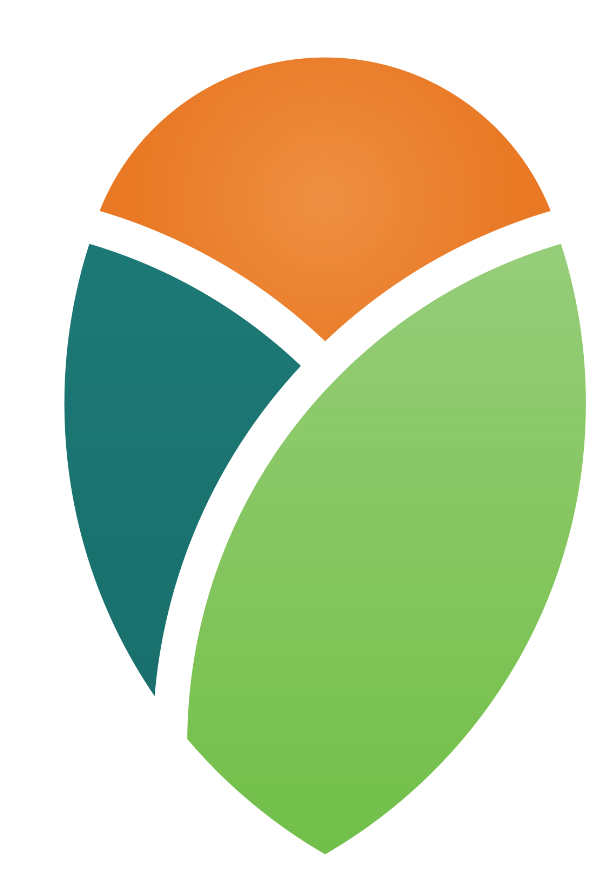 GHIDUL SOLICITANTULUI PENTRU ACCESAREA MĂSURIIM2/2A Investiţii în active fiziceIntroducereGhidul Solicitantului este un material de informare tehnică a potenţialilor beneficiari ai Măsurii M2/2A Investiţii în active fizice, elaborat de Asociaţia GALMMV, în cadrul Strategiei de Dezvoltare Locală 2014-2020 şi constituie un suport informativ pentru întocmirea proiectului conform cerinţelor specifice. Ghidul Solicitantului prezintă regulile pentru pregătirea, întocmirea și depunerea proiectului de investiţii, precum și modalitatea de selecţie, aprobare şi derulare a proiectului dumneavoastră. De asemenea, conţine lista indicativă a tipurilor de investiţii  pentru care se acordă fonduri nerambursabile, documentele, avizele şi acordurile care trebuie prezentate, precum și alte informaţii utile realizării proiectului şi completării corecte a documentelor necesare. Ghidul Solicitantului, precum şi documentele anexate pot suferi rectificări din cauza modificărilor legislative naţionale şi comunitare sau procedurale – varianta actualizată urmând a fi publicată pe pagina de internet www.galmmv.ro Conținutul acestui Ghid este elaborat în conformitate cu :Orientările  privind elaborarea Ghidurilor Solicitantului pentru măsurile incluse în Strategiile de Dezvoltare Locală publicate la  , din care citam “Aceste orientări reprezintă un material informativ, elaborat în scopul sprijinirii Grupurilor de Acțiune Locală în elaborarea Ghidurilor Solicitantului pentru măsurile incluse înStrategiile de Dezvoltare Locală.Orientările emise de către DGDR AM PNDR nu sunt opozabile legislației naționale și europene, respectiv proceduri de lucru sau alte documente oficiale emise de DGDR AM PNDR sau AFIR.Totodată, orientările, prin informațiile pe care le furnizează, nu pot influența procesele de primire, evaluare, selecție, contractare, efectuare plăți, verificări etc. ale DGDR AM PNDR sau AFIR, acestea putând fi modificate doar prin documente oficiale emise de către departamentele abilitate, avizate și aprobate de către conducerea MADR.Ghidul solicitantului (GS) - reprezintă detalierea tehnică şi financiară ce cuprinde setul de informații necesare solicitantului pentru pregătirea, derularea şi implementarea proiectului, elaborat pentru fiecare măsură inclusă în SDL, document care se aprobă de organele de conducere ale Grupului de Acțiune Locală (conform prevederilor statutare) şi se publică pe site-ul GAL-ului.Modificările Ghidului solicitantului nu vor aduce atingere sesiunii lansate de GAL aflate în curs de derulare, cu excepția situației în care intervin modificări ale legislației europene sau naționale care impun acest lucru. În această situație, GAL are obligația de a informa potențialii solicitanți despre modificările survenite.” Strategia de Dezvoltare Locala a GALMMV  , versiunile anterioare si versiunea actuala publicate pe site ul www.galmmv.roi1.Regulamentul UE 1305 , art. 17, (1) lit. a - ameliorează nivelul global de performanță și de durabilitate al exploatației i2.Anexa II, Regulament UE1305 Tabel 1. Anexa II. Reg.1305, Rata cofinantare in cazul Investitiilor in active fizice (Art.17 (3))i3.Art. 17: Investiţii în active fizice, Reg. 1305 CAP.1. Definitii si abrevieri Definitii /dictionarAbordare „bottom up” (de jos în sus) - Participarea activă a populației locale în procesul de planificare, luare a deciziilor și implementare a strategiilor necesare dezvoltării zonei; Angajament - reprezintă voinţa exprimată printr-un document asumat prin semnătură de un solicitant al sprijinului financiar, prin care acesta se obligă să respecte condiţiile generale şi specifice de acordare a sprijinului pentru fiecare măsură/submăsură/pachet/varianta vizată, astfel cum sunt prevăzute în fişele măsurilor din PNDR 2014-2020 şi detaliate în legislaţia naţională;  An de execuţie - Perioadă de 12 luni calculată începând cu data semnării contractului de finanţare în primul an sau actelor adiţionale în anii următori. Beneficiar – persoană juridică / ONG care a realizat un proiect de investiţii şi care a încheiat un contract de finanţare cu AFIR pentru accesarea fondurilor europene prin FEADR; Cerere de Finanţare – solicitarea completată electronic pe care potenţialul beneficiar o înaintează pentru aprobarea contractului de finanţare a proiectului de investiţii în vederea obţinerii finanţării nerambursabile; Cofinanţare publică – fondurile nerambursabile alocate proiectelor de investiţie prin FEADR. Aceasta este asigurată prin contribuţia Uniunii Europene şi a Guvernului României; Colaborator extern – persoană fizică, persoană fizică autorizată, II, IF sau juridică ce colaborează cu Parteneriatul la o acțiune/ activitate specifică acestuia, prin acordarea de expertiză specifică ce nu poate fi asigurată de către membrii parteneriatului;  Contract de Finanţare - reprezintă documentul juridic încheiat în condiţiile legii între Agenţia  pentru Finanţarea Investiţiilor Rurale, denumită în continuare AFIR şi beneficiar, prin care se stabilesc obiectul, drepturile şi obligaţiile părţilor, durata de execuţie, valoarea, plata, precum şi alte dispoziţii şi condiţii specifice, prin care se acordă asistenţă financiară nerambursabilă din FEADR şi de la bugetul de stat, în scopul atingerii obiectivelor măsurilor cuprinse în PNDR 2014 - 2020;Contractor - parte într-un contract de finanţare, care, acceptând finanţarea şi condiţiile asociate acesteia, stabilite de autoritatea contractantă, se obligă să asigure realizarea contractului;  Comercializarea produselor agricole, conform definiţiei din R(UE) 651/ 2014  înseamnă  deținere  sau expunerea unui produs agricol în vederea vânzării, a punerii în vânzare, a livrării sau a oricărei alte forme de introducere pe piață, cu excepția primei vânzări de către un producător primar către revânzători sau prelucrători și a oricărei alte activități de pregătire a produsului pentru această primă vânzare; o vânzare efectuată de un producător primar către consumatorii finali este considerată comercializare de produse agricole în cazul în care se desfășoară în spații separate, rezervate acestei activități;   a se vedea alin(11) pag. 3 pentru definitie aprofundataConflict de interese - orice situație care împiedică părțile semnatare ale acordului de cooperare să aibă o atitudine profesionistă, obiectivă și imparțială sau să execute activitile prevăzute în Contractul de Finanţare într-o manieră profesionistă, obiectivă și imparțială, din motive referitoare la familie, viața personală, interese economice sau orice alte interese. Interesele anterior menționate includ orice avantaj pentru persoana în cauză, soțul/ soția, rude ori afini până la gradul 4 inclusiv. Dispozițiile menționate mai sus se aplică partenerilor, contractorilor, angajaților beneficiarului implicați în realizarea prevederilor prezentului contract.Decizie de finanțare – document cadru care reglementează acordarea fondurilor nerambursabile între AFIR şi beneficiarul fondurilor nerambursabile; Derulare proiect - totalitatea activităților derulate de beneficiarul FEADR de la semnarea contractului/deciziei de finanțare până la finalul perioadei de monitorizare a proiectului. Dosarul cererii de finanţare – cererea de finanţare împreună cu documentele anexate. Eligibil – reprezintă îndeplinirea condiţiilor şi criteriilor minime de către un solicitant aşa cum sunt precizate în Ghidul Solicitantului, Cererea de Finanţare şi Contractul de Finanţare pentru FEADR;Eligibilitate – îndeplinirea condiţiilor şi criteriilor minime de către un solicitant aşa cum sunt precizate în Ghidul Solicitantului, Cererea de Finanţare şi Contractul de finanţare pentru FEADR; Evaluare – acţiune procedurală prin care documentaţia ce însoţeşte cererea de finanţare este analizată pentru verificarea îndeplinirii criteriilor de eligibilitate şi pentru selectarea proiectului în vederea contractării; Eligibilitate – suma criteriilor pe care un beneficiar trebuie să le îndeplinească în vederea obținerii finanțării prin Măsurile/Sub-măsurile din FEADR;Eșantion – stabilirea unui segment de subiecți/beneficiari, în urma unor criterii prestabilite cu un scop bine definit;Fermieri - persoane fizice sau juridice (de drept public sau privat) sau un grup de persoane  fizice sau juridice, indiferent de statutul juridic pe care un astfel de grup şi membrii săi îl deţin în temeiul legislaţiei naţionale, a cărui exploataţie se situează pe teritoriul României şi care desfăşoară o activitate agricolă;Fișa măsurii (FM)– reprezintă documentul care descrie motivația sprijinului financiar nerambursabil oferit, obiectivele măsurii, aria de aplicare și acțiunile prevăzute, tipul de investiții/servicii, menționează categoriile de beneficiari și tipul și intensitatea sprijinului;Fonduri nerambursabile – fonduri acordate unei persoane juridice în baza unor criterii de eligibilitate pentru realizarea unei investiţii încadrate în aria de finanţare a masurii/ sub-măsurii şi care nu trebuie returnate – singurele excepţii sunt nerespectarea condiţiilor contractuale şi nerealizarea investiţiei conform proiectului aprobat de AFIR;Grup de Acțiune Locală (GAL) – parteneriat public-privat alcătuit din reprezentanți ai sectoarelor public, privat și societatea civilă;IMM – Întreprinderi mici și mijlocii (conf. L 346/2004): acele întreprinderi care îndeplinesc cumulativ următoarele condiții: a) Au un nr. mediu anual de salariați mai mic de 250; b) Realizează o cifră de afaceri anuală netă de până la 50 milioane euro, echivalent în lei sau dețin active totale care nu depășesc echivalentul în lei a 43 milioane euro, conform ultimei situații financiare aprobate. IMM nou înfiinţat (start-up) – micro-întreprindere care este înfiinţată în anul depunerii cererii de finanţare sau care nu a înregistrat activitate până în momentul depunerii acesteia, dar nu mai mult de 3 ani fiscali; IMM în dificultate - în sensul prevederilor Orientărilor comunitare privind ajutorul de stat pentru salvarea şi restructurarea întreprinderilor în dificultate. Potrivit acestor reglemntări „întreprindere în dificultate” este: societatea cu răspundere limitată, când se constată pierderea a mai mult de jumătate din capitalul social în ultimii 2 ani şi a mai mult de un sfert din capital în ultimele 12 luni; orice întreprindere, indiferent de forma juridică, care întruneşte condiţiile pentru a fi  supusă unei proceduri de insolvenţă.  Chiar în cazul în care nici una din condiţiile a) sau b) nu este îndeplinită, o întreprindere este considerată în dificultate când prezintă simultan următoarele simptome: cifra de afaceri este în scădere, înregistrează pierderi, acumulează datorii, scade fluxul de numerar. Implementare proiect – totalitatea activităților derulate de beneficiarul FEADR de la semnarea contractului/deciziei de finanțare până la data depunerii ultimei tranșe de plată;Intermediar - acea entitate care achiziționează produsul de la fermier în scopul comercializării. Procesatorul nu este considerat intermediar dacă procesează materia primă proprie sau procesarea reprezintă o acțiune de prestare de servicii către fermier, cel din urmă deținând controlul asupra produsului și condițiilor de comercializare (ex.: stabilirea prețului);Investiţie nouă – cuprinde lucrările de construcţii-montaj, utilaje, instalaţii, care  se realizează pe amplasamente noi, sau pentru construcţiile existente cărora li se schimbă destinaţia, sau pentru construcţii aparţinând unităţilor cărora li s-au retras autorizaţiile de funcţionare şi nu-şi schimbă destinaţia iniţială; Întreprindere parteneră - întreprinderea care nu este clasificată ca întreprindere legată şi între care există următoarea relaţie: întreprinderea (din amonte) deţine, individual sau în comun cu una ori mai multe întreprinderi legate, 25% sau mai mult din capitalul social ori din drepturile de vot ale unei alte întreprinderi (din aval). 	Întreprinderea legată este întreprinderea care deţine peste 50% din capitalul social şi/ sau drepturile de vot în structura altor întreprinderi, în amonte sau în aval.  Intermediar - acea entitate care achiziționează produsul de la fermier în scopul comercializării. Procesatorul nu este considerat intermediar dacă procesează materia primă proprie sau procesarea reprezintă o acțiune de prestare de servicii către fermier, cel din urmă deținând controlul asupra produsului și condițiilor de comercializare (ex.: stabilirea prețului);  Lanț scurt - configurație a lanțului alimentar care nu implică mai mult de un intermediar între producător și consumator ;LEADER – Măsură din cadrul PNDR ce are ca obiectiv dezvoltarea comunităților rurale ca urmare a implementării strategiilor elaborate de către GAL. Provine din limba franceză „Liaisons Entre Actions de Developpement de l’Economie Rurale” – „Legături între Acțiuni pentru Dezvoltarea Economiei Rurale”; LOC de MUNCA nou creat = loc de munca cu norma intreaga , sau mai multe locuri  de munca cu norma partiala dar care adunate sa duca la echivalent cu 1 loc de munca cu norma intreaga ( full time employer  FTE)Marcă - este un semn susceptibil de reprezentare grafică servind la deosebirea produselor/serviciilor unei persoane fizice/juridice de cele aparţinând altor persoane.Măsură – definește aria de finanțare prin care se poate realiza cofinanțarea proiectelor (reprezintă o sumă de activități cofinanțate prin fonduri nerambursabile);Modernizare – cuprinde lucrările de construcții-montaj şi instalaţii privind reabilitarea infrastructurii şi/sau consolidarea construcţiilor, reutilarea/dotarea, extinderea (dacă este cazul) aparţinând tipurilor de investiţii derulate prin măsură, care se realizează pe amplasamentele Proiect generator de venit - orice operațiune care implică o investiție într-o infrastructură a cărei utilizare este supusă unor redevențe suportate direct de utilizatori sau orice operațiune care implică vânzarea sau închirierea unui teren sau a unui imobil sau orice altă furnizare de servicii contra unei plăți.  Partener - persoană fizică sau juridică (de drept public sau privat), care acționează pentru atingerea scopului comun stabilit, în conformitate cu prevederile Acordului de Cooperare . Exemplu: o asociaţie profesională, organizaţie guvernamentală sau neguvernamentală, o întreprindere privată etc;  „Piața locală” - este definită ca o rază de comercializare care nu depășește 75 km de la exploatația de origine a produsului. Solicitantul trebuie să se asigure înainte de depunerea proiectului că se încadrează în limita de mai sus și să menționeze în proiect distanța maximă dintre exploatația de origine a produsului/ produselor și punctul de comercializare. Distanța dintre exploatația de origine a produsului/produselor și punctul de comercializare se calculează prin intermediul GPS. Se va avea în vedere distanța rutieră cea mai scurtă. Dovada încadrării în limita de km menționată anterior nu este necesară. Distanța va fi verificată de AFIR.Potenţial beneficiar parteneriatul constituit din persoane fizice, persoane juridice, persoane fizice autorizate, întreprinderi individuale, întreprinderi familiale și orice altă entitate relevantă care este eligibil (care îndeplineşte toate condiţiile impuse prin PNDR) pentru accesarea fondurilor europene, dar care dorește să depună sau a depus un proiect pentru a obține fonduri nerambursabile dar nu a încheiat încă un contract de finanţare cu AFIR;  Lider de proiect - este PFA, II, IF sau persoana juridică (de drept public sau privat) desemnată prin acordul de cooperare sa reprezinte parteneriatul în relatia contractuala cu AFIR, conform legislatiei în vigoare.Proiect eligibil - reprezintă proiectul care îndeplineşte condiţiile de eligibilitate prevăzute în fişa tehnică a măsurii/submăsurii/schema de ajutor de stat/schema de minimis conform criteriilor aprobate şi detaliate în manualele de proceduri şi în Ghidul solicitantului;Proiecte de servicii, respectiv proiecte care vizează operațiuni necorporale precum organizarea de evenimente, instruiri, realizarea de studii, monografii etc.;Proiect pilot - prin proiect-pilot se înțelege dezvoltarea/implementarea de noi produse, practici, procese și tehnologii în sectorul agricol, inclusiv pomicol, la scară mică, pentru a permite evaluarea impactului, beneficiilor și punctelor slabe, înainte de implementarea la scară largă. Proiectele-pilot reprezintă importante instrumente pentru testarea aplicabilităţii comerciale, în diferite contexte, a tehnologiilor, tehnicilor şi practicilor, precum şi pentru adaptarea acestora acolo unde este necesar; Productie primara , conform REG.178  , art3. Definitii alin.17. „productia primară” înseamnă productia, cresterea sau cultivarea produselor primare, incluzând recoltarea, mulsul si productia de animale de crescătorie înainte de abatorizare. Ea include, de asemenea, vânătoarea si pescuitul, precum si colectarea produselor de la animale si plante sălbatice; Produse primare înseamnă produse rezultate din producția primară, inclusiv produse ale solului, creșterii animalelor, vânătorii și pescuitului (art.2 Definitii, pct. 9b) din ;Produse traditionale romanesti := produse certificate pe baza de standarde de calitate nationale Registrul debitorilor - reprezintă o bază de date unică, în format electronic, la nivelul  AFIR, permanent actualizată, care asigură evidenţa clară a tuturor debitelor financiare înregistrate, precum şi a tuturor operaţiunilor efectuate în legătură cu fiecare debit în parte, respectiv recuperare, modificare, anulare;Reprezentantul legal – persoana desemnată să reprezinte solicitantul în relatia contractuală cu AFIR, conform legislatiei în vigoare.Renovare – toate acele intervenții care sporesc gradul de îmbunătățire al finisajelor și al accesoriilor tehnice (vopsitorii, zugraveli, schimbarea instalațiilor interioare și exterioare din incintă, etc.) precum și lucrări de recompartimentare, modificări ce duc la sporirea confortului (iluminat, echipare electrică, termică, securitate, etc.) și al siguranțeiîn exploatare (căi de acces și de circulație, sisteme de protecție la foc, etc.) în general,intervenții ce conduc la un mod mai funcțional și mai economic de folosire a unei construcții, fără posibilitatea de schimbare volumetricăși planimetrică sau modificareadestinației inițiale.Sisteme de calitate europene si indicatii geografice := sisteme de atestare a calitaii produselor agro-alimentare  la nivel european Scheme de calitate stabilite pe baza legislaţiei naţionale := sisteme nationale de atestare a calitatii produselor romanesti : produse tradiţionale;produse alimentare obţinute conform reţetelor consacrate româneştiSolicitant – persoană juridică / ONG, potenţial beneficiar al sprijinului nerambursabil din FEADR;Strategie de Dezvoltare Locală - Document ce trebuie transmis de potențialele GAL-uri către Autoritatea de Management și care va sta la baza selecției acestora. Prin acest document se stabilesc activitățile și resursele necesare pentru dezvoltarea comunităților rurale și măsurile specifice zonei LEADER;Valoare eligibilă a proiectului – suma cheltuielilor pentru bunuri, servicii, lucrări care se încadrează în Lista cheltuielilor eligibile precizată în prezentul manual și care pot fi decontate prin FEADR; procentul de confinanţare publică și privată se calculează prin raportare la valoarea eligibilă a proiectului;Valoarea neeligibilă a proiectului – reprezintă suma cheltuielilor pentru bunuri, servicii şi / sau lucrări care sunt încadrate în Lista cheltuielilor neeligibile precizată în prezentul manual şi, ca atare, nu pot fi decontate prin FEADR; cheltuielile neeligibile nu vor fi luate în calcul pentru stabilirea procentului de cofinanţare publică; cheltuielile neeligibile vor fi suportate financiar integral de către beneficiarul proiectului;Valoare totală a proiectului – suma cheltuielilor eligibile şi neeligibile pentru bunuri, servicii, lucrări;Zi – zi lucrătoare„Zona montană” este definită conform Anexei  la Ghidul solicitantului „Delimitarea zonelor care se confruntă cu constrângeri naturale sau cu alte constrângeri specifice și ajustarea (fine-tuning) zonelor” şi se regăseşte în localităţile marcate cu abrevierea ANC ZM. Încadrarea Cererii de finanțare în zona montană se va face dacă amplasarea investiției și, acolo unde este cazul, peste 50% din terenurile agricole ale exploataţiei agricole se află în una din localităţile în dreptul cărora există menţiunea ANC ZM în Anexa  la Ghidul solicitantului.AbrevieriTabel 2.AbrevieriCAP. II. Prevederi Generale, contribuția măsurii din SDL la domeniile de intervenție, obiectivele generale și specifice ale măsurii2.1. Fisa tehnica a Masurii M2/2A GALMMV Investiţii în active fiziceMăsura M2/2A: Denumirea măsurii: Investiţii în active fiziceMăsura este aplicată în Teritoriul GAL Maramureș Vest şi în perioada 2012-2015, nefiind o măsură inovativă. Necesitatea implementării ei este dată de fragilitatea exploataţiilor agricole existente. Măsura se integrează în proiectul global GAL Maramureş Vest ţintind susţinerea dezvoltării integrate a teritoriului.CODUL Măsurii: M2/2ATipul măsurii:	 INVESTIȚII SERVICII      SPRIJIN FORFETARDescrierea generală a măsurii, inclusiv a logicii de intervenție a acesteia și a contribuției la prioritățile strategiei, la domeniile de intervenție, la obiectivele transversale și a complementarității cu alte măsuri din SDL.Context European și Național:Documente referinţă EU, Fișa măsurii Investiții în active fizice Măsura 4Articolul 17 din Regulamentul (UE) nr. 1305/2013: “În majoritatea cazurilor în UE, există dovezi semnificative unei contribuții pozitive în reducerea costurilor de producție și îmbunătă-țirea calității, astfel având un impact pozitiv asupra veniturilor – precum și crearea de locuri de muncă și păstrarea acestora. De asemenea există și un impact pozitiv asupra mediului care derivă din investițiile în tehnologii și echipamente noi mai ecologice … “. Strategia EU 2020 îşi propune ca şi prim obiectiv: Ocuparea forţei de muncă, o rată de ocupare a forţei de muncă de 75 % în rândul populaţiei cu vârste cuprinse între 20 şi 64 de ani.Situaţia forţei de muncă în mediul rural/naţional: Sectorul agricol furnizează încă aproximativ 30 % din totalul locurilor de muncă în România, cea mai mare rată la nivelul UE, de șase ori mai mare decât media UE. Alte două procente din forța de muncă lucrează în industria alimentară. Având o structură de vârstă nefavorabilă (doar 7 % din totalul fermierilor sunt tineri fermieri), cei care lucrează în sectorul agricol au un nivel scăzut de educație formală și de competențe. Există o nevoie puternică de perfecționare a competențelor profesionale în sectorul agricol și de promovare, în același timp, a diversificării economice în zonele rurale (doar 18 % din întreprinderile mici și mijlocii neagricole se află în zonele rurale), pentru a crea noi locuri de muncă, pentru a reduce dependența de sectorul agricol și pentru a crește veniturile rurale.Strategia  MADR pentru dezvoltarea sectorului agroalimentar pe termen mediu și lung orizont 2020-2030: Formularea obiectivelor şi priorităţilor Strategiei agroalimentare a României pentru perioada 2015–2020–2030 s-a făcut pornind de la funcţiile spaţiului şi ale economiei rurale, inclusiv ale agriculturii româneşti, necesitatea dezvoltării accelerate a acestora, noul parteneriat între Europa şi fermieri, conform reformei PAC pentru perioada 2014–2020.Context Local: Numărul persoanelor care lucrează în agricultură reprezintă 65.18% din totalul populaţiei la nivelul teritoriulul Maramureș Vest, într-un număr de 15782 exploatații agricole, la o dimensiune fizica medie a exploatației de 2.42 ha , adica dimensiunea economica echivalenta este de min.4.000 SO.Exploatațiile sunt mici, fărâmițate și incapabile să crească în mod natural.  Corelare cu analiza SWOT şi justificarea alegerii măsurii: Măsura ţinteşte îmbunătățirea performanței și sustenabilității globale a fermelor din teritoriul MMV (punct tare /cantitativ), creşterea competitivităţii acestora (punct slab) şi valorificarea experienţei locale în agricultură: legumicultură, pomicultură, creşterea animalelor.Obiective de dezvoltare rurală: Măsura contribuie la atingerea obiectivului de dezvoltare rurală art. 4 lit. a din Reg. (UE) nr. 1305/2013: Favorizarea competitivității agriculturiiObiectiv specific al măsurii: Îmbunătățirea performanței și sustenabilității globale a fermei prin susţinerea Investiţiilor tangibile şi intangibile care ameliorează nivelul global de performanţă şi de durabilitate al exploataţie agricole.  Măsura contribuie la prioritatea P2 - Creșterea viabilității exploatațiilor și a competitivității tuturor tipurilor de agricultură în toate regiunile și promovarea tehnologiilor agricole inovatoare și a gestionării durabile a pădurilor, lit. a - îmbunătățirea performanței economice a tuturor exploatațiilor agricole și facilitarea restructurării și modernizării exploatațiilor, în special în vederea creșterii participării pe piață și a orientării spre piață, precum și a diversificării activităților agricole, prevăzută la art. 5, Reg. (UE) nr. 1305/2013.Măsura corespunde obiectivelor art. 17, (1) lit. a - ameliorează nivelul global de performanță și de durabilitate al exploatației, din Reg. (UE) nr. 1305/2013.Limita minima de 4000 de SO pentru investitie este o conditie obligatorie cf.art.17, (1) lit.a.Măsura contribuie la Domeniul de Intervenție 2A - Îmbunătățirea performanței economice a tuturor exploatațiilor agricole și facilitarea restructurării și modernizării exploatațiilor, în special în vederea creșterii participării pe piață și a orientării spre piață, precum și a diversificării activităților agricole, prevăzut la art. 5, Reg. (UE) nr. 1305/2013.Măsura contribuie la obiectivele transversale legate de inovare, de protecția mediului și de atenuarea schimbărilor climatice și de adaptarea la acestea, în conformitate cu Reg. (UE) nr. 1305/2013).Complementaritatea cu alte măsuri din SDL: Măsura M2/2A - Investiții în active fizice este complementară cu măsurile: M1/1A - Cooperare, M3/3A - Scheme de calitate pentru produse agricole și alimentare, M5/6A - Înființarea de activități neagricole startup, M6/6A - Dezvoltarea de activități neagricole, având în comun același grup țintă format din fermieri.Sinergia cu alte măsuri din SDL: Măsura M2/2A Investiţii în active fizice nu este sinergică cu alte măsuri, fiind singura măsură din strategie care contribuie la prioritatea P2 - Creșterea viabilității exploatațiilor și a competitivității tuturor tipurilor de agricultură în toate regiunile și promovarea tehnologiilor agricole inovatoare și a gestionării durabile a pădurilor.2.Valoarea adăugată a măsurii: Măsura adresează prin sprijin financiar direct nevoia de îmbunătățire a performaței si sustenabilității globale a fermei cu rezultate in cantitatea si calitatea produselor agro-alimentare, și reprezintă o infuzie de capital pentru modernizare și creare de locuri de muncă, reprezentând un ajutor important în special pentru fermierii tineri. Prin criteriile de selecție, sunt încurajate proiectele depuse de grupuri de fermieri, investiții colective realizate de formele asociative ale fermierilor (cooperative și grupuri de producători) și a proiectelor integrate favorizând în acest fel îmbunatatirea colaborarii intre actorii locali (Nevoia 024)3.Trimiteri la alte acte legislative: Legislație europeană: Legislație europeană: R (UE) Nr. 1303/2013 de stabilire a unor dispoziții comune privind FEDR, FSE, FC, FEADR și FEPAM, precum și de stabilire a unor dispoziții generale privind FEDR, FSE, FC, FEADR și FEPAM și de abrogare a R (UE) nr. 1083/2006 al Consiliului; R (UE) Nr. 1307/2013 de stabilire a unor norme privind plățile directe acordate fermierilor prin scheme de sprijin în cadrul politicii agricole comune și de abrogare a R (UE) nr. 637/2008 al Consiliului și a R (UE) nr. 73/2009 al Consiliului; Recomandarea 2003/361/CE din 6 mai 2003 privind definirea micro-întreprinderilor şi a întreprinderilor mici şi mijlocii; R (UE) nr. 1242/2008 de stabilire a unei tipologii comunitare pentru exploatații agricole; Comunicarea Comisiei nr. 2008/C155/02 cu privire la aplicarea art. 87 și 88 din Tratatul CE privind ajutoarele de stat sub formă de garanții; Comunicarea Comisiei nr. 2008/C14/02 cu privire la revizuirea metodei de stabilire a ratelor de referință și de actualizare;Legislație națională: Legea cooperaţiei agricole nr. 566/2004 cu completările și modificările ulterioare, pentru beneficiarii cooperative agricole; Legea nr. 1/2005 privind organizarea şi funcţionarea cooperaţiei; Ordonanța Guvernului nr. 37/2005 privind recunoaşterea şi funcţionarea grupurilor şi organizaţiilor de producători, pentru comercializarea produselor agricole şi silvice; Ordinul nr. 119/2014 pentru aprobarea Normelor de igienă şi sănătate publică privind mediul de viaţă al populaţiei cu modificările și completările ulterioare; Ordinul 10/2008 privind aprobarea Normei sanitare veterinare care stabileşte procedura pentru marcarea şi certificarea sanitară veterinară a cărnii proaspete şi marcarea produselor de origine animală destinate consumului uman cu modificările și completările ulterioare; Ordinul 111/2008 privind aprobarea Normei sanitare veterinare şi pentru siguranţa alimentelor privind procedura de înregistrare sanitară veterinară şi pentru siguranţa alimentelor a activităţilor de obţinere şi de vânzare directă şi/sau cu amănuntul a produselor alimentare de origine animală sau nonanimală, precum şi a activităţilor de producţie, procesare, depozitare, transport şi comercializare a produselor alimentare de origine nonanimală cu modificările și completările ulterioare; Ordin 57 din 2010 pentru aprobarea Normei sanitare veterinare privind procedura de autorizare sanitară veterinară a unităţilor care produc, procesează, depozitează, transportă şi/sau distribuie produse de origine animal cu modificările și completările ulterioare.4.Beneficiari direcți/indirecți (grup țintă) Beneficiarii direcți sunt: Fermierii definiţi conform Regulamentului (CE) 1307/2013, art. 4, ca fiind persoane fizice sau juridice sau un grup de persoane fizice sau juridice, indiferent de statutul juridic pe care un astfel de grup şi membrii săi îl deţin în temeiul legislaţiei naţionale, ale căror exploataţii se situează pe teritoriul României şi care desfășoară o activitate agricolă. Beneficiarii indirecți sunt: locuitorii zonei care beneficiază de produsele oferite și persoanele (localnici) care caută locuri de muncă pentru angajare la firmele ce crează locuri de muncă.5.Tip de sprijin:Rambursarea costurilor eligibile suportate și plătite efectiv;Plăți în avans, cu condiția constituirii unei garanții bancare sau a unei garanții echivalente corespunzătoare procentului de 100 % din valoarea avansului, în conformitate cu art. 45 (4) și art. 63 ale Reg. (UE) nr. 1305/2013, numai în cazul proiectelor de investiții;6.Tipuri de acțiuni: eligibile și neeligibile: Sunt sprijinite următoarele acțiuni (eligibile): Investiții în înființarea, extinderea şi/sau modernizarea fermelor zootehnice, inclusiv tehnologii eficiente de reducerea emisiilor poluării și respectarea standardelor Uniunii; Investiții în înființarea, extinderea şi/sau modernizarea fermelor vegetale, inclusiv capacități de stocare, condiționare, sortare, ambalare a producției vegetale pentru creșterea valorii adăugate a produselor; Înființare şi/sau modernizarea căilor de acces în cadrul fermei, inclusiv utilităţi şi racordări; Investiții în înființarea şi/sau modernizarea instalaţiilor pentru irigaţii în cadrul fermei, inclusiv facilități de stocare a apei la nivel de fermă, cu condiția ca acestea să reprezinte o componentă secundară înt-un proiect de investiții la nivel de fermă; Investiții în producerea şi utilizarea energiei din surse regenerabile iar energia obținută va fi destinată exclusiv consumului propriu; Investiții necorporale: achiziționarea sau dezvoltarea de software și achiziționarea de brevete, licențe, drepturi de autor, mărci în conformitate cu la art 45 (2) (d) din Reg. 1305/2013;Îmbunătățirea eficienței utilizării de îngrășăminte și produselor producției vegetale; Îmbunătățirea sau înființarea de structuri de depozitare a îngrășămintelor; Restructurarea și construcția de clădiri pentru creșterea animalelor cu tehnologii noi și eficiente pentru a reduce emisiile gazelor cu efect de seră; Achiziționarea de mașini pentru a reduce eroziunea solului; Îmbunătățirea depozitarea culturilor pentru a îmbunătăți calitatea produselor (de exemplu: clădiri specializate de depozitare și manipulare, asigurarea ventilației, izolației și refrigerării); Reducerea consumului de energie, adică recondiționarea instalațiilor electrice sau o mai bună izolație a clădirilor; Stabilirea de culturi cu ciclu scurt; Modernizarea și mecanizarea, adică investiții în capital fizic cu scopul de a reduce costurile directe de producție și îmbunătățire productivității în ceea ce privește agricultura la scară mică; Investiții pentru conformarea cu standardele Uniunii care vor deveni obligatorii pentruferme în viitorul apropiat.Acțiuni neeligibile: Cheltuielile cu achiziţionarea de bunuri și echipamente „second hand”; Cheltuieli efectuate înainte de semnarea contractului de finanțare a proiectului cu Excepţia, costurilor generale definite la art. 45, alin 2 litera c) a R (UE) nr. 1305/2013 care pot fi realizate înainte de depunerea cererii de finanțare; Cheltuieli cu achiziția mijloacelor de transport pentru uz personal și pentru transport persoane; Cheltuieli cu investițiile ce fac obiectul dublei finanțări care vizează aceleași costuri eligibile; Cheltuieli neeligibile în conformitate cu art. 69, alin (3) din R (UE) nr. 1303/2013 și anume: dobânzi debitoare, cu excepţia celor referitoare la granturi acordate sub forma unei subvenţii pentru dobândă sau a unei subvenţii pentru comisioanele de garantare; achiziţionarea de terenuri neconstruite și construite; taxa pe valoarea adăugată, cu excepţia cazului în care aceasta nu se poate recupera în temeiul legislaţiei naţionale privind TVA-ul și a prevederilor specifice pentru instrumente financiare; în cazul contractelor de leasing, celelalte costuri legate de contractele de leasing, cum ar fi marja locatorului, costurile de refinanțare a dobânzilor, cheltuielile generale și cheltuielile de asigurare.7.Condiții de eligibilitateProiectul trebuie să se încadreze în cel puțin unul dintre tipurile de activități sprijinite prin măsură;Beneficiarul se angajează că va asigura cofinanţarea proiectului Sediul social  sau  punctele de lucru ale solicitantului trebuie să fie în teritoriul GAL;Investiţia trebuie să se realizeze în cadrul unei ferme situată pe teritoriul GAL, cu o dimensiune economică de minim 4.000 ŞO (valoarea producţiei standard), în conformitate cu analiza SWOT a SDL.Termenul maxim de finalizare a proiectelor este 31.12.2023, iar termenul limită de depunere a ultimei cereri de plată a beneficiarilor 30.09.2023.8.Criterii de selecție:Criterii LEADER: Locuri de muncă nou create; Criterii specifice măsurii: Dimensiunea exploatației - sunt vizate exploatațiile de dimensiuni   mici cf. art 17.pct.1 (a), (min.4.000 SO);Integrarea producției agricole primare cu procesarea și/sau comercializarea; Solicitantul este o asociație a fermierilor care dețin exploatații de dimensiuni mici, constituită ca și cooperativă sau a grup de producători în baza legislației naționale în vigoare; Potențialul agricol al zonei, sunt vizate zonele cu potențial determinate în baza studiilor de specialitate; Nivelul de calificare în domeniul agricol al managerului exploataţiei agricole; Principiul soiurilor autohtone.Observație: Punctele 6,7,8 vor fi detaliate în documetele de implementare fără a aduce atingere Art. 49 din Reg. (EU) 1305/2013.9.Sume (aplicabile) și rata sprijinului: Valoarea maximă a sprijinului este de 28.342 euro / proiect Rata sprijinului public nerambursabil este de 50% din totalul cheltuielilor;În sectorul agricol, aceste rate pot  fi majorate  cu câte 20 puncte procentuale suplimentare, când rata maximă a sprijinului combinat nu poate depăși 90%, în cazurile mai jos enumerate: Investitiilor colective, a formelor asociative legal constituite de tipul: cooperativa, grup de producători, organizaţii de producători, care activează în interesul membrilor,inclusiv al celor legate de o fuziune a unor organizatii de producatori Investitiilor realizate de tinerii fermieri , pentru maximum cinci ani de la data stabilirii, astfel cum este precizat si in programul de dezvoltare rurala  sau, pina  cind actiunile definite in planul de afaceri mentionat la articolul 19 alineatul (4)  sunt finalizate ;Investitii legate de operatiunile prevazute la art.28(Agromediu) si art.29(Agricultura Ecologica) din Regulamentul (UE) 1305/2013;Investițiilor în zone care se confruntă cu constrângeri naturale și cu alte constrângeri specifice, menționate la art. 32 din Regulamentul (UE) nr. 1305/2013.10.Indicatori de monitorizare: Indicatori  LEADER: Locuri de muncă nou create: 0; Numărul de exploatații agricole sprijinite - 5; Cheltuieli publice totale – 141.710 €11.Indicatori specifici măsurii: Nr. exploataţii sprijinite ce participă şi la măsura M1/1A; Număr asocieri juridice între fermieri.Aceștia vor fi monitorizați și evaluați în conformitate cu prevederile Art.34 din Reg. (UE) nr. 1303/2013, prin Planul de Evaluare ce va fi elaborat în perioada de implementare.Figură 1.Logica Interventie M2/2ACAP. III. Depunerea Proiectelor3.1. Procedura de evaluare si selectie a proiectelor depuse in cadrul SDL Figură 2. Procedura evaluare/selectie conform SDLObs.1, Comitet selecţie: La selecţia proiectelor se va aplica regulă „dublului cvorum”, respectiv pentru validarea voturilor, este necesar ca în momentul selecţiei să fie prezenţi cel puţin 50% din membrii comitetului de selecție, din care peste 50% să fie din mediul privat şi societate civilă. Dacă unul dintre proiectele depuse pentru selecție aparține unuia dintre membrii comitetului de selecție, persoana/organizația în cauză nu are drept de vot și nu va participa la întâlnirea comitetului respectiv.Obs.2. Detalierea procedurilor de evaluare şi selecţie este făcută în ROF, cap.Regulament Funcţionare pentru Comitet Selecţie şi Comisia de Soluționare a Contestaţii.Tabel cu componența Comitetului de Selectie:Tabel 3. Comitetul de selectie GALMMVTabel 4. Membrii Supleanti Tabel 5. Comisia de Soluționare a Contestațiilor (titulari și supleanți) 3.2. Descrierea mecanismelor de evitare a posibilelor conflicte de interese conform legislației naționaleÎn Strategia de Dezvoltare GALMMV 2014-2020 prin ROF 2016 se prevăd mecanisme de evitare a conflictelor de interese potenţiale şi a incompatibilităţilor conform cu legislaţia europeană şi naţională.Conform Ordinului 567-19.06.2013 a MFE pentru aprobarea codului de conduită privind evitarea situaţiilor de incompatibilitate şi conflict de interese de către personalul implicat în gestionarea programelor finanţate din fonduri europene nerambursabile, s-au identificat următoarele situaţii potenţial generatoare de conflicte de interese şi incompatibilităţi, precum şi soluţiile pentru evitarea şi sancţionarea acestora conform normelor aprobate prin HG nr. 875/2011 Tabel 6. Mecanisme evitare conflicte interes3.3. Flux Procedural pentru accesare fonduri PNDR prin GALMMVÎn fig.1. din acest document sunt prezentate mai detaliat fazele de evaluare-selectie ale proiectelor depuse la apelurile de selecţie GALMMV.Pentru mai multe detalii privind pasii de accesare va rugam sa consultati Manualul de Procedura GALMMV (publicat pe site ul www.galmmv.ro sau sa solicitati informatii suplimentare la secretariat@maramures-vest.roStrategia de Dezvoltare Locala SDL GALMMV , cap. 11, Procedura de eval. și selecție a proiectelor depuse în cadrul SDLFigură 3. Flux procedural pentru accesare fonduri PNDR prin GALMMV3.4. Lansarea apelurilor de selectie si depunerea proiectelor la GALÎnainte de lansarea apelurilor de selecție, GAL trebuie să elaboreze Ghidurile Solicitantului pentru măsurile din SDL și procedura de evaluare și selecție aplicabilă măsurilor din SDL. Aceste documente vor fi aprobate de Adunarea Generală a GAL/ Consiliul Director (AGA/CD)/ Reprezentant legal, în conformitate cu prevederile statutare și procedurile interne ale GAL. Ghidul Solicitantului trebuie să cuprindă cel puțin informații detaliate privind: depunerea proiectelor, procesul de evaluare, selecție și soluționare a contestațiilor, categoriile de beneficiari, costurile eligibile și neeligibile, termene-limită și condiții pentru depunerea cererilor de plată a avansului și a celor aferente tranșelor de plată, tipurile de documente, avize, autorizații sau studii, după caz, pe care solicitanții sau beneficiarii trebuie să le prezinte.De asemenea, GAL va elabora o procedură de selecție proprie în care va descrie procesul de evaluare privind aplicarea criteriilor de eligibilitate și selecție a proiectelor, inclusiv procedura de soluţionare a contestaţiilor. Procedura va fi postată pe site-ul GAL și va prezenta în detaliu (cu etape și termene) procedura specificată în SDL. Procedura de evaluare, selecție și de soluționare a contestațiilor poate fi inclusă sub formă de capitol distinct în Ghidurile Solicitantului elaborate de GAL pentru măsurile din SDL sau poate fi un document aplicabil unei măsuri/tuturor măsurilor, prezentat ca anexă. Procedura de evaluare și selecție trebuie să respecte prevederile din cap. XI din SDL și/sau din Regulamentul de Organizare și Funcționare specific GAL. Înainte de aprobarea documentelor de accesare la nivelul GAL (AGA/CD), GAL poate postavarianta consultativă a acestora pe pagina de internet, pentru eventuale observații. După parcurgerea acestei etape, documentele de accesare vor fi depuse la CDRJ în vedereaaprobării, cu cel puțin 10 zile lucrătoare înainte de lansarea sesiunii. După avizarea apelului de selecție, pentru asigurarea transparenței, varianta finală a documentelor va fi postată pe pagina de internet a GAL cu cel puțin 7 (șapte) zile calendaristice înainte de lansarea sesiunii.GAL are obligația de a elabora un Calendar estimativ al lansării măsurilor prevăzute în SDL, pentru fiecare an calendaristic. Calendarul estimativ publicat și afișat cel puțin la sediile primăriilor partenere GAL poate fi modificat cu cel puțin 5 zile lucrătoare înainte de începerea sesiunii, putând fi modificate sesiunile și alocările aferente. Pentru asigurarea transparenței, calendarul modificat va înlocui calendarul inițial și va fi postat pe pagina de internet a GAL și afișat cel puțin la sediile primăriilor partenere GAL.Pentru asigurarea transparenței, Calendarul modificat va înlocui calendarul inițial și va fi postat pe pagina web a GAL și afișat cel puțin la sediile primăriilor partenere GAL.În vederea deschiderii sesiunilor de primire a proiectelor, GAL lansează pe plan local apeluri de selecție a proiectelor, conform priorităților descrise în strategie. Acestea vor fi publicate/afișate:• pe site-ul propriu (varianta detaliată);• la sediul GAL (varianta detaliată, pe suport tipărit);• la sediile primăriilor partenere GAL (varianta simplificată);• prin mijloacele de informare mass-media locale/regionale/naționale (varianta simplificată), după caz.Se acceptă ca durata sesiunii de depunere să fie de minimum 10 zile calendaristice numai însituația în care apelul de selecție va conține toate prevederile și informațiile care au făcutobiectul ultimului apel de selecție pe măsura respectivă, inclusiv punctajele pentru criteriilede selecție, cu excepția alocării financiare/sesiune.Data lansării apelului de selecție este data deschiderii sesiunii de depunere a proiectelor la GAL.Apelurile se adresează solicitanților eligibili, stabiliți prin fișele tehnice ale măsurilor din SDL, care sunt interesați de elaborarea și implementarea unor proiecte care răspund obiectivelor și priorităților din SDL.Apelurile de selecție pot fi prelungite cu aprobarea Adunării Generale a GAL/ConsiliuluiDirector al GAL, în conformitate cu procedurile interne ale GAL. Adresa de solicitare aprelungirii apelului de selecție, împreună cu aprobarea organelor de conducere ale GAL(aprobare prin procedură scrisă sau prin teleconferință/videoconferință), vor fi transmise laCDRJ, în vederea avizării. Anunțul privind prelungirea trebuie să se facă numai în timpulsesiunii în derulare, nu mai târziu de ultima zi a respectivei sesiuni.Atunci când se prelungește apelul de selecție, valoarea maximă nerambursabilă care poatefi acordată pentru finanțarea unui proiect nu poate fi modificată (în sensulcreșterii/diminuării).În cazul în care GAL-urile solicită modificarea SDL, acestea pot lansa apelurile de selecțieconform noii forme a strategiei doar după aprobarea de către DGDR AM PNDR a modificărilorsolicitate. Modificarea strategiei se realizează conform indicațiilor din prezentul Ghid. Dupăprimirea aprobării, GAL-urile solicită modificarea Acordului – cadru de finanțare aferent Submăsurii19.4, ce vizează revizuirea SDL – Anexa nr. III la Acordul – cadru de finanțare. Esteobligatoriu ca proiectele selectate în urma apelului lansat conform strategiei modificate săfie depuse la OJFIR la o dată ulterioară datei de modificare a Acordului – cadru de finanțare.În cazul în care propunerea de modificare a SDL transmisă nu vizează măsurile ce urmeazăa fi lansate, GAL poate demara lansarea apelurilor de selecție înainte de primirea aprobării.În cazul în care se impune modificarea unor condiții de accesare pe perioada de derulare aunei sesiuni de depunere GAL poate emite o Erată aprobată de organele de decizie conformprevederilor statutare (aprobare prin procedură scrisă sau printeleconferință/videoconferință).Erata trebuie să vizeze doar modificări care nu contravin prevederilor aplicabile (Fișa măsuriidin SDL, Ghidul de implementare și Manualul de procedură al sub-măsurii 19.2, Cap. 8.1 dinPNDR 2014-2020, HG nr. 226/2015, cu modificările și completările ulterioare și legislațiaspecifică în domeniu).Erata aprobată de organele de decizie ale GAL trebuie înaintată de GAL către CDRJ însoțităde un Memoriu justificativ privind modificările propuse, în vederea avizării.Erata se postează pe pagina de internet a GAL cel târziu în ziua imediat următoare avizăriiacesteia de către consilierul CDRJ responsabil cu monitorizarea GAL, dar nu mai târziu deultima zi a respectivei sesiuni, având indicată în mod obligatoriu data postării.Varianta detaliată a apelului de selecție trebuie să conțină minimum următoarele informații:Data lansării apelului de selecție (data deschiderii sesiunii de depunere a proiectelorla GAL);Data limită de depunere a proiectelor;Locul și intervalul orar în care se pot depune proiectele;Fondul disponibil – alocat în acea sesiune, cu următoarele precizări:o Suma maximă nerambursabilă care poate fi acordată pentru finanțarea unui proiect;o Valoarea maximă eligibilă (sumă nerambursabilă) nu poate depăși 200.000 deeuro/proiect și va respecta cuantumul maxim prevăzut în fișa tehnică a măsurii din SDL,dacă acesta este mai mic de 200.000 de euro;o Intensitatea sprijinului nu poate depăși intensitatea aprobată de către DGDR AM PNDR pentru măsura în cauză, prin aprobarea SDL. Pentru măsurile care se regăsesc în obiectivelemăsurilor de dezvoltare rurală (măsurile/sub-măsurile Regulamentului (UE) nr. 1305/2013), intensitatea sprijinului nu poate depăși limita maximă prevăzută în Anexa nr. II la Regulamentul antemenționat. Pentru măsurile cu sprijin forfetar, valoarea sumei nu va depăși limitele cuantumului stabilit în PNDR pentru aceleași tipuri de operațiuni la care se aplică acest tip de sprijin.Modelul de cerere de finanțare pe care trebuie să-l folosescă solicitanții (versiune editabilă);Documentele justificative pe care trebuie să le depună solicitantul odată cu depunerea proiectului în conformitate cu cerințele fișei măsurii din SDL și ale Ghidului solicitantului elaborat de către GAL pentru măsura respectivă. Se vor menționa și documentele justificative pe care trebuie să le depună solicitantul în vederea punctării criteriilor de selecție;Cerințele de eligibilitate pe care trebuie să le îndeplinească solicitantul, inclusivmetodologia de verificare a acestora;Procedura de selecție aplicată de Comitetul de Selecție al GAL;Criteriile de selecție cu punctajele aferente, punctajul minim pentru selectarea unui proiect și criteriile de departajare ale proiectelor cu același punctaj, inclusive metodologia de verificare a acestora. Punctajele aferente fiecărui criteriu de selecție se stabilesc cu aprobarea Adunării Generale a Asociaților/Consiliului Director (AGA/CD);Data și modul de anunțare a rezultatelor procesului de selecție (notificareasolicitanților, publicarea Raportului de Selecție);Datele de contact ale GAL unde solicitanții pot obține informații detaliate;Alte informații pe care GAL le consideră relevante (ex.: detalii despre monitorizareaplăților).Aceste informații vor fi prezentate de către GAL în apelurile de selecție – varianta detaliată, publicată pe pagina de internet a GAL-ului și disponibilă pe suport tipărit la sediul GAL.Astfel, pe pagina de internet a GAL vor fi postate anunțurile privind apelurile de selecție, varianta simplificată și varianta detaliată, cu semnătura consilierului CDRJ care a avizatapelul de selecție.Pentru variantele publicate în presă scrisă/presă online/mass media și în variantele afișate la sediile primăriilor UAT membre în GAL, se vor prezenta variante simplificate ale anunțuluide selecție, care să cuprindă următoarele informații:Data lansării apelului de selecție (data deschiderii sesiunii de depunere a proiectelor la GAL);Măsura lansată prin apelul de selecție – cu tipurile de beneficiari eligibili;Fondurile disponibile pentru măsura respectivă;Suma maximă nerambursabilă care poate fi acordată pentru un proiect;Data limită de primire a proiectelor și locul unde se pot depune proiectele;Precizarea că informații detaliate privind accesarea și derularea măsurii suntcuprinse în Ghidul solicitantului și/sau procedura specifică elaborate de GAL pentrumăsura respectivă, cu trimitere la pagina de internet a GAL;Datele de contact unde solicitanții pot obține informații suplimentare;Disponibilitatea la sediul GAL a unei versiuni pe suport tipărit a informațiilor detaliateaferente măsurilor lansate.Pentru transparența procesului de selecție, GAL trebuie să asigure următoarele măsuriminime obligatorii de publicitate a apelurilor de selecție lansate:1. Postarea pe site-ul propriu al GAL, în secțiunea dedicată apelurilor de selecție, a variantei detaliate și a variantei simplificate a apelului de selecție, respectiv disponibilitatea la sediul GAL pe suport tipărit a variantei detaliate a apelului.Pentru varianta detaliată publicată pe site-ul GAL, apelul de selecție poate conține link-uricu trimitere la secțiunile din cadrul portalului web în care se regăsesc informațiile privinddocumentele și cerințele obligatorii. Apelurile de selecție care au expirat se vor menține pesite în secțiunea "arhivă", pe toată perioada de implementare și monitorizare a SDL. Variantadetaliată, cu toate informațiile precizate mai sus, trebuie să fie disponibilă, pe suporttipărit, și la sediul GAL.2. Afișarea la sediile primăriilor partenere în GAL a variantei simplificate a apelului deselecție. GAL va face dovada afișării apelului de selecție la sediile autorităților publice prinrealizarea de fotografii concludente, care vor fi păstrate în vederea unor controale ulterioare.3. Publicitatea în mass-media se poate realiza, după caz, în una din formele de mai jos:publicare de anunțuri în presa scrisă cu distribuție la nivelul județului;publicare de anunțuri în presa on-line;difuzări la radio care acoperă teritoriul GAL;difuzări la televiziunea locală care acoperă teritoriul GAL.În situația în care GAL lansează simultan mai multe apeluri de selecție, aferente unor măsuridiferite din cadrul SDL, publicitatea se poate realiza prin publicarea/difuzarea unui singuranunț în presa scrisă/on-line/radio/TV locală, care să cuprindă informațiile aferentefiecăruia dintre apelurile lansate.GAL are obligația de a aduce la cunoștința CDRJ lansarea tuturor apelurilor de selecție aferente măsurilor cuprinse în Strategia de Dezvoltare Locală aprobată.Publicitatea prelungirii apelurilor de selecție se va face obligatoriu în aceleași condiții încare a fost anunțat apelul de selecție. Atunci când GAL-ul este situat pe teritoriul a douăjudețe, publicitatea se va face în ambele județe.3.5. Formularele-cadru de cereri de finanțare specifice măsurilorPentru proiectele de investiții sau cu sprijin forfetar se vor folosi formularele-cadru de cereri de finanțare specifice măsurilor din PNDR adaptate pentru GAL uri,  ale căror obiective/priorități corespund/sunt similare informațiilor prezentate în fișa tehnică a măsurii din SDL, adaptate de GAL și postate pe site-ul GAL, la momentul lansării apelului de selecție, ca anexă la Ghidul solicitantului. 3.6. Măsuri locale GALMMV vs. măsuri naţionale PNDRPentru o mai uşoară indentificare a documentelor cadru ale măsurilor locale GALMMV vs. Măsurile Naţionale PNDR  prezentăm în continuare un tablou de  echivalente, referinţă pentru ambele categorii fiind articolele din    , cap.I Măsuri.Potenţialii beneficiari pot face comparaţii între cele 2 măsuri, cu avantajele şi dezavantajele aplicării locale sau naţionale, nefiind îngrădit dreptul de a depune proiecte pe oricare din liniile de finanţare.Ca regulă generală  beneficiarii de mai multe proiecte aprobate nu pot derula/implementa  simultan mai multe proiecte,  un singur proiect – implementat complet permite trecerea la alt proiect şamd.Mai sunt situaţii de excepţie pe fondurile PNDR, acestea sunt tratate punctual la fiecare măsură de finanţare în parte în Ghidurile Specifice .Figură 4. Masuri  GALMMV vs. Masuri Nationale PNDR, Masura M2/2A, REG EU 1305 art.35Tabel 7. Corelare Masuri Nationale, art. Reg1305, cu corespondenta in masuri locale GALMMV, cf. anexa 1. Ghid 19.2 3.7. Depunerea proiectelor 3.7.1. Locul depunerii Dosarului Cererii de Finantare (DCF) Cererile de Finanțare se depun la Un expert din cadrul GAL înregistrează Cererea de Finanțare în Registrul de Intrări Proiecte și înaintează documentația primită pentru verificare, experţilor angajaţi. Prima verificare a Cererii de Finanțare se realizează conform Fișei de conformitate (anexa nr. 10)3.7.2. Perioada de depunere a proiectelor  Este intervalul de timp cuprins între data lansarii apelului de selectie si data limită de depunere a proiectelor prevazută în Apelul de selectie si se va publoca pe site ul GALMMV . Figură 5. Sesiunea 1/2022 GALMMV, Perioada primire-depunere proiecteSolicitantii eligibili pot depune cereriile de finanțare si documentația aferenta in intervalul menționat mai sus  înaintea datei-limită de depunere, specificată în Anunțul de deschidere a apelului de propuneri de proiecte, în  zilelele  de luni –vineri  între orele 10-14.3.7.3.Alocarea pe sesiune si punctajul minimAlocarea pe sesiune si  punctajul minim pe care trebuie să-l obțină un proiect pentru a putea fi finanțat vor fi mentionate in anunturile de lansare sesiuni, publicate la :http://galmmv.ro/finale-m22a/3.7.4. Documentele de accesare necesare Figură 6. Documentele de accesare/ dosarul proiectului (Dosarul Cererii de Finantare)–continut generalLa fiecare masura ghidul specific contine in anexe toate documentele de accesare necesare.Lista de anexe este prezentata la ultimul capitol al prezentului ghid.3.7.5 Cererea de finanțare – format depunere, 1 Original si 1 Copie + 2 x DVDCererea de finanțare se depune :în format letric (tiparit, semnat )  în original – 1 exemplar si 1 exemplar Copie/Conform cu opriginalul , împreună cu formatul electronic  CD/DVD  – 1+ 1 exemplar, care va cuprinde scan-ul  cererii de finanțare cu toate documentele suport   si Cererea de Finantare CF in format editabil excel/word ) , la sediul GALMMV.CAP.IV. Categoriile de beneficiari eligibili  4.1. Beneficiarii eligibili, nominalizati in Fisa Masurii GALMMV Beneficiarii direcți sunt: Fermierii definiţi conform Regulamentului (CE) 1307/2013, art. 4, ca fiind persoane fizice –autorizate conform OUG 44/2008 cu modificarile si completarile ulterioare , sau persoane juridice sau un grup de persoane fizice sau juridice, indiferent de statutul juridic pe care un astfel de grup şi membrii săi îl deţin în temeiul legislaţiei naţionale, ale căror exploataţii se situează pe teritoriul României şi care desfășoară o activitate agricolă. Beneficiarii indirecți sunt: locuitorii zonei care beneficiază de produsele oferite și persoanele (localnici) care caută locuri de muncă pentru angajare la firmele ce crează locuri de muncă.4.2. MinimisConform cu R (UE) nr. 1407/2013  privind aplicarea art. 107 și 108 din Tratatul privind funcționarea Uniunii Europeneferitor la ajutoarele de minimisCAP.V. CONDITII MINIME OBLIGATORII PENTRU ACORDAREA SPRIJINULUI (Conformitate, Incadrare, Eligibilitate)5.1. 4x Pasi : conformitate, incadrare, eligibilitate, selectiePentru acordarea sprijinului Dosarul Cererii de Finatare se vor parcurge pasii urmatori (la GALMMV), de la depunere pina la faza proiect selectat sau neselectat.Figură 7. Primirea si verificarea proiectului la GALMMV (4 etape: conformitate, incadrare  eligibilitate, selectie )După etapa de selectie la GALMMV se depune Dosarul Original al Proiectului impreuna cu documentatie de evaluare GALMMV la AFIR,  exemplarul copie raminind la beneficiar sau la GALMMV pentru arhivare.Caseta 1. Depunere proiecte la AFIR –OJFIR Cererile de finanțare vor fi depuse la OJFIR pe raza căruia se implementează proiectul sau vor fi transmise prin e-mail, în formă scanată sau pot fi încărcate de solicitant în sistemul online al AFIR, respectiv prin accesarea aplicației “OneDrive”, după caz.  În cazul în care proiectul este amplasat pe teritoriul mai multor județe, acesta va fi depus la structura județeană pe raza căreia investiția proiectului este predominantă din punct de vedere valoric. În cazul proiectelor care vizează exploatații agricole  amplasate pe teritoriul mai multor județe, acestea vor fi depuse la OJFIR pe raza căruia exploatația agricolă are ponderea cea mai mare (suprafața agricolă/ numărul de animale). Pentru proiectele de servicii care vizează de ex. studii/ monografii aferente întregului teritoriu GAL, cererile de finanțare vor fi depuse/ transmise la OJFIR căruia îi este arondat GAL-ul. Caseta 2.Depunere Cerere Finantare la AFIR_OJFIRPentru acele documente care rămân în posesia solicitantului, copiile depuse în Dosarul cererii de finanțare trebuie să conţină menţiunea „Conform cu originalulʺ. În vederea încheierii contractului de finanțare, solicitanții declarați eligibili vor trebui să prezinte obligatoriu documentele specifice precizate în cadrul cererii de finanțare în original, în vederea verificării conformității.5.2. Conformitatea și încadrarea proiectelor (Conform Fișa Confomitate și metodologie de verificare -Anexa 10 la Ghid) 5.2.1. Verificare Conformitate Administrativă: DocumentelePartea I – VERIFICAREA CONFORMITĂȚII DOCUMENTELORSe verifica Conform c u: E1.2.1L FIȘA DE VERIFICARE A ÎNCADRĂRII PROIECTULUI din Manualul d e Proceduri sm19.2 versiunea actualizata. Metodologia completa este descrisa in Fisa de Conformitate, anexa la GHID.5.2.2. Verificare Conformitate Administrativă: Incadrarea proiectului Partea a II a - VERIFICAREA ÎNCADRĂRII PROIECTULUISe verifica conform Fisa de conformitate-anexa 10, partea a II-a.Indicatori de Monitorizare Se verifica conform Fisa de conformitate-anexa 10, partea a II-a.5.3. Actiuni eligibile si neeligibile5.3.1. Actiuni Eligibile si neeligibileSunt sprijinite următoarele acțiuni (eligibile): Investiții în înființarea, extinderea şi/sau modernizarea fermelor zootehnice, inclusiv tehnologii eficiente de reducerea emisiilor poluării și respectarea standardelor Uniunii; Investiții în înființarea, extinderea şi/sau modernizarea fermelor vegetale, inclusiv capacități de stocare, condiționare, sortare, ambalare a producției vegetale pentru creșterea valorii adăugate a produselor; Înființare şi/sau modernizarea căilor de acces în cadrul fermei, inclusiv utilităţi şi racordări; Investiții în înființarea şi/sau modernizarea instalaţiilor pentru irigaţii în cadrul fermei, inclusiv facilități de stocare a apei la nivel de fermă, cu condiția ca acestea să reprezinte o componentă secundară înt-un proiect de investiții la nivel de fermă; Investiții în producerea şi utilizarea energiei din surse regenerabile iar energia obținută va fi destinată exclusiv consumului propriu; Investiții necorporale: achiziționarea sau dezvoltarea de software și achiziționarea de brevete, licențe, drepturi de autor, mărci în conformitate cu la art 45 (2) (d) din Reg. 1305/2013;Îmbunătățirea eficienței utilizării de îngrășăminte și produselor producției vegetale; Îmbunătățirea sau înființarea de structuri de depozitare a îngrășămintelor; Restructurarea și construcția de clădiri pentru creșterea animalelor cu tehnologii noi și eficiente pentru a reduce emisiile gazelor cu efect de seră; Achiziționarea de mașini pentru a reduce eroziunea solului; Îmbunătățirea depozitarea culturilor pentru a îmbunătăți calitatea produselor (de exemplu: clădiri specializate de depozitare și manipulare, asigurarea ventilației, izolației și refrigerării); Reducerea consumului de energie, adică recondiționarea instalațiilor electrice sau o mai bună izolație a clădirilor; Stabilirea de culturi cu ciclu scurt; Modernizarea și mecanizarea, adică investiții în capital fizic cu scopul de a reduce costurile directe de producție și îmbunătățire productivității în ceea ce privește agricultura la scară mică; Investiții pentru conformarea cu standardele Uniunii care vor deveni obligatorii pentru ferme în viitorul apropiat.Acțiuni neeligibile:Cheltuielile cu achiziţionarea de bunuri și echipamente „second hand”; Cheltuieli efectuate înainte de semnarea contractului de finanțare a proiectului cu Excepţia, costurilor generale definite la art. 45, alin 2 litera c) a R (UE) nr. 1305/2013 care pot fi realizate înainte de depunerea cererii de finanțare; Cheltuieli cu achiziția mijloacelor de transport pentru uz personal și pentru transport persoane; Cheltuieli cu investițiile ce fac obiectul dublei finanțări care vizează aceleași costuri eligibile; Cheltuieli neeligibile în conformitate cu art. 69, alin (3) din R (UE) nr. 1303/2013 și anume: dobânzi debitoare, cu excepţia celor referitoare la granturi acordate sub forma unei subvenţii pentru dobândă sau a unei subvenţii pentru comisioanele de garantare; achiziţionarea de terenuri neconstruite și construite; taxa pe valoarea adăugată, cu excepţia cazului în care aceasta nu se poate recupera în temeiul legislaţiei naţionale privind TVA-ul și a prevederilor specifice pentru instrumente financiare; în cazul contractelor de leasing, celelalte costuri legate de contractele de leasing, cum ar fi marja locatorului, costurile de refinanțare a dobânzilor, cheltuielile generale și cheltuielile de asigurareATENȚIE! Sprijinul va fi acordat pentru proiecte care nu intră în sfera de aplicare a normelor privind ajutoarele de stat (vor cuprinde doar acțiuni, investiții, operațiuni legate de produsele prezente în Anexa I la TFUE, exceptând sectorul piscicol). Atentie !Clarificare referitoare la  eligibilitate / neeligibilitate TVA și încadrarea în BugetSolicitantul poate încadra în Buget valoarea TVA pe coloana cheltuielilor eligibile dacă acesta nu poate fi recuperat de la bugetul de stat conform legislației în vigoare sau dacă Solicitantul nu este plătitor de TVADacă solicitantul este plătitor de TVA contravaloarea TVA trebuie încadrată pe coloana cheltuielilor neeligibile.5.3.2. Conditii minime de eligibilitate pentru acordarea sprijinului conform Anexei 11 Fișa de verificare a eligibilității și metodologia de verificare la GhidProiectul trebuie să se încadreze în cel puțin unul dintre tipurile de activități sprijinite prin măsură;Beneficiarul se angajează că va asigura cofinanţarea proiectului Sediul social  sau  punctele de lucru ale solicitantului trebuie să fie în teritoriul GAL;Investiţia trebuie să se realizeze în cadrul unei ferme situată pe teritoriul GAL, cu o dimensiune economică de minim 4.000 SO (valoarea producţiei standard), în conformitate cu analiza SWOT a SDL.Termenul maxim de finalizare a proiectelor este 31.12.2023, iar termenul limită de depunere a ultimei cereri de plată a beneficiarilor 30.09.2023.ATENȚIE! 5.4. Verificarea Criteriilor de eligibilitate  a proiectului Toate documentele vor fi in termen de valabilitate la data depunerii documentelor însoţitoare ale cererii de finanţare (CF). Se va verifica conform Fisei de de verificare a Eligibilitatii Model GALMMV, anexa 11.5.4.1. Eligibilitatea solicitantului si proiectului Se va verifica conform Fisei de de verificare a Eligibilitatii Model GALMMV, anexa 11 la GHID5.4.2. Verificarea Verificarea Buget Indicativa Se va face conform Fisa Eligibilitate, anexa 11, partea a III-a. 5.4.3. Verificarea rezonabilitatii preturilorSe va face conform Fisa Eligibilitate, anexa 11, partea a III-a.5.4.4. Verificarea conditiilor artificialeSe va face conform Fisa Eligibilitate, anexa 11, partea a III-a.Medologia este publicata  in detaliu in Fisa de Eligibilitate (anexa 11) CAP.VI. Cheltuieli eligibile şi neeligibileExtras din , Cap. 6 În cadrul unui proiect cheltuielile pot fi eligibile şi neeligibile. Finanţarea va fi acordată doar pentru rambursarea cheltuielilor eligibile, cu o intensitate a sprijinului în conformitate cu Fişa Măsurii, după cum urmează: Valoarea maximă a sprijinului este de 28.342 euro / proiect Rata sprijinului public nerambursabil este de 50% din totalul cheltuielilor; În sectorul agricol, aceste rate pot fi majorate cu câte 20 puncte procentuale suplimentare, când rata maximă a sprijinului combinat nu poate depăși 90%, în cazurilemai jos enumerate:• Investitiilor colective , a formelor asociative legal constituite de tipul : cooperativa ,grup de producători , organizaţii de producători , care activează în interesul membrilor,inclusiv al celor legate de o fuziune a unor organizatii de producatori • Investitiilor realizate de tinerii fermieri , pentru maximum cinci ani de la datastabilirii , astfel cum este precizat si in programul de dezvoltare rurala sau , pinacind actiunile definite in planul de afaceri mentionat la articolul 19 alineatul (4) suntfinalizate ;• Investitii legate de operatiunile prevazute la art.28(Agromediu) si art.29(AgriculturaEcologica) din Regulamentul (UE) 1305/2013;• Investițiilor în zone care se confruntă cu constrângeri naturale și cu alte constrângerispecifice, menționate la art. 32 din Regulamentul (UE) nr. 1305/2013.Cheltuielile neeligibile vor fi suportate integral de către beneficiarul finanţării. 6.1 Tipuri de cheltuieli eligibile Extras, cap.6Sunt sprijinite următoarele acțiuni (eligibile): Investiții în înființarea, extinderea şi/sau modernizarea fermelor zootehnice, inclusiv tehnologii eficiente de reducerea emisiilor poluării și respectarea standardelor Uniunii; Investiții în înființarea, extinderea şi/sau modernizarea fermelor vegetale, inclusiv capacități de stocare, condiționare, sortare, ambalare a producției vegetale pentru creșterea valorii adăugate a produselor; Înființare şi/sau modernizarea căilor de acces în cadrul fermei, inclusiv utilităţi şi racordări; Investiții în înființarea şi/sau modernizarea instalaţiilor pentru irigaţii în cadrul fermei, inclusiv facilități de stocare a apei la nivel de fermă, cu condiția ca acestea să reprezinte o componentă secundară înt-un proiect de investiții la nivel de fermă; Investiții în producerea şi utilizarea energiei din surse regenerabile iar energia obținută va fi destinată exclusiv consumului propriu; Investiții necorporale: achiziționarea sau dezvoltarea de software și achiziționarea de brevete, licențe, drepturi de autor, mărci în conformitate cu la art 45 (2) (d) din Reg. 1305/2013;Îmbunătățirea eficienței utilizării de îngrășăminte și produselor producției vegetale; Îmbunătățirea sau înființarea de structuri de depozitare a îngrășămintelor; Restructurarea și construcția de clădiri pentru creșterea animalelor cu tehnologii noi și eficiente pentru a reduce emisiile gazelor cu efect de seră; Achiziționarea de mașini pentru a reduce eroziunea solului; Îmbunătățirea depozitarea culturilor pentru a îmbunătăți calitatea produselor (de exemplu: clădiri specializate de depozitare și manipulare, asigurarea ventilației, izolației și refrigerării); Reducerea consumului de energie, adică recondiționarea instalațiilor electrice sau o mai bună izolație a clădirilor; Stabilirea de culturi cu ciclu scurt; Modernizarea și mecanizarea, adică investiții în capital fizic cu scopul de a reduce costurile directe de producție și îmbunătățire productivității în ceea ce privește agricultura la scară mică; Investiții pentru conformarea cu standardele Uniunii care vor deveni obligatorii pentruferme în viitorul apropiat. 	Cheltuieli privind costurile generale ale proiectului Cheltuielile privind costurile generale ale proiectului sunt eligibile dacă: a) respectă prevederile art. 45 din Regulamentul (UE) nr.1305/ 2013; b) sunt prevăzute sau rezultă din aplicarea legislației în vederea obținerii de avize, acorduri şi autorizații necesare implementării activităților eligibile ale operațiunii sau rezultă din cerințele minime impuse de PNDR 2014 - 2020; c) sunt aferente, după caz: unor studii şi/ sau analize privind durabilitatea economică și de mediu, studiu de fezabilitate, proiect tehnic, document de avizare a lucrărilor de intervenție, întocmite în conformitate cu prevederile legislației în vigoare; d) sunt necesare în procesul de achiziții publice pentru activitățile eligibile ale operațiunii; e) sunt aferente activităților de coordonare şi supervizare a execuției şi recepției lucrărilor de construcții - montaj. Cheltuielile de consultanță şi pentru managementul proiectului sunt eligibile dacă respectă condițiile anterior menționate şi se decontează proporțional cu valoarea fiecărei tranşe de plată aferente proiectului. Excepție fac cheltuielile de consultanţă pentru întocmirea dosarului Cererii de Finanțare (inclusiv cele aferente planului de marketing/studiului) care se pot deconta integral în cadrul primei tranşe de plată. Costurile generale ale proiectului trebuie să se încadreze în maximum 5% pentru proiectele care prevăd investiții în achiziții simple. Pentru această categorie de cheltuieli intensitatea sprijinului este de 100%.6.2. Cheltuieli neeligibile Cheltuielile neeligibile vor fi suportate integral de către beneficiarul finanțării.În cadrul Măsurii 1/1A aferentă sectoarelor agricol şi pomicol, nu sunt sprijinite următoarele tipuri de cheltuieli:-	cheltuielile cu achiziţionarea de bunuri și echipamente ”second hand”;-	cheltuieli aferente certificării produselor de calitate;-	cheltuieli efectuate înainte de semnarea Contractului de Finanțare a proiectului cu excepţia costurilor generale definite la art 45, alin 2 litera c) a R (UE) nr. 1305/ 2013 care pot fi realizate înainte de depunerea Cererii de Finanțare;-	cheltuieli cu achiziția mijloacelor de transport pentru uz personal şi pentru transport persoane;-	construcția sau modernizarea locuinței și sediilor sociale;-	cheltuieli cu investițiile ce fac obiectul dublei finanțări care vizează aceleași costuri eligibile;-	cheltuieli în conformitate cu art. 69, alin (3) din R (UE) nr. 1303/2013 și anume:-	dobânzi debitoare;-	achiziţionarea de terenuri construite și neconstruite;-	taxa pe valoarea adăugată, cu excepţia cazului în care aceasta nu se poate recupera în temeiul legislaţiei naţionale privind TVA-ul sau a prevederilor specifice pentru instrumente financiare;-	în cazul contractelor de leasing, celelalte costuri legate de contractele de leasing, cum ar fi marja locatorului, costurile de refinanțare a dobânzilor, cheltuielile generale și cheltuielile de asigurare.-	achiziționarea de clădiri.-	activități conform Art. 14, 15, 21, 29, 34, 36 din Reg. (EU) 1305/2013Acestea au fost stabilite cu respectarea prevederilor din HG nr. 226/2015, Regulamentele (UE) nr. 1305/2013, nr. 1303/2013, PNDR – cap. 8.1 şi fişa tehnică a Sm 19.2, conform prevederilor din Ghidul Solicitantului, aprobat prin OMADR nr. 295/2016.6.3. Clarificari TVA CAP.VII.Selecția proiectelor7.1. Selectia proiectelor Selectia proiectelor se va face conform cu Manualul de Proceduri GALMMV   , cap. III, publicat la . In conformitate cu Logica Interventiior prezentata in SDL , CAPITOLUL IV: Obiective, priorităţi și domenii de intervenție , pentru Masura M6/6A  indicatorii LEADER si cei ai GALMMV sunt cei din tabelul urmator :Tabel 8. Logica Interventiei /Indicatori GALMMV vs. Indicatori LEADER (Extras SDL, Cap. IV)Selecția proiectelor se va face de către membrii Comitetului de Selectie constituit la nivelul GAL MMV.Comitetul de Selecţie este format din 15 membri ai parteneriatului, din care 4  membri din sectorul public, 5 membri din sectorul privat şi 6 membri din sectorul societății  civile (ONG). Pentru fiecare funcție în parte este prevăzut un supleant respectând algoritmul. Selecția proiectelor se face aplicând regula de „dublu cvorum”, respectiv pentru validarea voturilor este necesar ca în momentul selecției să fie prezenți cel puțin 50% din membrii Comitetului de Selecție, din care peste 50% să fie din mediul privat și societatea civilă, organizațiile din mediul urban reprezentând mai puțin de 25%. Pentru transparența procesului de selecție a proiectelor, la aceste selecții va lua parte și un reprezentant al Ministerului Agriculturii și Dezvoltării Rurale din cadrul Compartimentului de Dezvoltare Rurală Județeană.   Astfel, proiectele și rapoartele se transmit prin e-mail către membrii Comitetului de selecție iar aceștia transmit acordul/dezacordul către GAL tot prin e-mail.Atenție! Este posibilă combinarea mijloacelor de întrunire a Comitetului de Selecție, în funcție de modalitatea de participare a membrilor Comitetului de Selecție.Toate verificările efectuate de către evaluatori vor respecta principiul de verificare “4 ochi”, respectiv vor fi semnate de către doi experți angajați în cadrul GAL. În situația în care GAL este beneficiar (al unor operațiuni ce vizează minorități, infrastructură socială, broadband sau acțiuni premergătoare aderării la o schemă de calitate europeană sau națională), verificarea se va realiza de către experții entității către care au fost externalizate serviciile de evaluare, cu respectarea principiului ”4 ochi”. Fiecare persoană implicată în procesul de evaluare și selecție a proiectelor de la nivelul GAL (evaluatori – inclusiv evaluatori externi, membrii Comitetului de Selecție și membrii Comisiei de soluționare a contestațiilor – dacă este cazul) are obligația de a respecta prevederile OUG nr. 66/2011, cu modificările și completările ulterioare, privind evitarea conflictului de interese și prevederile Cap. XII al SDL – ”Descrierea mecanismelor de evitare a posibilelor conflicte de interese conform legislației naționale”. În acest sens, după depunerea proiectelor de către solicitanți și premergător procesului de evaluare și selecție, persoanele implicate de la nivelul GAL (inclusiv experții cooptați, în cazul externalizării serviciilor de evaluare) vor completa o declarație pe proprie răspundere privind evitarea conflictului de interese, care să conțină minim aspectele precizate în cadrul Ghidului de implementare.7.2. Indicatori Context si de rezultat GALMMVFigură 8. Nevoi, Prioritati, Indicatori GALMMV vs. PNDR  , Domeniul 2A   7.3.  Principii si criterii de selectie a proiectuluiIn conformitate cu SDL, Cap. IV: Obiective, priorităţi și domenii de intervenție, Logica strategiei  este prezentata in figura urmatoare si este la baza definirii criteriilor de selectie pentru Masura M2 .Figură 9. Logica strategiei, caracterul integrator, 3 niveleCaracterul integrat și inovator al strategiei: Plecând de la orientările privind dezvoltarea locală plasată sub responsabilita-tea comunității (DLRC) pentru actorii locali, pag.31: Inovarea poate implica servicii noi, produse noi și moduri noi de a face lu-crurile în context local, ne-am propus să abordăm de jos în sus nevoile locale, începând cu nevoia de a avea infrastructuri locale de transport la scară mică (drumuri comunale, trotuare, benzi pentru biciclete, etc.) care să poată fi folosite şi în dezvoltarea economico-socială şi de mediu, recreând vaduri comerciale rurale (legături între zone de interes locale) şi antreprenorii şi fermi-erii (producătorii locali şi produse locale de calitate). Schimbările majore aşteptate sunt legate de acest proiect emblematic de la care să se declanşeze un efect „de bulgăre de zăpadă” asupra schimbărilor pe care comunitatea dorește să le obțină: reducerea sărăciei, un teritoriu dezvoltat inteligent, economic şi social, un mediu mai atractiv şi o cultură inclusivă faţă de comunităţilor în risc de excluziune socială ridicată în special populaţia de etnie romă.Criteriile de selectie sunt conforme cu Fisa Tehnica a masurii si se evaluează/verifică conform cu  Anexa  Nr. 12 Fișa de verificare a Criteriilor de Selectie și metodologia de verificare la Ghid Masura M2/2A Investitii in active fizice Criterii Selectie Tabel 9. Criterii SELECTIE GALMMV =10 puncte minim pentru selectieTabel 10.Criterii departajare selectie7.4. Rapoartele de selectie Rapoartele se întocmesc de către Expertul 2, care primește de la Expertul 1 lista cererilor de finanțare verificate și întocmește Rapoartele de selecție intermediare pentru fiecare măsură la care adaugă Cererile de Finanțare. (Regula de verificare 4 Ochi) Acestea vor fi selectate de către un Comitet de Selecție, format din membrii parteneriatului. La selecția proiectelor, se va aplica regula „dublului cvorum”, respectiv pentru validarea voturilor, este necesară prezența a cel puțin 50% din parteneri, din care peste 50% să fie din mediul privat și societate civilă, organizațiile din mediul urban reprezentând mai puțin de 25%. După ședința Comitetului de Selecție, Expertul 2 întocmește Rapoartele de selecție finale pentru fiecare măsură. Rezultatele procesului de selecție se consemnează în Raportul de selecție. Acesta va fi semnat de către toți membrii prezenți ai Comitetului de Selecție (reprezentanți legali sau alte persoane mandatate în acest sens de către respectivele entități juridice, în conformitate cu prevederile statutare), specificându-se apartenența la mediul privat sau public – cu respectarea precizărilor din PNDR, ca partea publică să reprezinte mai puțin de 50%, iar organizațiile din mediul urban să reprezinte mai puțin de 25%. De asemenea, Raportul de selecție va prezenta semnătura reprezentantului CDRJ, care supervizează procesul de selecție. Avizarea Raportului de selecție de către reprezentantul CDRJ reprezintă garanția faptului că procedura de selecție a proiectelor s-a desfășurat corespunzător și s-au respectat principiile de selecție din fișa măsurii din SDL, precum și condițiile de transparență care trebuiau asigurate de către GAL. Raportul de selecție va fi datat, avizat și de către Președintele GAL/Reprezentantul legal al GAL sau de un alt membru al Consiliului Director al GAL mandatat în acest sens. Toate verificările efectuate de către evaluatori vor respecta principiul de verificare “4 ochi”, respectiv vor fi semnate de către doi experți. Fiecare persoană implicată în procesul de evaluare și selecție a proiectelor de la nivelul GAL (evaluatori, membrii Comitetului de Selecție și membrii Comisiei de soluționare a contestațiilor) are obligația de a respecta prevederile OUG nr. 66/2011, cu modificările și completările ulterioare referitoare la evitarea conflictului de interese și prevederile Cap. XII al SDL – ”Descrierea mecanismelor de evitare a posibilelor conflicte de interese conform legislației naționale”. În acest sens, premergător procesului de evaluare și selecție, persoanele de la nivelul GAL (inclusiv experții cooptați, în cazul externalizării serviciilor de evaluare) implicate în acest proces vor completa o declarație pe proprie răspundere privind evitarea conflictului de interese, în care trebuie menționate cel puțin următoarele aspecte: - Numele și prenumele declarantului; - Funcția deținută la nivel GAL (nu se aplică în cazul externalizării); - Rolul în cadrul procesului de evaluare; - Luarea la cunoștință a prevederilor privind conflictul de interese, așa cum este acesta prevăzut la art. 10 și 11 din OUG nr. 66/2011, Secțiunea II – Reguli în materia conflictului de interes ;Asumarea faptului că în situația în care se constată că această declaraţie nu este conformă cu realitatea, persoana semnatară este pasibilă de încălcarea prevederilor legislaţiei penale privind falsul în declaraţii. Dacă pe parcursul implementării strategiei, în cadrul procesului de evaluare și selecție la nivelul GAL a unor proiecte, apar situații generatoare de conflict de interese, expertul GAL/expertul cooptat este obligat să se abțină de la luarea deciziei sau participarea la luarea unei decizii și să informeze managerul GAL, în vederea înlocuirii cu un alt expert evaluator. Dacă, în urma verificărilor ulterioare, realizate de departamentele AFIR/DGDR AM PNDR/MADR se constată că nu s-au respectat regulile de evitare a conflictului de interese, așa cum sunt definite în legislația în vigoare, proiectul respectiv va fi declarat neeligibil, iar dacă a fost finanțat se va proceda la recuperarea sumelor conform legislației în vigoare.7.5. Rapoarte finale de selecție După încheierea procesului de evaluare și a etapei de soluționare a contestațiilor (dacă este cazul) Comitetul de Selecție va întocmi un Raport Final de Selecție în care vor fi înscrise proiectele retrase, cele neeligibile, cele eligibile neselectate și cele eligibile selectate, valoarea acestora și numele solicitanților, cu evidențierea celor selectate în urma soluționării contestațiilor. Raportul Final de Selecție va fi semnat și aprobat de către toți membrii prezenți ai Comitetului de Selecție și publicat pe pagina proprie de web și afișat la sediul GAL în maxim 30 de zile de la închiderea sesiunii de depunere. Toate verificările efectuate de către angajații GAL vor respecta principiul de verificare „4 ochi”, respectiv vor fi semnate de către 3 angajați – un angajat completează/intocmeste, un angajat care verifică, unul care aproba (de regula managerul GALMMV) si un organism de supervizare (Comisie Selectie/Contestatii, Colegiul Director al GALMMV sau Adunarea Generala a Asociatilor – dupa caz) Toate fișele de verificare vor fi semnate numai de către angajații GAL, chiar dacă pentru efectuarea verificărilor aceștia au beneficiat de consultanță sau suport tehnic extern.7.6. Conflictul de intereseConform cu SDL GALMMV, cap. XII :Descrierea mecanismelor de evitare a posibilelor conflicte de interese conform legislației naționale În Strategia de Dezvoltare GALMMV 2014-2020 prin ROF 2016 se prevăd mecanisme de evitare a conflictelor de interese potenţiale şi a incompatibilităţilor conform cu legislaţia europeană şi naţională.Conform Ordinului 567-19.06.2013 a MFE pentru aprobarea codului de conduită privind evitarea situaţiilor de incompatibilitate şi conflict de interese de către personalul implicat în gestionarea programelor finanţate din fonduri europene nerambursabile, s-au identificat următoarele situaţii potenţial generatoare de conflicte de interese şi incompatibilităţi, precum şi soluţiile pentru evitarea şi sancţionarea acestora conform normelor aprobate prin HG nr. 875/2011 Tabel 11.Mecanisme evitare conflict de interese Conform SDL Toate verificările efectuate de către evaluatori (fie că sunt experți externalizați sau experți GAL) vor respecta principiul de verificare “4 ochi”, respectiv vor fi semnate de către doi experți. În cazul serviciilor de evaluare externalizate, fișele de verificare vor fi semnate și de către experții GAL.Fiecare persoană implicată în procesul de evaluare și selecție a proiectelor de la nivelul GAL (evaluatori, membrii Comitetului de Selecție și membrii Comisiei de soluționare a contestațiilor) are obligația de a respecta prevederile OUG nr. 66/2011, cu modificările și completările ulterioare referitoare la evitarea conflictului de interese și prevederile Cap. XII al SDL – ”Descrierea mecanismelor de evitare a posibilelor conflicte de interese conform legislației naționale”.În acest sens, premergător procesului de evaluare și selecție, persoanele de la nivelul GAL (inclusiv experții cooptați, în cazul externalizării serviciilor de evaluare) implicate în acest proces vor completa o declarație pe proprie răspundere privind evitarea conflictului de interese, în care trebuie menționate cel puțin următoarele aspecte:- Numele și prenumele declarantului;- Funcția deținută la nivel GAL (nu se aplică în cazul externalizării);- Rolul în cadrul procesului de evaluare;- Luarea la cunoștință a prevederilor privind conflictul de interese, așa cum este acesta prevăzut la art. 10 și 11 din OUG nr. 66/2011, Secțiunea II – Reguli în materia conflictului de interes;- Asumarea faptului că în situația în care se constată că această declaraţie nu este conformă cu realitatea, persoana semnatară este pasibilă de încălcarea prevederilor legislaţiei penale privind falsul în declaraţii.Dacă pe parcursul implementării strategiei, în cadrul procesului de evaluare și selecție la nivelul GAL a unor proiecte, apar situații generatoare de conflict de interese, expertul GAL/expertul cooptat este obligat să se abțină de la luarea deciziei sau participarea la luarea unei decizii și să informeze managerul GAL, în vederea înlocuirii cu un alt expert evaluator.Dacă, în urma verificărilor ulterioare, realizate de departamentele AFIR/DGDR AM PNDR/MADR se constată că nu s-au respectat regulile de evitare a conflictului de interese, așa cum sunt definite în legislația în vigoare, proiectul respectiv va fi declarat neeligibil, iar dacă a fost finanțat se va proceda la recuperarea sumelor conform legislației în vigoare.7.7. Selectia Proiectelor GAL are obligația să realizeze selecția proiectelor aferente tuturor măsurilor incluse în SDL selectată de către DGDR AM PNDR, în conformitate cu prevederile din procedura proprie de evaluare și selecție. GAL-urile vor evalua documentele și vor selecta proiectele, pe baza principiilor de selecție aprobate în SDL, în cadrul unui proces public (transparent) de selecție. Pentru fiecare măsură, GAL-urile vor elabora criterii de selecție adecvate specificului local, în baza principiilor de selecție precizate în SDL. Conform prevederilor art. 34 din Reg. (UE) nr. 1303/2013, GAL are obligația de a-și asuma evaluarea și selecția proiectelor, prin semnarea de către cel puțin doi angajați GAL a fișelor de evaluare și selecție a proiectelor depuse la GAL, inclusiv în cazul în care sunt externalizate activitățile de evaluare. Constituie o excepție măsurile la care GAL este solicitant, caz în care externalizarea serviciului de evaluare către o entitate independentă este obligatorie, iar fișele de evaluare și selecție vor fi completate de entitatea care a realizat evaluarea.Pentru toate proiectele evaluate la nivelul GAL, evaluatorii vor verifica conformitatea și eligibilitatea proiectelor și vor acorda punctajele aferente fiecărei cereri de finanțare. Toate verificările se realizează în baza fișelor de verificare elaborate la nivelul GAL, datate și semnate de către cel puțin doi angajați ai GAL cu atribuții în acest sens, pentru respectarea principiului de verificare “4 ochi” și confidențialitatea datelor din cadrul proiectului.Comitetul de selecție al GAL trebuie să se asigure de faptul că proiectul ce urmează a primi finanțare răspunde obiectivelor propuse în SDL, corespunde cu specificul măsurii respective, se încadrează în valoarea maximă acordată pe proiect și, de asemenea, de faptul că implementarea proiectului reprezintă o prioritate în vederea implementării strategiei. Selecția proiectelor se face aplicând regula de „dublu cvorum”, respectiv pentru validarea voturilor, este necesar ca în momentul selecției să fie prezenți peste 50% din membrii Comitetului de Selecție, din care peste 50% să fie din mediul privat și societatea civilă, iar organizațiile din mediul urban să reprezinte mai puțin de 25%. Pentru verificarea aplicării unei proceduri de selecție corecte, la întâlnirile Comitetului de Selecție vor lua parte și reprezentanții CDRJ: responsabilul cu monitorizarea activității GAL-ului respectiv și coordonatorul CDRJ sau un consilier desemnat de coordonator.Rezultatele procesului de selecție se consemnează în Raportul de selecție. Acesta va fi semnat și aprobat de către toți membrii prezenți ai Comitetului de Selecție, specificându-se apartenența la mediul privat sau public, rural sau urban – cu respectarea procentelor minime obligatorii. Reprezentantul CDRJ avizează Raportul de selecție asigurându-se de faptul că procedura de selecție a proiectelor s-a desfășurat corespunzător, s-au respectat criteriile de eligibilitate și principiile de selecție din fișa măsurii din SDL și condițiile de transparență aplicate de GAL (inclusiv în cazul prelungirii sesiunii de depunere). Raportul de selecție va fi avizat și de către Președintele GAL/Reprezentantul legal al GAL sau de un alt membru al Consiliului Director al GAL mandatat în acest sens. Dacă unul dintre parteneri - persoană juridică membră în Comitetul de selecție – își schimbă reprezentantul legal/persoana mandatată de persoana juridică, noul reprezentant legal/persoana mandatată de persoana juridică va înlocui persoana desemnată inițial să reprezinte partenerul respectiv în Comitetul de selecție, fără a fi necesare alte aprobări.GAL va derula procesul de evaluare și selecție în conformitate cu procedura internă – aprobată de organele de conducere ale GAL (conform prevederilor statutare). Procedura internă va fi postată pe site-ul GAL și va prezenta în detaliu (cu etape și termene) procedura specificată în SDL.Procedura internă va fi postată pe site-ul GAL și va prezenta în detaliu (cu etape și termene) procedura specificată în SDL conform cu GhidImplementareSDL in vigoare.Etapele procesului de evaluare și selecție se vor desfășura conform procedurii interne a GAL, astfel încât să se asigure un proces transparent și nediscriminatoriu, care oferă posibilitatea solicitanților de a depune contestații asupra rezultatului evaluării și selecției.Etapele evaluarii proiectelor :Etapa I: După evaluarea proiectelor, la nivelul GAL se elaborează și se publică Raportul de selectie al proiectelor, care include proiectele eligibile și selectate, proiectele eligibile și neselectate, proiectele neeligibile și proiectele retrase. În cazul în care după parcurgerea perioadei de contestații nu intervin modificări în ceea ce privește Raportul intermediar de selecție, se poate reîntruni Comitetul de selecție în vederea aprobării unui Raport de selecție final sau GAL poate emite o Notă asumată și semnată de Președintele/ Reprezentantul legal al GAL (sau o persoană mandatată în acest sens) în care vor fi descrise toate etapele procedurii de evaluare și selecție aplicată și faptul că, după parcurgerea tuturor etapelor, asupra Raportului intermediar de selecție nu au intervenit modificări, acesta devenind Raport final de selectie la data semnării Notei. În acest caz, termenul de 15 zile lucrătoare de depunere a proiectelor la AFIR se calculează de la data Notei. Etapa II: perioada de depunere și de soluționare a contestațiilor.În a doua etapă (dacă se depun contestații), se publică Raportul intermediar de selecție/soluționare a contestațiilor (document denumit în conformitate cu prevederile din cap. XI din SDL), care include: Statutul inițial al proiectului, Statutul proiectului în urma instrumentării contestației și implicit Rezultatul Contestației, însoțit de decizie (admis sau respins).Etapa III: se elaborează și se publică Raportul de selecție, care include toate proiectele eligibile și selectate, proiectele eligibile și neselectate, proiectele neeligibile, inclusiv cele soluționate în urma contestațiilor (dacă e cazul) și proiectele retrase. Prezența membrilor Comitetului de selecție este obligatorie la momentul aprobării Raportului de Selecție (intermediar, final, suplimentar), când de asemenea trebuie asigurată și prezența reprezentanților CDRJ.Dacă pe o anumită măsură/componentă a măsurii s-au constituit sume disponibile provenite în urma rezilierii contractelor de finanțare/din economii realizate la finalizarea contractelor de finanțare, sume neangajate ca urmare a neîncheierii contractelor, sume rezultate prin declararea ca neeligibile la nivelul AFIR a unor proiecte eligibile și selectate la nivelul GAL, sume rezultate din realocări financiare, și există o listă cu proiecte în așteptare ca urmare a ultimei sesiuni lansate, acestea pot fi finanțate în baza unui Raport de Selecție Suplimentar. Emiterea Raportului de selecție suplimentar se realizează cu respectarea condițiilor impuse în cazul Raportului de Selecție (avizarea de către CDRJ și asigurarea transparenței) și va cuprinde mențiuni privind sursa de finanțare și proiectele selectate. Elaborarea și aprobarea Raportului de selecție suplimentar se va realiza în aceleași condiții ca și pentru Raportul de selecție.Prezența membrilor Comitetului de selecție este obligatorie la momentul aprobării Raportului de Selecție (intermediar, final, suplimentar), când de asemenea trebuie asigurată și prezența reprezentanților CDRJ.Caseta 3. Extras Ghid Implem. sM19.2 v5 , pag.34Atenție! Depunerea proiectelor selectate de GAL la AFIR este condiționată de avizarea Apelului de Selecție și a Raportului de Selecție de către reprezentantul/reprezentanții CDRJ.După verificarea procesului de selecție și completarea formularului de verificare aferent, reprezentanții CDRJ vor aviza și vor scrie pe Raportul de selecție  următoarele: ”Au fost respectate principiile de selecție din fișa măsurii din SDL, precum și măsurile minime obligatorii de publicitate a apelului de selecție”. Alături de semnătură, se precizează în clar numele şi calitatea persoanelor avizatoare. În cazul nerespectării acestor măsuri, precum și în cazul nerespectării principiilor de selecție, nu se avizează respectivul Raport de selecție.În cazul în care în urma derulării unei sesiuni nu a fost depus nici un proiect, GAL va înștiința CDRJ asupra acestui fapt. În această situație nu se va emite Raport de selecție.Fiecare persoană implicată în procesul de evaluare și selecție a proiectelor de la nivelul GAL (evaluatori, membrii Comitetului de Selecție și membrii Comisiei de soluționare a contestațiilor) are obligația de a respecta prevederile OG nr. 66/2011 privind evitarea conflictului de interese și prevederile Cap. XII al SDL – ”Descrierea mecanismelor de evitare a posibilelor conflicte de interese conform legislației naționale”.7.8. Contestatii. ProceduraContestațiile privind rezultatele evaluării proiectelor vor fi depuse la sediul GALMMV  în maxim 5 zile lucrătoare de la postarea pe pagina de internet GAL a Raportului de selecție final. Cele 5 zile lucrătoare se calculează luând în calcul inclusiv ziua postării pe pagina de internet a GAL și inclusiv ziua trimiterii contestației. Analiza contestațiilor se va face de către Comisia de Soluționare a Contestațiilor și se va publica pe site-ul Gal-ului: www.galmmv.ro  în 15 zile lucrătoare de la data depunerii ultimei contestații..Contestațiile depuse în afara termenului prevăzut mai sus se resping.Un solicitant poate transmite o singură contestație aferentă unui proiect. Vor fi considerate contestații și analizate doar acele solicitări care contestă elemente legate de eligibilitatea proiectului depus și/ sau valoarea proiectului declarată eligibilă/ valoarea sau intensitatea sprijinului public acordat pentru proiectul depus.Etapa I: După evaluarea proiectelor, la nivelul GAL se elaborează și se publică Raportul de evaluare al proiectelor, care include proiectele eligibile și selectate, proiectele eligibile și neselectate, proiectele neeligibile și proiectele retrase.Etapa II: perioada de depunere și de soluționare a contestațiilor.În a doua etapă (dacă se depun contestații), se publică Raportul intermediar de selecție/soluționare a contestațiilor (document denumit în conformitate cu prevederile din cap. XI din SDL), care include: Statutul inițial al proiectului, Statutul proiectului în urma instrumentării contestației și implicit Rezultatul Contestației, însoțit de decizie (admis sau respins).Etapa III: se elaborează și se publică Raportul de selecție, care include toate proiectele eligibile și selectate, proiectele eligibile și neselectate, proiectele neeligibile, inclusiv cele soluționate în urma contestațiilor (dacă e cazul) și proiectele retrase.Prezența membrilor Comitetului de selecție este obligatorie la momentul aprobării Raportului de Selecție (intermediar, final, suplimentar), când de asemenea trebuie asigurată și prezența reprezentanților CDRJ.Dacă după parcurgerea perioadei de contestații nu intervin modificări în ceea ce privește Raportul intermediar de selecție, se poate reîntruni Comitetul de Selecție în vederea aprobării Raportului de Selecție final sau GAL poate emite o Notă asumată și semnată de președintele /reprezentantul legal GAL (sau o persoană mandată în acest sens) în care vor fi descrise toate etapele procedurii de evaluare și selecție aplicată și faptul că, după parcurgerea tuturor etapelor, asupra Raportului Intermediar de Selecție nu au intervenit modificări, acesta devenind Raport final de selecție la data semnării Notei. GAL are obligația de a atașa această Notă la documentele emise de GAL care însoțesc proiectele selectate depuse la AFIR, precum și de a transmite o copie scanată a acesteia către CDRJ spre informare.Figură 10. Etape contestatiiCAP.VIII.Valoarea sprijinului nerambursabil8.1. Valoarea maximă a sprijinului /proiect este de 28.342 euro.Cheltuieli Publice Totale : 141.710 €8.2. Intensitatea sprijinului nerambursabil este de min.50% :•	Rata sprijinului public nerambursabil este de 50% din totalul cheltuielilor;•	În sectorul agricol, aceste rate pot  fi majorate  cu câte 20 puncte procentuale suplimentare, când rata maximă a sprijinului combinat nu poate depăși 90%, în cazurile mai jos enumerate: •	Investitiilor colective , a formelor asociative legal constituite de tipul : cooperativa , grup de producători , organizaţii de producători , care activează în interesul membrilor,inclusiv al celor legate de o fuziune a unor organizatii de producatori •	Investitiilor realizate de tinerii fermieri , pentru maximum cinci ani de la data stabilirii , astfel cum este precizat si in programul de dezvoltare rurala  sau , pina  cind actiunile definite in planul de afaceri mentionat la articolul 19 alineatul (4)  sunt finalizate ;•	Investitii legate de operatiunile prevazute la art.28(Agromediu) si art.29(Agricultura Ecologica) din Regulamentul (UE) 1305/2013;•	Investițiilor în zone care se confruntă cu constrângeri naturale și cu alte constrângeri specifice, menționate la art. 32 din Regulamentul (UE) nr. 1305/2013.ATENTIE : In conformitate cu Reg.1305 , art. 35 . : CAP.IX.Completarea, depunerea și verificarea dosarului cererii de finanțare9.1. Cererea de finantare /completareModelul Cererii de Finantare este atasat Ghidului de Finantare.Trebuie completate toate capitolele si actualizat cuprinsul pentru a avea o numerotare corecta a paginilor.9.2. Completarea anexelor obligatorii Este necesara   si completarea anexelor obligatorii indicate la Cap.16.2 9.3. Depunerea si verificarea proiectelor  Pentru toate proiectele evaluate la nivelul GAL, evaluatorii, stabiliți cu respectarea prevederilor SDL, vor verifica eligibilitatea proiectelorîndeplinirea principiilor de selecție și vor acorda punctajele aferente fiecărei cereri de finanțare. Toate verificările se realizează pe evaluări documentate, în baza unor fișe de verificare elaborate la nivelul GAL, datate și semnate de experții evaluatori angajați de GAL. În cazul externalizării serviciilor de evaluare, prestatorul își va asuma completarea fișelor de evaluare prin semnarea acestora și transmiterea prin proces verbal de recepție, însă responsabilitatea finală a evaluării rămâne la evaluatorii angajați ai GAL care vor elabora, data și semna fișele de evaluare care vor fi depuse împreună cu proiectul la structura AFIR responsabilă.Pentru proiectele de investiții/ sprijin forfetar pentru care și experții AFIR derulează vizite pe teren în etapa de evaluare a proiectului, se recomandă ca și experții GAL să realizeze vizite pe teren, dacă se consideră necesar. Concluzia privind respectarea condițiilor de eligibilitate pentru cererile de finanțare pentru care s-a decis verificarea pe teren se va formula numai după verificarea pe teren.Pentru toate proiectele depuse în cadrul Sub-măsurii 19.2 se vor respecta prevederile aplicabile (în funcție de tipul de proiect) din cadrul HG nr. 226/2015, cu modificările și completările ulterioare, privind stabilirea cadrului general de implementare a măsurilor PNDR, inclusiv, după caz, prevederile Schemei de ajutor de minimis - “Sprijin pentru implementarea acțiunilor în cadrul strategiei de dezvoltare locală” care se aprobă prin ordin al ministrului agriculturii și dezvoltării rurale. GAL poate să solicite beneficiarului clarificări referitoare la îndeplinirea condiţiilor de eligibilitate şi selecţie, dacă este cazul. Nu se vor lua în considerare  clarificările de natură să modifice datele inițiale ale proiectului depus. Clarificările admise de GAL vor face parte integrantă din Cererea de finanțare și vor fi luate în considerare și de experții AFIR, în cazul în care proiectul va fi selectat.Selecția proiectelor se efectuează de către GAL și parcurge, în mod obligatoriu, toate etapele prevăzute în Cap. XI al SDL – ”Procedura de evaluare și selecție a proiectelor depuse în cadrul SDL” aprobată de către DGDR AM PNDR, inclusiv etapa de soluționare a contestațiilor. În situația în care verificarea îndeplinirii unuia sau mai multor criterii de eligibilitate presupune utilizarea de către experții evaluatori ai GAL a unor documente/ baze de date de uz intern ale Agenției (de ex.: Registrul debitorilor, Buletinul Procedurilor de Insolvență etc.), se va proceda astfel:GAL va transmite o solicitare către OJFIR de care aparține, prin care va solicita informațiile menționate în cadrul fișelor de evaluare specifice, necesare evaluării proiectelor;experții Serviciului LEADER și Investiții Non-agricole din cadrul OJFIR vor efectua verificările prin accesarea documentelor/ bazelor de date ale AFIR și vor comunica GAL rezultatele în termen de maxim 2 (două) zile de la data înregistrării solicitării, prin intermediul unei adrese de transmitere, Formularul nr. 2 din Secțiunea II – „Formulare” din cadrul prezentului Manual de procedură.Selecția proiectelor se face aplicând regula de „dublu cvorum”, respectiv pentru validarea voturilor este necesar ca în momentul selecției să fie prezenți cel puțin 50% din membrii Comitetului de Selecție, din care peste 50% să fie din mediul privat și societatea civilă, organizațiile din mediul urban reprezentând mai puțin de 25%. Pentru transparența procesului de selecție a proiectelor, la aceste selecții va lua parte și un reprezentant al Ministerului Agriculturii și Dezvoltării Rurale din cadrul Compartimentului de Dezvoltare Rurală Județeană.Toate verificările efectuate de către evaluatori vor respecta principiul de verificare “4 ochi”, respectiv vor fi semnate de către doi experți angajați în cadrul GAL. În situația în care GAL este beneficiar (al unor operațiuni ce vizează minorități, infrastructură socială și broadband), verificarea se va realiza de către experții entității către care au fost externalizate serviciile de evaluare, cu respectarea principiului ”4 ochi”. Fiecare persoană implicată în procesul de evaluare și selecție a proiectelor de la nivelul GAL (evaluatori, membrii Comitetului de Selecție și membrii Comisiei de soluționare a contestațiilor) are obligația de a respecta prevederile OUG nr. 66/2011, cu modificările și completările ulterioare, privind evitarea conflictului de interese și prevederile Cap. XII al SDL – ”Descrierea mecanismelor de evitare a posibilelor conflicte de interese conform legislației naționale”. În acest sens, premergător procesului de evaluare și selecție, persoanele implicate de la nivelul GAL (inclusiv experții cooptați, în cazul externalizării serviciilor de evaluare) vor completa o declarație pe proprie răspundere privind evitarea conflictului de interese, care să conțină minim aspectele precizate în cadrul Ghidului de implementare. În cazul în care experții OJFIR/ CRFIR care verifică încadrarea proiectului constată că în Declarațiile pe propria răspundere nu sunt menționate toate aspectele solicitate, proiectul va fi declarat neconform. Dacă, în urma verificărilor ulterioare, realizate de departamentele AFIR/ DGDR AM PNDR/ MADR se constată că nu s-au respectat regulile de evitare a conflictului de interese, așa cum sunt definite în legislația în vigoare, proiectul va fi declarat neeligibil, iar dacă a fost finanțat se va proceda la recuperarea sumelor conform legislației în vigoare.În momentul depunerii la structurile teritoriale ale AFIR (SLIN – OJFIR), proiectele selectate vor avea atașate obligatoriu Raportul de selecție și Raportul de contestații (dacă este cazul), emise de GAL și avizate de CDRJ și toate fișele de verificare (eligibilitate, criterii de selecție, verificare pe teren – dacă este cazul), însoțite de F2 – Formular de verificare a apelului de selecție avizat de CDRJ, F3 – Formular de verificare a procesului de selecție avizat de CDRJ și de copiile declarațiilor privind evitarea conflictului de interese. CAP.X . Contractarea fondurilorAceasta faza nu intra in atributiile GALMMV, nefiind tratata in Manual de Proceduri GALMMV.. In consecinta ea va avea ca referinta documentara Manualul de procedura sM 19.2_AFIR in vigoare.10.1. Depunerea dosarului de finantare la AFIR (dupa evaluarile de la GALMMV)Reprezentanții GAL sau solicitanții pot depune la AFIR proiectele selectate de către GAL nu mai târziu de 15 (cincisprezece) zile calendaristice de la data emiterii Raportului de selecție, respectiv, dacă este cazul, a Raportului de Contestații/ Raportului suplimentar (în cazul proiectelor în așteptare finanțate ca urmare a sumelor disponibile provenite în urma rezilierii contractelor de finanțare, din economii realizate la finalizarea contractelor de finanțare, sume neangajate ca urmare a neîncheierii contractelor, sume rezultate prin declararea ca neeligibile la nivelul AFIR a unor proiecte declarate eligibile si selectate de către GAL sau rezultate din realocări financiare aprobate de către DGDR AM PNDR)  întocmit de GAL, astfel încât să se poată realiza evaluarea și contractarea acestora în termenul limită prevăzut de legislația în vigoare. MADR și instituțiile subordonate nu își asumă responsabilitatea contractării unor proiecte în afara termenelor prevăzute de regulamentele europene și legislația națională.Cererile de finanțare vor fi depuse la OJFIR pe raza căruia se implementează proiectul sau vor fi transmise prin e-mail, în formă scanată sau pot fi încărcate de solicitant în sistemul online al AFIR, respectiv prin accesarea aplicației “OneDrive”, după caz.  În cazul în care proiectul este amplasat pe teritoriul mai multor județe, acesta va fi depus la structura județeană pe raza căreia investiția proiectului este predominantă din punct de vedere valoric. În cazul proiectelor care vizează exploatații agricole  amplasate pe teritoriul mai multor județe, acestea vor fi depuse la OJFIR pe raza căruia exploatația agricolă are ponderea cea mai mare (suprafața agricolă/ numărul de animale). Pentru proiectele de servicii care vizează de ex. studii/ monografii aferente întregului teritoriu GAL, cererile de finanțare vor fi depuse/ transmise la OJFIR căruia îi este arondat GAL-ul. La depunerea proiectului la OJFIR în format letric trebuie să fie prezent solicitantul sau un împuternicit al acestuia (care poate fi inclusiv reprezentantul legal al GAL sau unul din angajații GAL), printr-un mandat sub semnătură privată.Cererea de finanțare se depune în format letric în original – 1 exemplar și în format electronic (CD – 1 exemplar, care va cuprinde scan-ul cererii de finanțare, inclusiv toate anexele administrative) la expertul Compartimentului Evaluare (CE) al Serviciului LEADER și Investiții Non-agricole de la nivelul OJFIR.   Figură 11. Pasii de parcurs de la evaluarile GAL pina la semnarea Contractului (Proceduri AFIR)10.2.  Prevederi comune pentru toate proiectele aferente Sub-măsurii 19.2 Contractarea se realizează la nivelul CRFIR. După semnarea Contractelor/Deciziilor de finanțare, expertul SLIN/SAFPD/SIBA CRFIR va transmite către GAL o adresă de înștiințare privind încheierea angajamentului legal.Pentru Contractele/Deciziile aferente proiectelor de investiții/sprijin forfetar se vor respecta pașii procedurali și se vor utiliza modelele de formulare din cadrul Manualului de procedură pentru evaluarea, selectarea și contractarea cererilor de finanțare pentru proiecte aferente sub-măsurilor, măsurilor și schemelor de ajutor de stat sau de minimis aferente Programului Național de Dezvoltare Rurală 2014 – 2020 (Cod manual: M 01 – 01)/ modificare contracte - Manual de procedură pentru implementare – Secțiunea I: Modificarea contractelor de finanțare/ Deciziilor de finanțare (Cod manual: M 01-02), în funcție de măsura ale cărei obiective sunt atinse prin proiect și în funcție de cererea de finanțare utilizată. Dacă anumite cerințe specifice Sub-măsurilor naționale nu corespund cu cerințele măsurii din SDL, formularele din cadrul manualelor de procedură generale vor fi adaptate pentru a nu fi introduse cerințe/ obligații care să nu corespundă cu măsura aprobată prin SDL.Verificarea conformității documentelor solicitate în vederea încheierii Contractului/ Deciziei de finanțare, în cazul proiectelor de investiții/sprijin forfetar, se va realiza în baza prevederilor Manualului de procedură pentru evaluarea, selectarea și contractarea cererilor de finanțare pentru proiecte de investiții, cod manual M01- 01, în funcție de specificul fiecărui proiect. În termen de maximum 3 (trei) zile de la data aprobării Raportului de evaluare şi primirea dosarelor administrative de la OJFIR (dacă este cazul), șeful SLIN/ SAFPD/ SIBA – CRFIR repartizează experților CE SLIN/ SAFPD/ SIBA - CRFIR dosarele administrative în vederea inițierii procedurii de contractare. În vederea încheierii contractului de finanțare, solicitanții declarați eligibili vor trebui să prezinte obligatoriu documentele specifice  pentru care au atașat copii la cererea de finanțare, în original, în vederea verificării conformității.În termen de maximum 2 (două) zile de la repartizarea dosarelor, expertul CE SLIN/ SAFPD/ SIBA CRFIR întocmește și transmite către beneficiarii din lista E6.1L – Cereri de finanțare eligibile (atașată Raportului de evaluare - formular E6.0L) formularul de Notificare a beneficiarului privind semnarea Contractului/ Deciziei de finanțare (formular E6.8.3L), în funcție de tipul măsurii în care se încadrează proiectul eligibil, cu mențiunea că nu se vor înscrie informații referitoare la Raportul de selecție. O copie a formularului va fi transmisă, spre știință, GAL. Cursul de schimb utilizat se stabilește astfel:pentru măsurile pentru care regulamentele europene nu prevăd plăți anuale de sprijin, cursul de schimb  euro-leu aplicabil va fi cel valabil la data de 1 ianuarie a anului în care a fost luată decizia de acordare a finanțării, respectiv anul semnării contractului/deciziei de finanțare, publicat pe pagina web a Băncii Central Europene http://www.ecb.int/index.html; Expertul CE SLIN/SAFPD/SIBA CRFIR poate solicita informații suplimentare beneficiarului, în vederea încheierii Contractului/Deciziei de finanțare, prin intermediul formularului C3.4L.În cazul neîncheierii sau încetării Contractelor/Deciziilor finanțate prin Sub-măsura 19.2, SLIN/SAFPD/SIBA CRFIR are obligația de a transmite și către GAL o copie a deciziei de neîncheiere/încetare. Sumele aferente Contractelor/Deciziilor neîncheiate/încetate se realocă GAL, în vederea finanțării unui alt proiect din cadrul aceleași măsuri SDL în care era încadrat  proiectul neîncheiat/încetat. Pe tot parcusul derulării Contractelor/Deciziilor de finanțare, AFIR poate dispune reverificarea proiectului dacă este semnalată o neregulă asupra aplicării procedurii de evaluare, contractare și implementare ce ridică suspiciuni de fraudă. În cazul în care se constată că s-a produs o neregulă în aceste etape de evaluare și derulare a Contractului/ Deciziei de finanțare, AFIR poate dispune încetarea valabilității angajamentului legal printr-o notificare scrisă din partea AFIR, adresată beneficiarului, fără nicio altă formalitate și fără intervenția instanței judecătorești.10.3. Elaborarea Contractului de finanțare Anterior demarării procesului de întocmire, avizare și aprobare a Contractului de finanțare, expertul SLIN - CRFIR verifică confirmarea de primire de către beneficiar a Notificării E 6.8.3L emisă de CRFIR și se asigură că toate documentele obligatorii menționate în formularul E6.8.3L au fost depuse de beneficiar la Autoritatea Contractantă în termenele menționate în cuprinsul acesteia și sunt conforme. În cazul în care solicitantul nu depune documentele obligatorii solicitate prin intermediul E6.8.3L, se întocmește „Nota de constatare a  neîncheierii Contractului de finanțare“ - C1.16.1L și se înştiintează expertul cu atribuții de monitorizare de la nivelul CMIT - CRFIR. Aceste informații sunt evidențiate și în Registrul C1.13L privind situația contractului de finanțare care se regăsește completat în fileserver la nivelul fiecărui CRFIR.Registrul C1.13L se va completa pe baza formularului – cadru disponibil în Manualul de procedură pentru evaluare, selectare și contractare M 01-01. De asemenea, formularul C 1.16.1L se va prelua din același Manual de procedură.Înainte de întocmirea angajamentelor financiare şi încheierea angajamentului legal, experţii din cadrul CE SLIN CRFIR consultă Registrul Debitorilor - IRD 3.2 care reprezintă o bază de date unică, permanent actualizată care oferă o evidenţă clară a tuturor debitelor înregistrate, precum şi a tuturor operaţiunilor efectuate în legatură cu fiecare debit în parte (recuperare, modificare, anulare). Registrul Debitorilor este ţinut în format electronic şi poate fi accesat de către experţii  de la nivel judeţean/regional/central, autorizaţi în acest sens.Expertul CE SLIN CRFIR procedează la listarea dovezii privind consultarea registrului IRD 3.2 (printscreen) și consemnează concluzia consultării registrului în Formularul C1.4L - ,,Fişa de verificare a Contractului de finanţare”.Expertul CE SLIN CRFIR completează Contractul de finanţare, în baza următoarelor documente: •	Cererea de finanţare; •	Dosarul administrativ al cererii de finanțare; •	Raportul de evaluare aprobat de către Directorul General Adjunct CRFIR;•	Lista Cererilor de finanţare eligibile;•	Documentele solicitate prin Notificarea E6.8.3L.Expertul din cadrul CE SLIN CRFIR pregăteşte pentru fiecare proiect eligibil, conform Raportului de evaluare, două exemplare ale Contractului de finanţare în limba română şi două exemplare din anexele acestuia. Expertul Compartimentului Evaluare atribuie Contractului de finanţare acelaşi număr cu cel din Cererea de finanţare, cu excepţia primului câmp, unde se va scrie codul C în locul codului înscris în Raportul de evaluare (codul reprezintă etapa în care se află cererea de finanţare).Pentru alocarea Codului Unic de Înregistrare, expertul CE SLIN CRFIR accesează programul informatic specific, care poate genera electronic codul RO. Urmare alocării Codului Unic de Înregistrare în Registrul Unic de Identificare, se listează documentul care atestă codul RO alocat noului solicitant înscris și ulterior informația se va transcrie în cadrul Contractului de Finanțare.Pentru completarea datelor referitoare la responsabilul legal, expertul verifică dacă acesta are calitatea de reprezentare potrivit actului normativ privind organizarea şi funcţionarea entităţii/persoanei juridice respective şi conform statutului/actului constitutiv al persoanei juridice al solicitantului. În acest sens, expertul va verifica datele înscrise în cererea de finanțare coroborat cu actul constitutiv/statutul entităţii/persoanei juridice (Hotărârii de schimbare a reprezentantului legal). Contractul de finanţare, va avea ataşate următoarele anexe, documente care vor fi parte integrantă a acestuia, având aceeași putere juridică:Tabel 12. Contract finantare, anexe, conform Manual Procedura sm19.2 CAP.XI.AchizitiileÎn funcție de tipul lor (public/privat), beneficiarii vor aplica fie legislația de achiziții publice, precum și Manualul de achiziții publice și Instrucțiunile de achiziții pentru beneficiari publici, fie Manualul operațional de achiziții pentru beneficiarii privați ai PNDR 2014-2020 și Instrucțiunile deachiziții pentru beneficiarii privați, în conformitate cu cerințele Autorității Contractante ( pe site AFIR www.afir.info.ro). Achiziţiile se vor desfăşura respectând legislaţia naţională specifică achiziţiilor publice precum şi Instrucţiunile şi Manualul de achiziţii publice ce se vor anexa contractului de finanţare. Pentru a facilita buna desfăşurare a procedurilor de achiziţii, beneficiarii vor folosi fişele de date model, specifice fiecarui tip de investiţie, ce se regăsesc în instrucţiuni. Termenul de finalizare al achizitiilor şi depunerea acestora spre avizare la centrele regionale, se va corela cu termenul limită în care trebuie să se încadreze depunerea primei tranşe de plată menţionată la art. 4 din HG 226/2015. Achiziţia de lucrări şi documentaţiile tehnice ce se vor publica în SEAP, vor avea la bază proiectul tehnic de execuţie avizat în prealabil de către AFIR. În contextul derulării achiziţiilor publice, conflictul de interese se defineste prin: A. Conflictul de interese între beneficiar / comisiile de evaluare și ofertanţi: Actionariatul beneficiarului (până la proprietarii finali), reprezentantii legali ai acestuia, membrii în structurile de conducere ale beneficiarului (administratori, membri în consilii de administraţie etc) și membrii comisiilor de evaluare: a. deţin acţiuni din capitalul subscris al unuia dintre ofertanţi sau subcontractanţi;b. fac parte din structurile de conducere (reprezentanţi legali, administratori, membri ai consiliilor de administratie etc.) sau de supervizare ale unuia dintre ofertanţi sau subcontractanţi; c. sunt în relaţie de rudenie până la gradul IV sau afin cu persoane aflate în situaţiile de mai sus. B. Conflictul de interese între ofertanţi: Acţionariatul ofertanţilor (până la proprietarii finali), reprezentanţii legali, membrii în structurile de conducere ale beneficiarului (consilii de administraţie etc): a. Deţin pachetul majoritar de acţiuni la celelalte firme participante pentru aceeași achiziţie (OUG 66/2011); b. Fac parte din structurile de conducere (reprezentanţi legali, administratori, membri ai consiliilor de administraţie etc) sau de supervizare ale unui alt ofertant sau subcontractant; c. Sunt în relaţie de rudenie până la gradul IV sau afin cu persoane aflate în situaţiile de mai sus. Nerespectarea de către beneficiarii FEADR a Instrucţiunilor privind achiziţiile publice / private - anexă la contractul de finanţare, atrage neeligibilitatea cheltuielilor aferente achiziţiei de servicii, lucrări sau bunuri. Pe parcursul derulării procedurilor de achiziţii, la adoptarea oricărei decizii, trebuie avute în vedere următoarele principii:  Nediscriminarea;  Tratamentul egal;  Recunoaşterea reciprocă;  Transparenţa;  Proporţionalitatea;  Eficienţa utilizării fondurilor;  Asumarea răspunderii CAP.XII.AvansurilePentru Beneficiarul care a optat pentru avans în vederea demarării investiţiei în formularul Cererii de Finanţare, AFIR poate să acorde un avans de maxim 50% din valoarea eligibilă nerambursabilă. Avansul poate fi solicitat de beneficiar până la depunerea primei Cereri de plată. Beneficiarul poate primi avansul numai după avizarea achiziției prioritar majoritară de către AFIR. Plata avansului aferent contractului de finanţare este condiţionată de constituirea unei garanţii eliberate de o instituţie financiară bancară sau nebancară înscrisă în registrul special al Băncii Naţionale a României, iar în cazul ONG-urilor și sub formă de poliţă de asigurare eliberată de o societate de asigurări, autorizată potrivit legislaţiei în vigoare, în procent de 100% din suma avansului. Garanţia financiară se depune odată cu Dosarul Cererii de Plată a Avansului. Cuantumul avansului este prevăzut în contractul de finanţare încheiat între beneficiar şi AFIR. Garanţia financiară este eliberată în cazul în care AFIR constată că suma cheltuielilor reale efectuate, care corespund contribuţiei financiare a Uniunii Europene şi contribuţiei publice naţionale pentru investiţii, depăşeşte suma avansului. Garanţia poate fi prezentată de beneficiarii privaţi și sub formă de poliţă de asigurare eliberată de o societate de asigurări, autorizată potrivit legislaţiei în vigoare. Garanţia aferentă avansului trebuie constituită la dispoziţia AFIR pentru o perioadă de timp mai mare cu 15 zile calendaristice fata de durata de execuţie a contractului și va fi eliberată în cazul în care AFIR constată că suma cheltuielilor reale efectuate, care corespundcontribuţiei financiare a Uniunii Europene şi contribuţiei publice naţionale pentru investiţii, depăşeşte suma avansului. Utilizarea avansului se justifică de către beneficiar pe bază de documente financiar-fiscale până la expirarea duratei de execuţie a contractului prevăzut în contractul de finanţare, respectiv la ultima tranșă de plată. Beneficiarul care a încasat de la Autoritatea Contractantă plata în avans şi solicită prelungirea perioadei maxime de execuţie aprobate prin contractul de finanţare, este obligat înaintea solicitării prelungirii duratei de execuţie iniţiale a contractului să  depuna la Autoritatea Contractantă documentul prin care dovedește prelungirea valabilităţii Scrisorii de Garanţie Bancară/Nebancară, poliţă de asigurare care să acopere întreaga perioada de execuţie solicitată la prelungire.CAP.XIII. Monitorizarea proiectului13.1. Perioade de monitorizare dupa ce proiectul depus de beneficiar va fi selectat si va semna Contractul de Finantare cu AFIR, beneficiarul va raporta catre GALMMV   toate platile care vor fi efectuate de AFIR catre mine, in calitate de beneficiar;aceasta raportare se va face dupa primirea de la CRFIR a Notificarii beneficiarului cu privire la confirmarea platii in maximum 5 zile lucratoare de la efectuarea platii După semnarea Contractului de finanțare, cu minimum 10 zile lucrătoare înainte de desfășurarea primului eveniment/primei activități din cadrul proiectului, beneficiarul va depu- ne la GALMMV si  la OJFIR graficul  calendaristic  de  implementare  actualizat,  care să includă locul de desfășurare a activităților, precum și agenda activităților ce urmeazăa fi susținute. 13.2. Vizite in teren În  vederea  efectuării  verificărilor  pe  teren,  necesare  în  perioada  de  derulare  a  contractului,  beneficiarul va preciza în cadrul Graficului de realizare a proiectului și numărul de rapoarte de  activitate pe care le va depune, cât și data depunerii acestora (săptămâna și luna).     Verificările pe teren vor fi realizate anterior depunerii la OJFIR a rapoartelor de activitate de către beneficiar, fiind obligatorie cel puțin o vizită pe teren pentru fiecare raport de activitate.     Verificarea pe teren se realizează prin notificarea beneficiarului privind data si ora Verificării pe teren, cu cel putin 24 de ore înainte de efectuarea acesteia.   Scopul  vizitei  pe  teren  este  de  a  verifica  modul  de  desfășurare  a  activităților  și respectarea  Contractului de finanțare.13.3. Raportari  ale beneficiarului Beneficiarul depune Rapoarte de activitate intermediare (Formular D1.2.1L) numai în situația în care solicită  tranșe  de  plată  intermediare,  acestea  reprezentând  documente  obligatorii  pentru depunerea tranșelor intermediare de plată. Acestea se depun în termen de maximum 10 zile de la finalizarea ultimei activități prevăzută de Raportul de activitate.    În baza fiecărui Raport de activitate poate fi depusă o singură tranșă de plată.  Raportul de activitate final (Formular D1.2L) va fi depus la OJFIR în termen de maximum 10  zile  lucrătoare  de  la  încheierea  activităților  aferente  proiectului,  fără  a  se  depăși  durata  de  implementare a contractului.    Rapoartele  de  activitate  intermediare/finale  vor  conține  perioada  de  referință,   descrierea activităților care urmează a fi solicitate la plată, persoanele implicate în derularea acestora, numărul  participanților  și  rezultatele  obținute,  precum  și  documente  justificative    pentru  activitățile  desfășurate  și  tipurile  de  materiale  relevante,  elaborate  prin  proiect  (materiale  didactice,  chestionare de evaluare, liste de prezență, comunicate de presă etc.).   Dacă beneficiarul nu a depus Raport de activitate intermediar, atunci Raportul de activitate final va cuprinde toate activitățile din Cererea de finanțare și se va putea depune o singură cerere de plată.    Mai multe detalii privind Monitorizarea Proiectelor si a SDL ului in cap.V al Manualului de Proceduri GALMMV . 13.4. Monitorizare timp si locuri de munca nou create Solicitantul trebuie să indeplinesca indicatorii de monitorizare pe întreaga durată de valabilitate a contractului în conformitate cu angajamentele asumate la semnarea contractului de finanţare după cum urmează :	În cazul proiectelor de investiţii , conform art.2 din contractul de finanţare durata de valabilitate a contractului cuprinde atât perioada de implementare a proiectului la care se adăugă termenul de 90 de zile calendaristice pentru efectuarea ultimei plăti , cât şi cea de monitorizare , dată semnării de către ambele părţi constituind momentul iniţial. În perioada de monitorizare a contractului de finanţare , Autoritatea Contractanta va verifica menţinerea de către beneficiar a criteriilor de eligibilitate şi selecţie pe baza cărora proiectul a fost finanţat.	În cazul proiectelor de servicii, la art.8-Monitorizarea şi evaluarea proiectului , alin.2 din Anexa 1 Prevederi Generale, se precizează că " pe durata de valabilitate a contractului de finanţare , beneficiarul va furniza GAL ului orice document sau informaţie în măsură să ajute la colectarea datelor referitoare la indicatorii d e monitorizare aferenţi proiectului ". Conform art.2)1) durata de valabilitate a contractului "începe cu data semnării acestuia de către părţile contractante şi cuprinde perioada de implementare la care se adăugă termenul de maxim 90 zile calendaristice pentru efectuarea ultimei plăti, fără a depasi data de 31.12.2023	. Personalul va fi angajat după semnarea  contractului cu AFIR  conform precizărilor din proiect privind activitatea desfăşurată , în cadrul perioadei  de implementare a acestuia . De asemenea menţionăm că locurile de muncă nou create prin proiect trebuie menţinute pe întreaga durată de implementare şi monitorizare a proiectului. Astfel pentru proiectele de investiţii locurile de muncă trebuie sa fie create până la finalizarea perioadei de implementare şi menţinute în perioada de monitorizare. Pentru proiectele de servicii, indicatorul privind numărul locurilor de muncă  se va cuantifica pentru perioada de implementare, neexistând perioada de monitorizare.CAP.XIV.  LEGISLATIA APLICABILA extinsă14.1. Legislaţia europeanăTratatul privind aderarea Republicii Bulgaria şi a României la Uniunea Europeană ratificat prin Legea nr. 157/2005;  Regulamentul (UE) nr. 1303/2013 al Parlamentului European și al Consiliului de stabilire a unor dispoziții comune privind Fondul european de dezvoltare regională, Fondul social european, Fondul de coeziune, Fondul european agricol pentru dezvoltare rurală şi Fondul european pentru pescuit şi afaceri maritime, precum şi de stabilire a unor dispoziţii generale privind Fondul european de dezvoltare regională, Fondul social european, Fondul de coeziune şi Fondul european pentru pescuit şi afaceri maritime şi de abrogare a Regulamentului (CE) nr.1083/2006 al Consiliului și completările ulterioare; Regulamentul Delegat (UE) nr. 480/2014 al Comisiei de completare a Regulamentului (UE) nr. 1303/2013 al Parlamentului European și al Consiliului de stabilire a unor dispoziții comune privind Fondul european de dezvoltare regională, Fondul social european, Fondul de coeziune, Fondul european agricol pentru dezvoltare rurală și Fondul european pentru pescuit și afaceri maritime, precum și de stabilire a unor dispoziții generale privind Fondul european de dezvoltare regională, Fondul social european, Fondul de coeziune și Fondul european pentru pescuit și afaceri maritime;Regulamentul de punere în aplicare (UE) nr. 215/2014 al Comisiei de stabilire a normelor de aplicare a Regulamentului (UE) nr. 1303/2013 al Parlamentului European și al Consiliului de stabilire a unor dispoziții comune privind Fondul european de dezvoltare regională, Fondul social european, Fondul de coeziune, Fondul european agricol pentru dezvoltare rurală și Fondul european pentru pescuit și afaceri maritime, precum și de stabilire a unor dispoziții generale privind Fondul european de dezvoltare regională, Fondul social european, Fondul de coeziune și Fondul european pentru pescuit și afaceri maritime, în ceea ce privește metodologiile privind sprijinul pentru obiectivele legate de schimbările climatice, stabilirea obiectivelor de etapă și a țintelor în cadrul de performanță și nomenclatura categoriilor de intervenție pentru fondurile structurale și de investiții europene.Regulamentul (UE) nr. 1305/2013 al Parlamentului European și al Consiliului privind sprijinul pentru dezvoltare rurală acordat din Fondul european agricol pentru dezvoltare rurală (FEADR) şi de abrogare a Regulamentului (CE) nr. 1698/2005 al Consiliului, cu modificările și completările ulterioare;Regulamentul de punere în aplicare (UE) nr. 808/2014 al Comisiei de stabilire a normelor de aplicare a Regulamentului (UE) nr. 1305/2013 al Parlamentului European și al Consiliului privind sprijinul pentru dezvoltare rurală acordat din Fondul european agricol pentru dezvoltare rurală (FEADR);Regulamentul delegat (UE) nr. 807/2014 al Comisiei de completare a Regulamentului (UE) nr. 1305/2013 al Parlamentului European și al Consiliului privind sprijinul pentru dezvoltare rurală acordat din Fondul european agricol pentru dezvoltare rurală (FEADR) și de introducere a unor dispoziții tranzitorii;Regulamentul (UE) nr. 1306/2013 al Parlamentului European și al Consiliului privind finanțarea, gestionarea și monitorizarea politicii agricole comune și de abrogare a Regulamentelor (CEE) nr. 352/78, (CE) nr. 165/94, (CE) nr. 2799/98, (CE) nr. 814/2000, (CE) nr. 1290/2005 și (CE) nr. 485/2008 ale Consiliului.Regulamentul delegat (UE) nr. 907/2014 de completare a Regulamentului (UE) nr. 1306/2013 al Parlamentului European și al Consiliului în ceea ce privește agențiile de plăți și alte organisme, gestiunea financiară, verificarea și închiderea conturilor, garanțiile și utilizarea monedei euro;Regulamentul de punere în aplicare (UE) nr. 908/2014 al Comisiei din 6 august 2014 de stabilire a normelor de aplicare a Regulamentului (UE) nr. 1306/2013.Regulamentul (UE) nr. 834/2014 al Comisiei de stabilire a normelor pentru aplicarea cadrului comun de monitorizare și evaluare a PAC;Programul Național de Dezvoltare Rurală 2014 – 2020, aprobat prin Decizia de punere în aplicare a Comisiei Europene nr. C(2015)3508 din 26 mai 2015, cu modificările ulterioare.14.2. Legislaţia naţionalăHotărârea nr. 1185/2014 privind organizarea şi funcţionarea Ministerului Agriculturii şi Dezvoltării Rurale, cu modificările și completările ulterioare;Ordonanța de Urgență a Guvernului nr. 41/2014 privind înființarea, organizarea și funcționarea Agenției pentru Finanțarea Investițiilor Rurale, prin reorganizarea Agenției de Plăți pentru Dezvoltare Rurală și Pescuit, aprobată prin Legea nr. 43/2015, cu modificările și completările ulterioare.;Ordonanța Guvernului nr. 26/2000 cu privire la asociații si fundații, cu modificările ulterioare;Hotărârea Guvernului nr. 226/2015 privind stabilirea cadrului general de implementare a măsurilor programului naţional de dezvoltare rurală cofinanţate din Fondul European Agricol pentru Dezvoltare Rurală şi de la bugetul de stat, cu modificările și completările ulterioare;Ordonanța de urgență a Guvernului nr. 49/2015 privind gestionarea financiară a fondurilor europene nerambursabile aferente politicii agricole comune, politicii comune de pescuit şi politicii maritime integrate la nivelul Uniunii Europene, precum şi a fondurilor alocate de la bugetul de stat pentru perioada de programare 2014-2020 şi pentru modificarea şi completarea unor acte normative din domeniul garantării, aprobată cu modificărie prin Legea nr. 56/2016;Ordinul Ministrului Agriculturii si Dezvoltării Rurale nr. 1.571/2014 privind aprobarea Bazei de date cu preturi de referință pentru masini, utilaje si echipamente agricole specializate ce va fi utilizată în cadrul Programului Național de Dezvoltare Rurală, cu modificările și completările ulterioare;Legea nr. 98/2016 privind achiziţiile publice:Hotărârea Guvernului nr. 395/2016 pentru aprobarea Normelor metodologice de aplicare a prevederilor referitoare la atribuirea contractului de achiziţie publică/acordului-cadru din Legea nr. 98/2016 privind achiziţiile publice;Legea nr. 176/2010 privind integritatea în exercitarea funcţiilor şi demnităţilor publice, pentru modificarea şi completarea Legii nr. 144/2007 privind înfiinţarea, organizarea şi funcţionarea Agenţiei Naţionale de Integritate, precum şi pentru modificarea şi completarea altor acte normative;Hotărârea Guvernului nr. 1860/2006 privind drepturile şi obligaţiile personalului autorităţilor şi instituţiilor publice pe perioada delegării şi detaşării în altă localitate, precum şi în cazul deplasării, în cadrul localităţii, în interesul serviciului, cu modificările şi completările ulterioare;Hotărârea Guvernului nr. 518/1995 privind unele drepturi şi obligaţii ale personalului român trimis în străinătate pentru îndeplinirea unor misiuni cu caracter temporar, cu modificările şi completările ulterioare. 14.3. Legislatie/documente cadru pentru GAL MMVStatut Asociatie ONG GALMMV ; Înfiinţată prin Încheierea Civilă nr.10983 din 21.11.2012 , Înregistrată în Registrul Special al asociaţiilor şi fundaţiilor al Judecătoriei Baia Mare la numarul 87/11.12.2012Contract de finantare, Acord Cadru de Finantare Nr.C 1940 0026 01 16 6 26 75529/12.12.2016 ; Contract de Finantare Subsecvent nr.1 , Nr.C 1940 1026 01 16 6 26 75529/12.12.2016Strategia de dezvoltare Locala SDL GALMMV , selectata de MADR prin Raport Selectie 8 august 2016  , poz. 148Regulamente interne  ROF/ROIDocumente specifice implementarii sM 19.2 de la : https://portal.afir.info/informatii_generale_pndr_investitii_prin_pndr_m_19_leader_sm19_2_actiuni_in_strategia_de_dezvoltare_locala 14.4.Legislație utile specifice Sub-măsurii 4.1 ”Investiții în exploatații agricole”, M2/2A GALMMVREGULAMENTUL (UE) NR. 1303/2013 AL PARLAMENTULUI EUROPEAN ȘI AL CONSILIULUI din 17 decembrie 2013 de stabilire a unor dispoziții comune privind Fondul European Agricol pentru Dezvoltare Rurală, Fondul social european, Fondul de coeziune, Fondul european agricol pentru dezvoltare rurală și Fondul european pentru pescuit și afaceri maritime, precum și de stabilire a unor dispoziții generale privind Fondul european de dezvoltare regională, Fondul social european, Fondul de coeziune și Fondul european pentru pescuit și afaceri maritime și de abrogare a Regulamentului (CE) nr. 1083/2006 al Consiliului;REGULAMENTUL DELEGAT (UE) NR. 480/2014 AL COMISIEI din 3 martie 2014 de completare a Regulamentului (UE) nr. 1303/2013 al Parlamentului European și al Consiliului de stabilire a unor dispoziții comune privind Fondul european de dezvoltare regională, Fondul social european, Fondul de coeziune, Fondul european agricol pentru dezvoltare rurală și Fondul european pentru pescuit și afaceri maritime, precum și de stabilire a unor dispoziții generale privind Fondul european de dezvoltare regională, Fondul social european, Fondul de coeziune și Fondul european pentru pescuit și afaceri maritime;REGULAMENTUL nr. 215/2014 DE STABILIRE A NORMELOR DE APLICARE a Regulamentului (UE) nr. 1303/2013 al Parlamentului European şi al Consiliului de stabilire a unor dispoziţii comune privind Fondul european de dezvoltare regională, Fondul social european, Fondul de coeziune, Fondul european agricol pentru dezvoltare rurală şi Fondul european pentru pescuit şi afaceri maritime, precum şi de stabilire a unor dispoziţii generale privind Fondul european de dezvoltare regională, Fondul social european, Fondul de coeziune şi Fondul european pentru pescuit şi afaceri maritime, în ceea ce priveşte metodologiile privind sprijinul pentru obiectivele legate de schimbările climatice, stabilirea obiectivelor de etapă şi a ţintelor în cadrul de performanţă şi nomenclatura categoriilor de intervenţie pentru fondurile structurale şi de investiţii europene;REGULAMENTUL (UE) NR. 1305/2013 AL PARLAMENTULUI EUROPEAN ȘI AL CONSILIULUI din 17 decembrie 2013 privind sprijinul pentru dezvoltare rurală acordat din Fondul European Agricol pentru Dezvoltare Rurală (FEADR) și de abrogare a Regulamentului (CE) nr. 1698/2005 al Consiliului;REGULAMENTUL DELEGAT (UE) NR. 807/2014 din 11 martie 2014 de completare a Regulamentului (UE) nr. 1305/2013 al Parlamentului European şi al Consiliului privind sprijinul pentru dezvoltare rurală acordat din Fondul european agricol pentru dezvoltare rurală (FEADR) şi de introducere a unor dispoziţii tranzitorii;REGULAMENTUL DE PUNERE ÎN APLICARE (UE) NR. 808/2014 al Comisiei din 17 iulie 2014 de stabilire a normelor de aplicare a Regulamentului (UE) nr. 1305/2013 al Parlamentului European şi al Consiliului privind sprijinul pentru dezvoltare rurală acordat din Fondul european agricol pentru dezvoltare rurală (FEADR);REGULAMENTUL (UE) NR. 1306/2013 AL PARLAMENTULUI EUROPEAN ȘI AL CONSILIULUI din 17 decembrie 2013 privind finanțarea, gestionarea și monitorizarea politicii agricole comune și de abrogare a Regulamentelor (CEE) nr. 352/78, (CE) nr. 165/94, (CE) nr. 2799/98, (CE) nr. 814/2000, (CE) nr. 1290/2005 și (CE) nr. 485/2008 ale Consiliului;Regulamentul delegat (UE) nr. 640/2014 de completare a Regulamentului (UE) nr. 1306/2013 al Parlamentului European și al Consiliului în ceea ce privește Sistemul Integrat de Administrare și Control și condițiile pentru refuzarea sau retragerea plăților și pentru sancțiunile administrative aplicabile în cazul plăților directe, al sprijinului pentru dezvoltare rurală și al ecocondiționalitățiiREGULAMENTUL (UE) nr. 908/2014 din 6 august 2014 de stabilire a normelor de aplicare a Regulamentului (UE) nr. 1306/2013 al Parlamentului European şi al Consiliului în ceea ce priveşte agenţiile de plăţi şi alte organisme, gestiunea financiară, verificarea conturilor, normele referitoare la controale, valorile mobiliare şi transparenţa;REGULAMENTUL DE PUNERE ÎN APLICARE (UE) NR. 809/2014 AL COMISIEI din 17 iulie 2014 de stabilire a normelor de aplicare a Regulamentului (UE) nr. 1306/2013 al Parlamentului European şi al Consiliului în ceea ce priveşte sistemul integrat de administrare şi control, măsurile de dezvoltare rurală şi eco - condiţionalitatea;REGULAMENTUL (UE) NR. 1307/2013 AL PARLAMENTUL EUROPEAN ŞI CONSILIUL din 17 decembrie 2013 de stabilire a unor norme privind plăţile directe acordate fermierilor prin scheme de sprijin în cadrul politicii agricole comune şi de abrogare a Regulamentului (CE) nr. 637/2008 al Consiliului şi a Regulamentului (CE) nr. 73/2009 al Consiliului;LEGISLAȚIE NAȚIONALĂ:Programul Național de Dezvoltare Rurală 2014 – 2020;Hotărârea Guvernului nr. 226/2015 privind stabilirea cadrului general de implementare a măsurilor programului național de dezvoltare rurală cofinanțate din Fondul European Agricol pentru Dezvoltare Rurală și de la bugetul de stat, cu completarile si modificarile ulterioare;Ordonanţă de urgenţă a Guvernului nr. 3/2015 pentru aprobarea schemelor de plăţi care se aplică în agricultură în perioada 2015-2020 şi pentru modificarea art. 2 din Legea nr. 36/1991 privind societăţile agricole şi alte forme de asociere în agricultură;Ordonanţă de urgenţă a Guvernului nr. 103/2008 privind înfiinţarea organizaţiilor interprofesionale pentru produsele agroalimentare, cu modificările și completările ulterioare, aprobată cu modificări prin Legea nr. 29/2009;Ordonanța de urgență a Guvernului nr. 44/2008 privind desfășurarea activităților economice de către persoanele fizice autorizate, întreprinderile individuale și întreprinderile familiale, cu modificările și completările ulterioare; Legea nr. 200/2004 privind recunoașterea diplomelor și calificărilor profesionale pentru profesiile reglementate din RomâniaLegea nr. 31/1990, legea societăților comerciale, republicată, cu modificările şi completările ulterioare;Legea nr. 15/1990 privind reorganizarea unităților economice de stat ca regii autonome și societăți comerciale;Legea nr. 36/1991 privind societățile agricole și alte forme de asociere în agricultură, cu modificările și completările ulterioare;Legea nr. 1/2005 privind organizarea şi funcționarea cooperației, cu modificările și completările ulterioare;  Ordonanța Guvernului nr. 37/2005 privind recunoașterea și funcționarea grupurilor de producători, pentru comercializarea produselor agricole și silvice, aprobată prin Legea nr. 338/2005, cu modificările și completările ulterioare;    Legea nr. 566/2004 a cooperaţiei agricole, cu modificările și completările ulterioare;    Codul Fiscal, aprobat cu modificări și completări prin Legea nr. 571/2003, cu modificările și completările ulterioare;Ordinul Ministerul Mediului și Pădurilor nr. 135/2010 privind aprobarea Metodologiei de aplicare a evaluării impactului asupra mediului pentru proiecte publice şi private;Hotărârea Guvernului nr. 445/2009 privind evaluarea impactului anumitor proiecte publice şi private asupra mediului, cu modificările și completările ulterioare;Hotărârea Guvernului nr. 28/2008, privind aprobarea conținutului – cadru al documentației tehnico-economice aferente investițiilor publice, precum și a structurii și metodologiei de elaborare a devizului general pentru obiective de investiții și lucrări de investiții, cu modificările și completările ulterioare; HOTĂRÂRE nr. 907/ 2016 privind etapele de elaborare şi conţinutul-cadru al documentaţiilor tehnico-economice aferente obiectivelor/proiectelor de investiţii finanţate din fonduri publiceOrdinul MMGA nr. 662/2006, privind aprobarea Procedurii și a competențelor de emitere a avizelor și autorizațiilor de gospodărirea apelor;Ordinul MMDD/MADR nr. 1552/743/2008, pentru aprobarea listei localităților pe județe, unde există surse de nitrați din activități agricole;Hotărârea Guvernului nr. 1078/2008 privind acordarea de sprijin financiar grupurilor de producători recunoscute preliminar și organizațiilor de producători în sectorul fructe și legume;Legea nr. 359/2004 privind simplificarea formalităţilor la înregistrarea în registrul comerţului a persoanelor fizice, asociaţiilor familiale şi persoanelor juridice, înregistrarea fiscală a acestora, precum şi la autorizarea funcţionării persoanelor juridice , cu modificările şi completările ulterioare;Ordonanța de urgență a Guvernului nr. 57/2007 privind regimul ariilor naturale protejate, conservarea habitatelor naturale, a florei şi faunei sălbatice, aprobată prin Legea nr. 49/2011, cu modificările și completările ulterioare; Legea nr. 50/1991, privind autorizarea lucrărilor de construcţii, republicată, cu modificările şi completările ulterioare.Legea nr. 85/2014 privind procedurile de prevenire a insolvenței și de insolvență;Ordonanța de urgență a Guvernului nr. 66/2011 privind revenirea, constatarea și sancționarea neregulilor la obținerea și utilizarea fondurilor europeneOrdonanța Guvernului nr. 20/2013 privind reglementarea unor măsuri necesare derulării proiectelor cu finanţare nerambursabilă din Programul Naţional de Dezvoltare Rurală și Programul operațional pentru pescuit, aprobată cu modificări prin Legea nr. 332/2013;Ordonanţa de urgenţă a Guvernului nr. 43/2013 privind unele măsuri pentru dezvoltarea şi susţinerea fermelor de familie şi facilitarea accesului la finanţare al fermierilor, aprobată cu modificări prin Legea nr. 289/2013, cu modificările și completările ulterioare;Hotărârea Guvernului nr. 682/2013 privind aprobarea Normelor metodologice pentru aplicarea prevederilor Ordonanţei de urgenţă a Guvernului nr. 43/2013 privind unele măsuri pentru dezvoltarea şi susţinerea fermelor de familie şi facilitarea accesului la finanţare al fermierilor;Ordonanţa de Urgenţă nr. 49/2015 privind gestionarea financiară a fondurilor europene nerambursabile aferente politicii agricole comune, politicii comune de pescuit şi politicii maritime integrate la nivelul Uniunii Europene, precum şi a fondurilor alocate de la bugetul de stat pentru perioada de programare 2014-2020 şi pentru modificarea şi completarea unor acte normative din domeniul garantăriiCap.XV.Informatii si documente utile 15.1. Lista documentelor necesare pentru depunerea Cererii de FinantareDocumentele obligatorii care trebuie ataşate dosarului Cererii de Finanţare pentru întocmirea proiectului sunt cele din Cererea de Finantare , Cap.E :E. LISTA DOCUMENTELOR ANEXATE PROIECTELOR AFERENTE MĂSURII M2/2A A se anexa documentele în ordinea de mai jos:Tabel 13.Lista documente o bligatorii de anexat la Cererea de Finantare (CF) 15.2. Lista documente publicate pe site www.galmmv.ro,  ca si  anexe la GS M2/2A Anexe la Ghidul Solicitantului M2/2A  Tabel 14.Anexe la Ghidul Solicitantului , anexele care  trebuie OBLIGATORIU completate de SolicitantLista Tabele Tabel 1. Anexa II. Reg.1305, Rata cofinantare in cazul Investitiilor in active fizice (Art.17 (3))	7Tabel 2.Abrevieri	16Tabel 3. Comitetul de selectie GALMMV	24Tabel 4. Membrii Supleanti	24Tabel 5. Comisia de Soluționare a Contestațiilor (titulari și supleanți)	25Tabel 6. Mecanisme evitare conflicte interes	26Tabel 7. Corelare Masuri Nationale, art. Reg1305, cu corespondenta in masuri locale GALMMV, cf. anexa 1. Ghid 19.2 (AFIR_Ghid19_2_V5, 2021)	34Tabel 8. Logica Interventiei /Indicatori GALMMV vs. Indicatori LEADER (Extras SDL, Cap. IV)	47Tabel 9. Criterii SELECTIE GALMMV =10 puncte minim pentru selectie	52Tabel 10.Criterii departajare selectie	52Tabel 11.Mecanisme evitare conflict de interese Conform SDL	55Tabel 12. Contract finantare, anexe, conform Manual  Procedura sm19.2 AFIR	69Tabel 13.Lista documente o bligatorii de anexat la Cererea de Finantare (CF)	85Tabel 14.Anexe la Ghidul Solicitantului , anexele 1, 2,3,6,7,8 trebuie OBLIGATORIU completate de Solicitant	87Lista Desene/Figuri Figură 1.Logica Interventie M2/2A	22Figură 2. Procedura evaluare/selectie conform SDL	23Figură 3. Flux procedural pentru accesare fonduri PNDR prin GALMMV	27Figură 4. Masuri  GALMMV vs. Masuri Nationale PNDR, Masura M2/2A, REG EU 1305 art.35	33Figură 5. Sesiunea x…………/2021  GALMMV,  Perioada primire-depunere proiecte	35Figură 6. Documentele de accesare/ dosarul proiectului (Dosarul Cererii de Finantare)–continut general	36Figură 7. Primirea si verificarea proiectului la GALMMV (4 etape: conformitate, incadrare  eligibilitate, selectie )	38Figură 8. Nevoi, Prioritati, Indicatori GALMMV vs. PNDR  , Domeniul 2A	48Figură 9. Logica strategiei, caracterul integrator, 3 nivele	49Figură 10. Etape contestatii	61Figură 11. Pasii de parcurs de la evaluarile GAL pina la semnarea Contractului (Proceduri AFIR)	66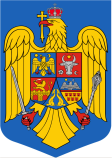 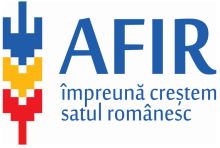 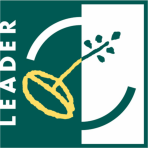 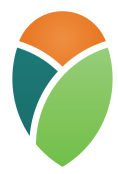 Proiect finanţat cu fonduri europene nerambursabile prin Programul Naţional de Dezvoltare Rurală (PNDR).Programul Naţional de Dezvoltare Rurală este implementat de Agenţia pentru Finanţarea Investiţiilor Rurale , din subordinea Ministerului Agriculturii şi Dezvoltării Rurale.PNDR este finanţat de Uniunea Europeană şi Guvernul României prin Fondul European Agricol pentru Dezvoltare Rurală.ATENȚIE! Informațiile din fișele măsurilor din SDL 2014 – 2020 aprobată de către DGDR AM PNDR și cele din Regulamentul (UE) Nr. 1303/2013  și Regulamentul (UE) Nr. 1305/2013   prevalează asupra oricăror informații din prezentul documentATENȚIE! Prevederile prezentului ghid se completează cu reglementările cuprinse în Manualul de procedură Implementare AFIR   ArticolReg 1305SubiectCuantum maxim în EUR sau rata maximă Sectorul agricol17(3)Investiţii în active fizice 40 %Din valoarea investiţiilor eligibile în alte regiuniRatele de mai sus pot fi majorate cu 20 puncte procentuale suplimentare, cu condiţia ca rata maximă a sprijinului combinat să nu depăşească 90 %, în cazul:- tinerilor fermieri  astfel cum sunt definiţi la articolul 2 din prezentul regulament sau cei care s-au stabilit în cei cinci ani anteriori cererii de sprijin;- investiţiilor colective şi al proiectelor integrate, inclusiv al celor legate de o fuziune a unor organizaţii de producători;- zonelor care se confruntă cu constrângeri naturale şi cu alte constrângeri specifice, menţionate la articolul 32;- operaţiunilor sprijinite în cadrul PEI ;- investiţiilor legate de operaţiunile prevăzute la articolele 28 (agromediu si clima) şi 29( agricultura ecologica) -Prelucrarea şi comercializarea produselor enumerate în anexa I la TFUEArt. 17: Investiţii în active fizice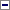 (1)În cadrul acestei măsuri se acordă sprijin pentru investiţii tangibile şi/sau intangibile care:a)ameliorează nivelul global de performanţă şi de durabilitate al exploataţiei agricole;b)vizează prelucrarea, comercializarea şi/sau dezvoltarea produselor agricole care fac obiectul anexei I la tratat sau ale bumbacului, cu excepţia produselor pescăreşti;rezultatul procesului de producţie poate fi un produs care nu face obiectul anexei respective;c)vizează infrastructura necesară pentru dezvoltarea, modernizarea sau adaptarea agriculturii şi a silviculturii, inclusiv accesul la suprafeţele agricole şi forestiere, consolidarea şi ameliorarea terenurilor, şi furnizarea şi economisirea energiei şi a apei; saud)constituie investiţii neproductive legate de îndeplinirea obiectivelor din domeniul agromediului şi al climei urmărite în cadrul prezentului regulament, inclusiv biodiversitatea, starea de conservare a speciilor şi habitatelor, precum şi investiţii care sporesc valoarea de utilitate publică a unei zone Natura 2000 sau a altor sisteme cu înaltă valoare naturală care urmează să fie definite în program.(2)Sprijinul prevăzut la alineatul (1) litera (a) este acordat fermierilor sau grupurilor de fermieri.În cazul investiţiilor vizând sprijinirea restructurării exploataţiilor, statele membre direcţionează sprijinul către exploataţii în conformitate cu analiza SWOT realizată în legătură cu prioritatea Uniunii în materie de dezvoltare rurală intitulată "creşterea viabilităţii exploataţiilor şi a competitivităţii tuturor tipurilor de agricultură în toate regiunile şi promovarea tehnologiilor agricole inovatoare şi a gestionării durabile a pădurilor".(3)Sprijinul prevăzut la alineatul (1) literele (a) şi (b) este limitat la ratele maxime ale sprijinului prevăzute în anexa II. Respectivele rate maxime pot fi majorate în cazul tinerilor fermieri, al investiţiilor colective, inclusiv cele legate de o fuziune a unor organizaţii de producători, şi al proiectelor integrate care implică acordarea de sprijin în cadrul mai multor măsuri, al investiţiilor în zone care se confruntă cu constrângeri naturale şi alte constrângeri specifice, menţionate la articolul 32, al investiţiilor legate de operaţiunile care fac obiectul articolelor 28 şi 29 şi al operaţiunilor care beneficiază de sprijin în cadrul PEI privind productivitatea şi durabilitatea agriculturii, în conformitate cu ratele sprijinului prevăzute în anexa II. Cu toate acestea, rata maximă a sprijinului combinat nu poate depăşi 90 %.(4)Sprijinul acordat în conformitate cu alineatul (1) literele (c) şi (d) face obiectul ratelor de sprijin prevăzute în anexa II.(5)Poate fi acordat sprijin tinerilor fermieri care se stabilesc pentru prima dată într-o exploataţie agricolă ca şefi ai acestora, în ceea ce priveşte investiţiile necesare pentru a se conforma standardelor Uniunii care se aplică producţiei agricole, inclusiv celor privind normele de securitate a muncii. Un astfel de sprijin poate fi acordat pe o perioadă de maxim 24 de luni de la data stabilirii.(6)În cazul în care dreptul Uniunii impune noi cerinţe fermierilor, sprijinul poate fi acordat pentru investiţii necesare pentru a se conforma respectivelor cerinţe, pe o perioadă de maxim 12 luni de la data la care acestea au devenit obligatorii pentru exploataţia agricolă.Art. 32: Delimitarea zonelor care se confruntă cu constrângeri naturale sau cu alte constrângeri specifice(1)Statele membre delimitează, pe baza alineatelor (2), (3) şi (4), zonele eligibile pentru plăţile prevăzute la articolul 31, în funcţie de următoarele categorii:a)zone montane;b)zone, altele decât zonele montane, care se confruntă cu constrângeri naturale semnificative; şic)alte zone care se confruntă cu constrângeri specifice.(2)Pentru a fi eligibile pentru plăţile prevăzute la articolul 31, zonele montane prezintă o limitare considerabilă a posibilităţilor de utilizare a terenurilor şi o importantă creştere a costurilor de producţie din cauza:a)existenţei unor condiţii climatice foarte dificile datorate altitudinii, care au ca efect diminuarea substanţială a perioadei de vegetaţie;b)prezenţei în cea mai mare parte a zonei în cauză, la o altitudine mai mică, a unor pante care sunt prea abrupte pentru utilizarea maşinilor agricole sau care necesită utilizarea unor echipamente speciale foarte costisitoare, sau o combinaţie a acestor doi factori, acolo unde constrângerile generate de fiecare factor în parte sunt mai puţin accentuate, însă combinaţia dintre aceştia generează constrângeri echivalente.Zonele situate la nord de paralela 62 şi anumite zone adiacente sunt considerate ca fiind zone montane.(3)Pentru a fi eligibile pentru plăţile acordate în temeiul articolului 31, zonele care nu sunt zone montane sunt considerate ca fiind confruntate cu constrângeri naturale semnificative dacă cel puţin 60 % din suprafaţa agricolă îndeplineşte cel puţin unul dintre criteriile enumerate în anexa III la valoarea pragului indicată.Respectarea acestor condiţii se asigură la nivelul unităţilor administrative locale (nivelul "LAU 2") sau la nivelul unei unităţi locale clar delimitate care acoperă o singură zonă geografică, clară, continuă, cu o identitate economică şi administrativă distinctă.Atunci când delimitează zonele care fac obiectul prezentului alineat, statele membre realizează un exerciţiu de reglare, bazat pe criterii obiective, în scopul excluderii zonelor în care s-a dovedit prin documente că există constrângeri naturale semnificative menţionate la primul paragraf, care au fost însă depăşite cu ajutorul unor investiţii sau prin activitate economică, sau prin probe legate de productivitatea normală a terenurilor, sau în care metodele de producţie ori sistemele agricole compensează pierderile de venit sau costurile suplimentare menţionate la articolul 31 alineatul (1).(4)Alte zone decât cele menţionate la alineatele (2) şi (3) sunt eligibile pentru plăţile acordate în temeiul articolului 31 dacă se confruntă cu constrângeri specifice şi dacă este necesar să se continue gestionarea terenurilor pentru a conserva sau pentru a ameliora mediul, pentru a menţine peisajul rural şi a conserva potenţialul turistic sau pentru a proteja zona de coastă.Zonele care se confruntă cu constrângeri specifice cuprind zone agricole în cadrul cărora condiţiile naturale de producţie sunt similare şi a căror suprafaţă totală nu depăşeşte 10 % din teritoriul statului membru în cauză.În plus, mai pot fi eligibile pentru plăţi în temeiul prezentului alineat zonele în care:- cel puţin 60 % din suprafaţa agricolă îndeplineşte cel puţin două dintre criteriile enumerate în anexa III, fiecare din ele într-o marjă de maxim 20 % din valoarea indicată a pragului; sau- cel puţin 60 % din suprafaţa agricolă este formată din suprafeţe care îndeplinesc cel puţin unul dintre criteriile enumerate în anexa III la valoarea indicată a pragului şi suprafeţe care îndeplinesc cel puţin două dintre criteriile enumerate în anexa III, fiecare din ele într-o marjă de maxim 20 % din valoarea indicată a pragului.Respectarea acestor condiţii se asigură la nivelul LAU 2 sau la nivelul unei unităţi locale clar delimitate care acoperă o singură zonă geografică, clară şi continuă, cu o identitate economică şi administrativă care poate fi definită. La delimitarea zonelor care fac obiectul prezentului paragraf, statele membre realizează un exerciţiu de reglare, conform descrierii de la articolul 32 alineatul (3). Zonele considerate eligibile în temeiul prezentului paragraf se iau în considerare pentru calculul limitei de 10 % menţionate la al doilea paragraf.Prin derogare, primul paragraf nu se aplică statelor membre al căror întreg teritoriu a fost considerat drept zonă confruntată cu handicapuri specifice în temeiul Regulamentelor (CE) nr. 1698/2005 şi (CE) nr. 1257/1999.(5)Statele membre anexează la programele lor de dezvoltare rurală:a)delimitările existente sau modificate în temeiul alineatelor (2) şi (4);b)noua delimitare a zonelor în conformitate cu alineatul (3).AbreviereExplicatiiAFIRAgenția pentru Finanțarea Investițiilor Rurale ANPM Agenția Națională pentru Protecția Mediului.ANSVSA	Autoritatea Națională Sanitară Veterinară și pentru Siguranța Alimentelor.CCFE  Compartimentul Contabilizare Fonduri Europene ;CE SLIN – CRFIR/OJFIR  Compartimentul Evaluare, din cadrul Serviciului LEADER și Investiții Non-agricole - Centrul Regional pentru Finanțarea Investițiilor Rurale/Oficiul Județean pentru Finanțarea Investițiilor Rurale; CI SLIN – CRFIR/OJFIRCompartimentul Implementare, din cadrul Serviciului LEADER și Investiții Non-agricole -  Centrul Regional pentru Finanțarea Investițiilor Rurale/Oficiul Județean pentru Finanțarea Investițiilor Rurale;CCFPP Compartimentul Control Financiar Preventiv Propriu;CFCerere finantare ; Formular ce trebuie completat de catre potentialii beneficiari de finantare nerambursabila prin PNDRCJCCompartimentul Juridic și Contencios ;CRFIR Centrul Regional pentru Finanțarea Investițiilor Rurale din cadrul AFIRDAFDirecția Active Fizice din cadrul AFIR;DATLIN Direcția Asistență Tehnică, LEADER și Investiții Non-agricole din cadrul AFIR;DCADirecția Control și Antifraudă din cadrul AFIR;DCPDirecţia Coordonare Programe - AFIR;DECPFE Direcția Efectuare și Contabilizare Plăți Fonduri EuropeneDGA CRFIRDirector General Adj. Centrul Regional pentru Finanțarea Investițiilor RuraleDGA ILINADirector General Adjunct Infrastructură, LEADER și Investiții Non-agricole;DGDR - AM PNDR Direcția Generală Dezvoltare Rurală - Autoritatea de Management pentru Programul Național de Dezvoltare Rurală;DIBADirecția Infrastructură de Bază și de Acces din cadrul AFIR;DRPDirecţia Relaţii Publice – AFIRDSPDirecția de Sănătate Publică.DSVSA Direcția Sanitară Veterinară și pentru Siguranța AlimentelorFEADR Fondul European Agricol pentru Dezvoltare Rurală;FSFisa Masurii- Fisa Tehnica a MasuriiGALGrup de Actiune LocalaGOGrup Operational ; Grupurile operaţionale reprezintă un element-pivot al parteneriatului european pentru inovare ("PEI") privind productivitatea şi durabilitatea agriculturii. (reg.1305)GSGhid pentru Solicitantii de finantare/ Ghid SolicitantLEADER Liaison Entre Actions de Développement de l'Économique Rurale := Legaturi intre actiunile de dezvoltare a economiei rurale HNVEngl. High Natural Value , RO= zonele agricole cu valoare naturală ridicatăMADR Ministerul Agriculturii și Dezvoltării Rurale;MSI Ministerul pentru Societatea Informațională ;OJFIROficiul Județean pentru Finanțarea Investițiilor Rurale din cadrul AFIR;PNDRProgramul Național de Dezvoltare RuralăPEI / EIPProgram European de Inovare SCPServiciul Contabilizare Plăți SDL Strategia de Dezvoltare LocalăSL  Serviciul LEADER din cadrul Direcției Asistență Tehnică, LEADER și Investiții Non-agricole  din cadrul AFIR;SLIN – CRFIR Serviciul LEADER și Investiții Non-agricole din cadrul Centrului Regional pentru Finanțarea Investițiilor Rurale;SLIN – OJFIR Serviciul LEADER și Investiții Non-agricole din cadrul Oficiului Județean pentru Finanțarea Investițiilor Rurale;SM  Serviciul Metodologie - AFIRSMER Serviciul Monitorizare, Evaluare, Raportare – AFIR.UEUniunea EuropeanaÎn această secțiune va fi descrisă contribuția măsurii din SDL la domeniile de intervenție,obiectivele generale și specifice ale măsurii, contribuția publică totală a măsurii, tipul sprijinului, sumele aplicabile și rata sprijinului, legislația națională și europeană aplicabilă măsurii, precum și aria de aplicabilitate a măsurii (teritoriul acoperit de GAL)., pag.3Nr.PARTENERI PUBLICI % (4 din 15, procent = 26,66)  PARTENERI PUBLICI % (4 din 15, procent = 26,66)  PARTENERI PUBLICI % (4 din 15, procent = 26,66)  Partener Funcția în CSTip/Observații1Primaria Pomi Membru titularRepr al Administrație /rural2Primaria Oarța de Jos Membru titularRepr al Administrație /rural3Primaria SatulungMembru titularRepr al Administrație /rural4Primaria SălsigMembru titularRepr al Administrație /ruralPARTENERI PRIVAȚI % (5 din 15, procent = 33,33 %)  PARTENERI PRIVAȚI % (5 din 15, procent = 33,33 %)  PARTENERI PRIVAȚI % (5 din 15, procent = 33,33 %)  Partener Funcția în CSTip/Observații5I.F. Băban Mariana Ioana-Pomi SMMembru titularRepr PRIVAT /rural6S.C. Sativa SRL GârdaniMembru titularRepr PRIVAT /rural7S.C. Principal Gyor SRL- Satulung Membru titularRepr PRIVAT /rural8I.I. Papp Vasile-FărcașaMembru titularRepr PRIVAT /rural9S.C. MCL Proconcept SRL - Tăuții M.Membru titularReprPRIVAT/urbanSOCIETATE CIVILĂ % (6 din 15, procent = 40%)  SOCIETATE CIVILĂ % (6 din 15, procent = 40%)  SOCIETATE CIVILĂ % (6 din 15, procent = 40%)  Partener Funcția în CSTip/Observații10Asoc. Sportivă Tractorul -SatulungMembru titularReprez Asociații private /rural11Asociaţia Speranţa - FărcaşaMembru titularReprez Asociații private /rural12Asociaţia Agropomiprod – PomiMembru titularReprez Asociații private /rural13Asoc. Mugurii Codrului - Băița dSCMembru titularReprez Asociații private /rural14Asociația Sportivă Someșul - CicîrlăuMembru titularReprez Asociații private /rural15Fundaţia Kelsen – Tăuţii MăgherăuşMembru titularReprez Asociații private /urbanNr.PARTENERI PUBLICI % (4 din 15, procent = 26,66)   PARTENERI PUBLICI % (4 din 15, procent = 26,66)   PARTENERI PUBLICI % (4 din 15, procent = 26,66)   PARTENERI PUBLICI % (4 din 15, procent = 26,66)   PARTENERI PUBLICI % (4 din 15, procent = 26,66)   Partener Partener Funcția în CSFuncția în CSTip/Observații1Primaria ArdusatPrimaria ArdusatMembru supleantMembru supleantRepr al Adm /rural2Primaria ArinișPrimaria ArinișMembru supleantMembru supleantRepr al Adm /rural3Primaria Mireșu MarePrimaria Mireșu MareMembru supleantMembru supleantRepr al Adm /rural4Primaria GârdaniPrimaria GârdaniMembru supleantMembru supleantRepr al Adm /ruralPARTENERI PRIVAȚI % (5 din 15, procent = 33,33 %)   PARTENERI PRIVAȚI % (5 din 15, procent = 33,33 %)   PARTENERI PRIVAȚI % (5 din 15, procent = 33,33 %)   PARTENERI PRIVAȚI % (5 din 15, procent = 33,33 %)   PARTENERI PRIVAȚI % (5 din 15, procent = 33,33 %)   Partener Partener Funcția în CSFuncția în CSTip/Observații5S.C. Mezel CO SRL - ArdusatS.C. Mezel CO SRL - ArdusatMembru supleantMembru supleantRepr PRIVAT /rural6S.C. Andre Dream World SRL - SălsigS.C. Andre Dream World SRL - SălsigMembru supleantMembru supleantRepr PRIVAT /rural7PFA Ciocoiet B. Alexandru - Miresu MarePFA Ciocoiet B. Alexandru - Miresu MareMembru supleantMembru supleantRepr PRIVAT /rural8I.I. Ghiman Sorina Veronica - FărcașaI.I. Ghiman Sorina Veronica - FărcașaMembru supleantMembru supleantRepr PRIVAT /rural9Prima Tauti SRL- Tăuţii MăgherăuşPrima Tauti SRL- Tăuţii MăgherăuşMembru supleantMembru supleantRepr PRIVAT /urbanSOCIETATE CIVILĂ % (6 din 15, procent = 40%)   SOCIETATE CIVILĂ % (6 din 15, procent = 40%)   SOCIETATE CIVILĂ % (6 din 15, procent = 40%)   SOCIETATE CIVILĂ % (6 din 15, procent = 40%)   SOCIETATE CIVILĂ % (6 din 15, procent = 40%)   Partener Funcția în CSFuncția în CSTip/ObservațiiTip/Observații10Composesoratul CicîrlăusupleantsupleantReprez Asoc. private /ruralReprez Asoc. private /rural11Aociația Verde pentru Sănătate - FărcașasupleantsupleantReprez Asoc. private /ruralReprez Asoc. private /rural12Asoc. Cult. Artistică Alină-te dor alină -CicârlăusupleantsupleantReprez Asoc. private /ruralReprez Asoc. private /rural13Asoc.Heidenroslein - Remetea ChioaruluisupleantsupleantReprez Asoc. private /ruralReprez Asoc. private /rural14Asociaţia crescătorilor de animale Băiţana- Băiţa de sub Codru supleantsupleantReprez Asoc. private /ruralReprez Asoc. private /rural15Asociaţia Părinţilor Traian Vuia -Tăuţii MsupleantsupleantReprez Asoc. private /urbanReprez Asoc. private /urban Nr.Comisia de Soluționare a Contestațiilor (titulari și supleanți) Comisia de Soluționare a Contestațiilor (titulari și supleanți) Comisia de Soluționare a Contestațiilor (titulari și supleanți) Comisia de Soluționare a Contestațiilor (titulari și supleanți) PARTENERI PUBLICI % (1 din 3, procent = 33,33 %)   PARTENERI PUBLICI % (1 din 3, procent = 33,33 %)   PARTENERI PUBLICI % (1 din 3, procent = 33,33 %)   PARTENERI PUBLICI % (1 din 3, procent = 33,33 %)   Partener Funcția în CSFuncția în CSTip/Observații1Primaria Remetea ChioaruluiMembru titularMembru titularRepr al Adm /ruralPARTENERI PRIVAȚI % (1 din 3, procent = 33,33 %)   PARTENERI PRIVAȚI % (1 din 3, procent = 33,33 %)   PARTENERI PRIVAȚI % (1 din 3, procent = 33,33 %)   PARTENERI PRIVAȚI % (1 din 3, procent = 33,33 %)   Partener Funcția în CSFuncția în CSTip/Observații2PFA Tinc Vasile - Miresu MareMembru titularMembru titularRepr PRIVAT /ruralSOCIETATE CIVILĂ % (1 din 3, procent = 33,33%)   SOCIETATE CIVILĂ % (1 din 3, procent = 33,33%)   SOCIETATE CIVILĂ % (1 din 3, procent = 33,33%)   SOCIETATE CIVILĂ % (1 din 3, procent = 33,33%)   Partener Funcția în CSTip/ObservațiiTip/Observații3Asoc. Profesioniști pentru Viitor - FărcașaMembru titularReprez Asoc. private /ruralReprez Asoc. private /rural4Asoc. Un Zâmbet pentru Vârsta Treia- FărcașaMembru supleantReprez Asoc.i private /ruralReprez Asoc.i private /ruralNivelFazaMecanismul de evitareMANAGEMENTUL PROGRAMULUIProgramare, elaborare program/ strategie, definire reguli de eligi-bilitate a proiectelorPersonalul implicat în managementul şi imple-mentarea programului (personalul angajat al GAL Maramureş Vest, precum şi persoanele din conducere) nu poate participa în domeniu privat la elaborarea, managementul şi implementarea proiectelor finanţate în cadrul programului. Persoanele care deţin părţi sociale, sau au interes ilegitim în legătură cu solicitantul /beneficiarul unui proiect nu pot fi implicate în procesul de verificare a cererilor de plată în cadrul implementării proiectelor finanţate. Interesul poate fi sub formă de beneficiu pentru sine, rude, prieteni, parteneri de afaceri, parteneri politici, etc. Pentru evitarea situaţiilor de incompatibilitate sau conflict de interese, toţi cei implicaţi în procedurile de mai sus la diverse nivele, conform organigramei şi a fişei postului, vor completa o declaraţie pe propria răspundere privind conflictul de interese. Pentru asigurarea transparenţei, procedurile, responsabilităţile şi persoanele implicate vor fi publicate pe pagina web a GAL Maramureş Vest.MANAGEMENTUL PROGRAMULUIMonitorizare, elaborarea rapoar-telor anuale de implementare și a raportărilor statisticePersonalul implicat în managementul şi imple-mentarea programului (personalul angajat al GAL Maramureş Vest, precum şi persoanele din conducere) nu poate participa în domeniu privat la elaborarea, managementul şi implementarea proiectelor finanţate în cadrul programului. Persoanele care deţin părţi sociale, sau au interes ilegitim în legătură cu solicitantul /beneficiarul unui proiect nu pot fi implicate în procesul de verificare a cererilor de plată în cadrul implementării proiectelor finanţate. Interesul poate fi sub formă de beneficiu pentru sine, rude, prieteni, parteneri de afaceri, parteneri politici, etc. Pentru evitarea situaţiilor de incompatibilitate sau conflict de interese, toţi cei implicaţi în procedurile de mai sus la diverse nivele, conform organigramei şi a fişei postului, vor completa o declaraţie pe propria răspundere privind conflictul de interese. Pentru asigurarea transparenţei, procedurile, responsabilităţile şi persoanele implicate vor fi publicate pe pagina web a GAL Maramureş Vest.MANAGEMENTUL PROGRAMULUIInformare şi comunicare cu privire la oportunitățile de finanțare ofe-rite de programPersonalul implicat în managementul şi imple-mentarea programului (personalul angajat al GAL Maramureş Vest, precum şi persoanele din conducere) nu poate participa în domeniu privat la elaborarea, managementul şi implementarea proiectelor finanţate în cadrul programului. Persoanele care deţin părţi sociale, sau au interes ilegitim în legătură cu solicitantul /beneficiarul unui proiect nu pot fi implicate în procesul de verificare a cererilor de plată în cadrul implementării proiectelor finanţate. Interesul poate fi sub formă de beneficiu pentru sine, rude, prieteni, parteneri de afaceri, parteneri politici, etc. Pentru evitarea situaţiilor de incompatibilitate sau conflict de interese, toţi cei implicaţi în procedurile de mai sus la diverse nivele, conform organigramei şi a fişei postului, vor completa o declaraţie pe propria răspundere privind conflictul de interese. Pentru asigurarea transparenţei, procedurile, responsabilităţile şi persoanele implicate vor fi publicate pe pagina web a GAL Maramureş Vest.MANAGEMENTUL PROGRAMULUIMenținerea evidenței contabile la nivel de programPersonalul implicat în managementul şi imple-mentarea programului (personalul angajat al GAL Maramureş Vest, precum şi persoanele din conducere) nu poate participa în domeniu privat la elaborarea, managementul şi implementarea proiectelor finanţate în cadrul programului. Persoanele care deţin părţi sociale, sau au interes ilegitim în legătură cu solicitantul /beneficiarul unui proiect nu pot fi implicate în procesul de verificare a cererilor de plată în cadrul implementării proiectelor finanţate. Interesul poate fi sub formă de beneficiu pentru sine, rude, prieteni, parteneri de afaceri, parteneri politici, etc. Pentru evitarea situaţiilor de incompatibilitate sau conflict de interese, toţi cei implicaţi în procedurile de mai sus la diverse nivele, conform organigramei şi a fişei postului, vor completa o declaraţie pe propria răspundere privind conflictul de interese. Pentru asigurarea transparenţei, procedurile, responsabilităţile şi persoanele implicate vor fi publicate pe pagina web a GAL Maramureş Vest.MANAGEMENTUL PROGRAMULUIManagementul resurselor umanePersonalul implicat în managementul şi imple-mentarea programului (personalul angajat al GAL Maramureş Vest, precum şi persoanele din conducere) nu poate participa în domeniu privat la elaborarea, managementul şi implementarea proiectelor finanţate în cadrul programului. Persoanele care deţin părţi sociale, sau au interes ilegitim în legătură cu solicitantul /beneficiarul unui proiect nu pot fi implicate în procesul de verificare a cererilor de plată în cadrul implementării proiectelor finanţate. Interesul poate fi sub formă de beneficiu pentru sine, rude, prieteni, parteneri de afaceri, parteneri politici, etc. Pentru evitarea situaţiilor de incompatibilitate sau conflict de interese, toţi cei implicaţi în procedurile de mai sus la diverse nivele, conform organigramei şi a fişei postului, vor completa o declaraţie pe propria răspundere privind conflictul de interese. Pentru asigurarea transparenţei, procedurile, responsabilităţile şi persoanele implicate vor fi publicate pe pagina web a GAL Maramureş Vest.IMPLEMENTAREA PROGRAMULUIPregătire şi lansare apeluri de proiecte, definirea criteriilor de eligibilitate evaluare și selecție a proiectelor, elaborarea ghidurilor pentru solicitanțiPersonalul implicat în managementul şi imple-mentarea programului (personalul angajat al GAL Maramureş Vest, precum şi persoanele din conducere) nu poate participa în domeniu privat la elaborarea, managementul şi implementarea proiectelor finanţate în cadrul programului. Persoanele care deţin părţi sociale, sau au interes ilegitim în legătură cu solicitantul /beneficiarul unui proiect nu pot fi implicate în procesul de verificare a cererilor de plată în cadrul implementării proiectelor finanţate. Interesul poate fi sub formă de beneficiu pentru sine, rude, prieteni, parteneri de afaceri, parteneri politici, etc. Pentru evitarea situaţiilor de incompatibilitate sau conflict de interese, toţi cei implicaţi în procedurile de mai sus la diverse nivele, conform organigramei şi a fişei postului, vor completa o declaraţie pe propria răspundere privind conflictul de interese. Pentru asigurarea transparenţei, procedurile, responsabilităţile şi persoanele implicate vor fi publicate pe pagina web a GAL Maramureş Vest.IMPLEMENTAREA PROGRAMULUIMonitorizarea implementării proiectelor finanțatePersonalul implicat în managementul şi imple-mentarea programului (personalul angajat al GAL Maramureş Vest, precum şi persoanele din conducere) nu poate participa în domeniu privat la elaborarea, managementul şi implementarea proiectelor finanţate în cadrul programului. Persoanele care deţin părţi sociale, sau au interes ilegitim în legătură cu solicitantul /beneficiarul unui proiect nu pot fi implicate în procesul de verificare a cererilor de plată în cadrul implementării proiectelor finanţate. Interesul poate fi sub formă de beneficiu pentru sine, rude, prieteni, parteneri de afaceri, parteneri politici, etc. Pentru evitarea situaţiilor de incompatibilitate sau conflict de interese, toţi cei implicaţi în procedurile de mai sus la diverse nivele, conform organigramei şi a fişei postului, vor completa o declaraţie pe propria răspundere privind conflictul de interese. Pentru asigurarea transparenţei, procedurile, responsabilităţile şi persoanele implicate vor fi publicate pe pagina web a GAL Maramureş Vest.IMPLEMENTAREA PROGRAMULUIVerificarea cererilor de rambursa-re/ plată a proiectelor finanțatePersonalul implicat în managementul şi imple-mentarea programului (personalul angajat al GAL Maramureş Vest, precum şi persoanele din conducere) nu poate participa în domeniu privat la elaborarea, managementul şi implementarea proiectelor finanţate în cadrul programului. Persoanele care deţin părţi sociale, sau au interes ilegitim în legătură cu solicitantul /beneficiarul unui proiect nu pot fi implicate în procesul de verificare a cererilor de plată în cadrul implementării proiectelor finanţate. Interesul poate fi sub formă de beneficiu pentru sine, rude, prieteni, parteneri de afaceri, parteneri politici, etc. Pentru evitarea situaţiilor de incompatibilitate sau conflict de interese, toţi cei implicaţi în procedurile de mai sus la diverse nivele, conform organigramei şi a fişei postului, vor completa o declaraţie pe propria răspundere privind conflictul de interese. Pentru asigurarea transparenţei, procedurile, responsabilităţile şi persoanele implicate vor fi publicate pe pagina web a GAL Maramureş Vest.IMPLEMENTAREA PROGRAMULUIPregătirea și lansarea achizițiilor publice la nivel de programPersoanele fizice sau juridice care participă di-rect în procesul de verificare/evaluare a oferte-lor nu au dreptul de a fi candidat, ofertant, sau subcontractant în cadrul procedurii de achiziţie. IMPLEMENTAREA PROGRAMULUIEvaluarea, selecția proiectelor depuse în cadrul strategiei, soluționarea contestațiilorPersoanele fizice sau juridice care au interes în legătură cu solicitantul/beneficiarul unui proiect nu pot fi implicate în procesul de selecţie. Mem-brii Comitetului de Selecţie a Proiectelor şi ai Comisiei de Soluţionare a Contestațiilor vor com-pleta declarații pe proprie răspundere privind conflictul de interese.Atenție!Modalitatea de aplicare a procesului de selecție la nivel național nu este obligatorieproiectelor finanțate prin intermediul Strategiilor de Dezvoltare Locală, prin urmare GALpoate opta pentru varianta potrivită la nivelul teritoriului acoperit.Ex: - Organizarea de sesiuni anuale continue de depunere a proiectelor cu selecțielunară/trimestrială;- Organizarea unor sesiuni periodice limitate, de minimum 30 de zile calendaristice;- Stabilirea unui prag de supracontractare pentru închiderea sesiunii (valoareaproiectelor depuse să fie de cel puțin 110% din valoarea alocării sesiunii), caz în carese poate reduce perioada minimă a sesiunii, dar nu mai puțin de 5 zile lucrătoare;- Etc.Pentru fiecare sesiune de depunere proiecte este necesară stabilirea unui punctaj minimpentru selectarea fiecărui proiect care va avea cel puțin valoarea criteriului/sub-criteriului de selecție cu punctajul cel mai mic.Înainte de lansarea apelului de selecție, acesta trebuie să fie avizat de reprezentantul CDRJ, care se asigură de corectitudinea informațiilor conținute în apel, informații care trebuie să fie în concordanță cu Strategia de Dezvoltare Locală aprobată și prevederile fișei măsurii din SDL, respectiv prevederile din Ghidul solicitantului elaborat de către GAL pentru măsura respectivă.Bază legală (art. cf. Reg. 1305/2013)Cod MăsurăCod Sub-măsurăDenumire sub-măsurăBENEFICIARI PUBLICI & ONGBENEFICIARI PUBLICI & ONGBENEFICIARI PUBLICI & ONGBENEFICIARI PRIVAȚIBENEFICIARI PRIVAȚIBENEFICIARI PRIVAȚIBENEFICIARI PRIVAȚIBENEFICIARI PRIVAȚIBENEFICIARI PRIVAȚIBENEFICIARI PRIVAȚICOOPERARESERVICIIBază legală (art. cf. Reg. 1305/2013)Cod MăsurăCod Sub-măsurăDenumire sub-măsură7.27.64.34.1, 4.1a4.2, 4.2a4.2 GBER6.16.26.36.46.58.19.1, 9.1a16.4, 16.4a1.1Bază legală (art. cf. Reg. 1305/2013)Cod MăsurăCod Sub-măsurăDenumire sub-măsură7.27.64.34.1, 4.1a4.2, 4.2a4.2 GBER6.16.26.36.46.58.19.1, 9.1a16.4, 16.4a1.1Articolul 1744.1Sprijin pentru investiții în exploatațiile agricoleSediul Asociaţiei GALMMVOraş Tăuţii Măgherăuş, str. 1, nr.194, cam.15 (în incinta Primăriei Tăuţii Măgherăuş), Maramures, Romania, cod poştal 437345, în perioada Sesiunii de Finantare/Apelului de selectie proiecte, conform anunt Lansare Sesiuni Finantare publicat pe site ul GALMMV la  : http://galmmv.ro/finale-m22a/Sesiunea 2/2022  Din data 21.06.2022 până la data de 22.07.2022Masura M2/2A  Investiţii în active fizice Fond disponibil = 141.710 EURSuma maximă nerambursabilă a unui proiect = 28.342 Euro(3)Este oportună menţinerea plafonului de 200 000 EUR pentru cuantumul ajutoarelor de minimis pe care o întreprindere unică le poate primi pe o perioadă de trei ani din partea unui stat membru. Acest plafon rămâne necesar pentru a se asigura că o măsură care face obiectul prezentului regulament poate fi considerată ca neavând niciun efect asupra schimburilor comerciale dintre statele membre şi nedenaturând sau neameninţând să denatureze concurenţa.(4)În sensul normelor de concurenţă prevăzute în tratat, prin "întreprindere" se înţelege orice entitate care desfăşoară o activitate economică, indiferent de statutul său juridic şi de modul în care este finanţată (6). Curtea de Justiţie a Uniunii Europene a hotărât că toate entităţile care sunt controlate (juridic sau de facto) de către aceeaşi entitate ar trebui considerate o întreprindere unică (7). În scopul asigurării securităţii juridice şi al reducerii sarcinii administrative, prezentul regulament ar trebui să prevadă o listă exhaustivă de criterii clare cu ajutorul cărora să se stabilească dacă două sau mai multe întreprinderi dintr-un stat membru trebuie considerate o întreprindere unică. Dintre criteriile consacrate pentru definirea "întreprinderilor afiliate" în cadrul definiţiei întreprinderilor mici sau mijlocii (IMM) din Recomandarea 2003/361/CE a Comisiei (1) şi din anexa I la Regulamentul (CE) nr. 800/2008 al Comisiei (2), Comisia a selectat criteriile adecvate pentru scopul prezentului regulament. Autorităţile publice cunosc deja criteriile respective, care ar trebui să fie aplicabile, având în vedere domeniul de aplicare al prezentului regulament, atât IMM-urilor, cât şi întreprinderilor mari. Aceste criterii ar trebui să garanteze că un grup de întreprinderi afiliate este considerat ca fiind o întreprindere unică pentru aplicarea normelor privind ajutoarele de minimis, dar totodată şi că întreprinderile care nu au nicio legătură între ele în afară de faptul că fiecare are o legătură directă cu acelaşi organism public sau cu aceleaşi organisme publice nu sunt tratate ca întreprinderi având legături unele cu altele. Se ţine seama, aşadar, de situaţia specifică a întreprinderilor controlate de aceeaşi instituţie publică sau de aceleaşi instituţii publice, fiecare putând avea putere de decizie.Reprezentanții GAL sau solicitanții pot depune la AFIR proiectele selectate de către GAL nu mai târziu de 15 (cincisprezece) zile lucrătoare de la data emiterii raportului în cadrul căruia au fost incluse, respectiv Raport de selecție (din care să reiasă statutul de proiect selectat după parcurgerea etapei de depunere și soluționare a contestațiilor) sau Raport suplimentar (în cazul proiectelor eligibile fără finanțare (în așteptare), finanțate prin constituirea unor sume disponibile în conformitate cu prevederile Ghidului Grupurilor de Acțiune Locală pentru implementarea strategiilor de dezvoltare locală, elaborat de către DGDR – AM PNDR), astfel încât să se poată realiza evaluarea și contractarea acestora în termenul limită prevăzut de legislația în vigoare. În cazul în care după parcurgerea perioadei de contestații nu intervin modificări în ceea ce privește Raportul intermediar de selecție, se poate reîntruni Comitetul de selecție în vederea aprobării unui Raport de selecție final sau GAL poate emite o Notă asumată și semnată de Președintele/ Reprezentantul legal al GAL (sau o persoană mandatată în acest sens) în care vor fi descrise toate etapele procedurii de evaluare și selecție aplicată și faptul că, după parcurgerea tuturor etapelor, asupra Raportului intermediar de selecție nu au intervenit modificări, acesta devenind Raport final de selecție la data semnării Notei. În acest caz, termenul de 15 zile lucrătoare de depunere a proiectelor la AFIR se calculează de la data Notei.La depunerea proiectului la OJFIR în format letric trebuie să fie prezent solicitantul sau un împuternicit al acestuia (care poate fi inclusiv reprezentantul legal al GAL sau unul din angajații GAL), printr-un mandat sub semnătură privată.Cererea de finanțare se depune în format letric în original – 1 exemplar și în format electronic (CD – 1 exemplar, care va cuprinde scan-ul cererii de finanțare, inclusiv toate anexele administrative) la expertul Compartimentului Evaluare (CE) al Serviciului LEADER și Investiții Non-agricole de la nivelul OJFIR.   Metodologia completa de verificare a conformității administrative și încadrării proiectului este inclusă in Fișa de Conformitate - Anexa nr.10. Pentru a demonstra îndeplinirea condiţiilor minime obligatorii specifice proiectului este necesar să fie prezentat în Cererea de finanțare și în Memoriul justificativ,  toate informaţiile concludente în acest sens, iar documentele justificative vor susţine aceste informaţii.Eligibilitatea cheltuielilor se stabilește pe baza fișei tehnice a măsurii din SDL și a prevederilor din legislația națională și europeană specifice tipurilor de operațiuni finanțate prin măsură.În această secțiune vor fi detaliate atât cheltuielile eligibile, cât și cele neeligibile, ținând cont de următoarele, după caz:‐ Norme specifice de eligibilitate pentru granturi și pentru asistența rambursabilă Articolul 69 din Regulamentul (UE) Nr. 1303/2013‐ Dispoziții comune mai multor măsuriArticolul 45 din Regulamentul (UE) Nr. 1305/2013‐ Dispoziţii privind eligibilitatea cheltuielilorCap. 8.1 din PNDR 2014-2020;‐ Reguli privind măsura 19 "Dezvoltarea locală LEADER"Art. 24 din H.G. 226/2015;‐ Prevederile schemei de ajutor de minimis ”Sprijin pentru implementarea acțiunilor în cadrul strategiei de dezvoltare locală”;‐ Toate reglementările naționale și europene specifice tipurilor de operațiuni finanțate prin măsura din SDL.Finanțarea va fi acordată doar pentru rambursarea cheltuielilor eligibile descrise în fișa măsurii din SDL aprobată de către AM PNDR, cu respectarea următoarelor: Regulamentul (UE) nr. 1305/2013 - art. 45 privind investițiile, art. 46 privind investițiile în irigații, art. 60 privind eligibilitatea cheltuielilor, în mod specific prevederile cu privire la eligibilitatea cheltuielilor în cazul unor dezastre naturale,art. 61 privind cheltuielile eligibile; Regulamentul delegat (UE) nr. 807/2014 de completare a R. (UE) nr. 1305/2013 – art. 13 privind investițiile; Regulamentul (UE) nr. 1303/2013 – art. 6 privind conformitatea cu dreptul Uniunii şi legislaţia naţională, Titlul IV Instrumente financiare al R. 1303/2013 (art. 37 privind instrumenele financiare, art. 42 privind eligibilitatea cheltuielilor la închidere) și Cap. III al Titlului VII al R. 1303/2013 (art. 65 privind eligibilitatea, art. 66 privind formele de sprijin, art. 67 privind tipuri de granturi și de asistență rambursabilă, art.68 privind finanțarea forfetară pentru costuri indirecte și costuri cu personalul cu privire la granturile și asistența rambursabilă, art. 69 privind normele specifice de eligibilitate pentru granturi și asistență rambursabilă, art. 70 privind eligibilitatea operațiunilor în funcție de localizare, art. 71 privind caracterul durabil al operațiunilor).Pentru a fi eligibile, toate cheltuielile aferente implementării proiectelor din cadrul SDL trebuie să fie efectuate pe teritoriul GAL. Pentru anumite proiecte de servicii (ex.: formare profesională, informare etc.), cheltuielile pot fi eligibile și pentru acțiuni realizate în afara teritoriului GAL (numai pe teritoriul României), dacă beneficiul sprijinului se adresează teritoriului GAL. Serviciile de formare pot fi realizate exclusiv pe teritoriul județului/județelor de care aparține GAL sau în județele limitrofe acestuia/acestora.În cadrul proiectului nu pot fi incluse următoarele operațiuni asociate măsurilor/sub-măsurilor excluse de la finanțare prin sub-măsura 19.2, după cum urmează:.a) Sprijin pentru schimburi pe termen scurt la nivelul conducerii exploatațiilor și pădurilor, precum și pentru vizite în exploatații și în păduri (Art. 14/ Reg. (UE) nr. 1305/2013, alin.(1),paragraful 2.);b) Servicii de consiliere, servicii de gestionare a exploatației și servicii de înlocuire în cadrul exploatației (Art. 15/ Reg. (UE) nr. 1305/2013);c) Investiții în dezvoltarea zonelor forestiere și ameliorarea viabilității pădurilor (Art. 21 (a)/ Reg. (UE) nr. 1305/2013);d) Plățile pentru agromediu și climă (Art. 28/ Reg. (UE) nr. 1305/2013);e) Agricultură ecologică (Art. 29/Reg. (UE) nr. 1305/2013);f) Plăți Natura 2000 și plăți legate de Directiva-cadru privind apa (Art. 30/ Reg. (UE) nr. 1305/2013);g) Plăți pentru zone care se confruntă cu constrângeri naturale sau cu alte constrângeri specifice (Art. 31/ Reg. (UE) nr. 1305/2013);h) Plățile pentru bunăstarea animalelor (Art. 33/ Reg. (UE) 1305/2013);i) Servicii de silvomediu, servicii climatice și conservarea pădurilor (Art. 34/Reg. nr. (UE)1305/2013);j) Sprijin pentru gestionarea riscurilor (Art. 36 -39/ Reg. (UE) nr. 1305/2013).În cadrul proiectului nu pot fi incluse cheltuieli neeligibile generale, așa cum suntacestea prevăzute în Cap. 8.1 al PNDR 2014 – 2020.Cheltuielile neeligibile generale, conform prevederilor din Cap.8.1 din PNDR sunt:• cheltuielile cu achiziţionarea de bunuri și echipamente ”second hand”;• cheltuieli efectuate înainte de semnarea contractului de finanțare a proiectului cu excepţia:costurilor generale definite la art. 45, alin. (2) litera c) a Reg. (UE) nr. 1305/2013 care pot fi realizate înainte de depunerea cererii de finanțare;cheltuielilor necesare implementării proiectelor care presupun și înființare/reconversie plantații pomicole;cheltuielilor pentru activități pregătitoare aferente măsurilor care ating obiectiveleart. 35 din Reg. (UE) nr. 1305/2013, care pot fi realizate după depunerea cererii de finanțare, conform art. 60(2) din Reg. (UE) nr. 1305/2013;• cheltuieli cu achiziția mijloacelor de transport pentru uz personal şi pentru transport persoane;• cheltuieli cu investițiile ce fac obiectul dublei finanțări care vizează aceleași costuri eligibile;• cheltuieli în conformitate cu art. 69, alin. (3) din Reg. (UE) nr. 1303/2013 și anume:a. dobânzi debitoare, cu excepţia celor referitoare la granturi acordate sub forma uneisubvenţii pentru dobândă sau a unei subvenţii pentru comisioanele de garantare;b. achiziţionarea de terenuri construite și neconstruite, cu excepția celor prevăzute la art.19 din Reg. (UE) nr. 1305/2013;c. taxa pe valoarea adăugată, cu excepţia cazului în care aceasta nu se poate recupera în temeiul legislaţiei naţionale privind TVA-ul sau a prevederilor specifice pentru instrumentefinanciare;• în cazul contractelor de leasing, celelalte costuri legate de contractele de leasing, cum ar fi marja locatorului, costurile de refinanțare a dobânzilor, cheltuielile generale și cheltuielile de asigurare.Atentie !Clarificare referitoare la  eligibilitate / neeligibilitate TVA și încadrarea în Buget Solicitantul poate încadra în Buget valoarea TVA pe coloana cheltuielilor eligibile dacă acesta nu poate fi recuperat de la bugetul de stat conform legislației în vigoare sau dacă Solicitantul nu este plătitor de TVA Dacă solicitantul este plătitor de TVA contravaloarea TVA trebuie încadrată pe coloana cheltuielilor neeligibile.ObiectivPrioritateD.I.Măsura/Obiectiv tranversalMăsura/Obiectiv tranversalMăsura/Obiectiv tranversalIndicatori LEADERIndicatori locali:(C): Cantitativi (Q): CalitativiObiectivPrioritateD.I.123Indicatori LEADERIndicatori locali:(C): Cantitativi (Q): CalitativiO1O1O1P22AM2/2A M2/2A M2/2A Cheltuielile publice totaleNumărul de exploatații agricole sprijinite Locuri de muncă create(C): Nr. exploataţii sprijinite ce participă şi la măsura M1/1A – Cooperare(Q) : Număr asocieri juridice între fermieriO1P22ACheltuielile publice totaleNumărul de exploatații agricole sprijinite Locuri de muncă create(C): Nr. exploataţii sprijinite ce participă şi la măsura M1/1A – Cooperare(Q) : Număr asocieri juridice între fermieriO1P22ACheltuielile publice totaleNumărul de exploatații agricole sprijinite Locuri de muncă create(C): Nr. exploataţii sprijinite ce participă şi la măsura M1/1A – Cooperare(Q) : Număr asocieri juridice între fermieriO1P22ACheltuielile publice totaleNumărul de exploatații agricole sprijinite Locuri de muncă create(C): Nr. exploataţii sprijinite ce participă şi la măsura M1/1A – Cooperare(Q) : Număr asocieri juridice între fermieriFig. Schema fizica si logica a  retelei GALMMV NET /  imagine de ansamblu  a strategiei integrate  GALMMV 2020: Nivel Infrastructuri, Îmbunătăţirea Infrastructurii teritoriale prin legături fizice de tip infrastructuri locale de bază mici reţele de infrastructuri, bazate pe drumurile comunale, trotuare, podeţe, piste pentru  biciclete, reţele de telecomunicaţii / Broadband, inclusiv eco-transport prin zonele Natura 2000 şi în teritorii locuite de minorităţi naţionale ca şi bază a redezvoltării intravilane: zone =micro vaduri comerciale, culturale, zone de atracţie rurale, respectiv conexiuni cu reţelele din Natura 2000 şi zonele locuite de minorităţi.Nivel structuri, Îmbunătățirea colaborării între actorii din mediul rural, prin mecanismele din cele 5 priorităţi selectate, colaborări care să genereze locuri de muncă, o nouă cultură a asocierii, orientare spre Piaţa Locală şi Lanţurile scurte / Vânzări Directe şi baza funcţională a motoarelor de dezvoltare viitoare.Nivel individual, Sprijinirea entităţilor eligibile din agricultură şi domeniile non agricole pentru dezvoltarea afacerilor proprii prin investiţii individuale şi prin colaborare cu alţi actori locali pentru creşterea competitivităţii, a câştigării de pieţe locale /regionale prin asocieri şi promovarea de branduri locale. Acest nivel beneficiază de utilizarea infrastructurii şi structurilor construite la nivelele superioare.Indicatori specifici măsurii M2/2A Investitii in active fizice Indicatori specifici măsurii M2/2A Investitii in active fizice Indicatori specifici măsurii M2/2A Investitii in active fizice Indicatori specifici măsurii M2/2A Investitii in active fizice Indicatori specifici măsurii M2/2A Investitii in active fizice Nr.crtPrincipii şi criterii de selecțiePunctaj minimPunctaj minim pt. selectiePunctaj MaximPunctaj Realizat LeaderNu e cazul1CS1.Dimensiunea exploatației - sunt vizate exploatațiile de dimensiuni mici cf. art 17.pct.1 (a), (min.4.000 SO)14000 SO (Limita minima pentru investitii asimilate art17 pct.1(a)20514001 pina la 79993053018000 pina la 11.999105112000 pina la 49999552CS2.Integrarea producției agricole primare cu procesarea și/sau comercializarea; 22.1.a) producție agricolă primară – procesare – comercializare 5022.2.producţie agricolă primară, inclusiv condiționare – comercializare – pentru investiţii în unităţi de producție vizând producţia de legume, struguri de masă10022.3.producție agricolă primară – procesare5022.4.a) integrare producție agricolă primară cu procesare și comercializare prin membrii din cadrul OIPA10022.4.b) producţie agricolă primară, inclusiv condiționare și comercializare – pentru investiţii în unităţi de producție vizând producţia de legume, struguri de masă prin membrii din cadrul OIPA5022.5.integrare producție agricolă primară cu procesare/ condiționare legume și struguri de masă și comercializare ca membru, prin intermediul grupurilor de producători sau cooperativelor.150153CS3.Solicitantul este o asociație a fermierilor care dețin exploatații de dimensiuni mici, constituită ca și cooperativă sau a grup de producători în baza legislației naționale în vigoare; 33.1.Grupuri de producători sau cooperative formate din exploatații agricole având dimensiunea până la 12 000 SO2002033.2.grupuri de producători sau cooperative formate din exploataţii agricole de dimensiuni cuprinse între >12 000 -≤ 50 000 SO15033.3.grupuri de producători sau cooperative formate din exploataţii agricole de dimensiuni cuprinse între >50.000 -≤ 100.000 SO10033.4.grupuri de producători sau cooperative formate din exploataţii agricole de dimensiuni cuprinse între >100.000 – ≤ 250.000 SO504CS4.Potențialul agricol al zonei, sunt vizate zonele cu potențial determinate în baza studiilor de specialitate44.1.Proiectul este implementat într-o zonă cu potențial agricol ridicat (conform notede bonitare ICPA);1001044.2.Proiectul este implementat într-o zonă cu potențial agricol mediu (conform notede bonitare ICPA )505CS5.Nivelul de calificare în domeniul agricol al managerului exploataţiei agricole; Managerul/ Administratorul exploataţiei deține calificare în raport cu activitatea prevăzută prin proiect, în funcție de:5studii superioare205205studii superioare absolvite fără diplomă de licență1555studii liceale, sau postliceale sau școli profesionale1055formare profesională care conferă un nivel minim de calificare în domeniul agricol556CS6.Principiul soiurilor autohtoneSolicitantul își propune sau demonstrează prin proiect că obține/ dezvoltă la nivelul exploataţiei agricole şi prevede în cadrul documentației tehnico-economice că va păstra şi dezvolta nucleul de soiuri autohtone pe toată durata de implementare și monitorizare a proiectului.505Total punctaj minim/MAX selectie GALMMV10100Total punctaj minim pentru Selectie10Total Punctaj GALMMV minim pentru selectie=10 puncteTotal Punctaj GALMMV minim pentru selectie=10 puncteRealizat :Punctajul Minimpentru selectia unui proiect este de  min. 10 puncteDepartajarea mai multor proiecte cu acelasi  punctaj total În cazul în care două sau mai multe proiecte vor avea același punctaj vor fi aplicate următoarele criterii de departajare(CD) in Ordinea urmatoare , aplicata pina la departajarea efectiva a proiectelor  :Prioritatea  nr.Departajare (Se aplica succesiv criteriile pina la departajare , in ordinea) În cazul în care două sau mai multe proiecte vor avea același punctaj vor fi aplicate următoarele criterii de departajare:1CS1 (Cel mai mare  punctaj ) 2CS2 (Cel mai mare punctaj)3CS3 (Cel mai mare punctaj)4CS4 (Cel mai mare punctaj)5CS5 (Cel mai mare punctaj)6CS6 (Cel mai mare punctaj)7Punctajul de la Factorii de Risc (din Cererea de Finantare in ordinea riscului/punctajului  minim8Cota de contributie proprie (in valoare absoluta)9Durata de implementare a proiectului(Cea mai scurta durata are prioritate)10Data si ora depunerii Dosarului de FinantareNivelFazaMecanismul de evitareMANAGEMENTUL PROGRAMULUIProgramare, elaborare program/ strategie, definire reguli de eligi-bilitate a proiectelorPersonalul implicat în managementul şi imple-mentarea programului (personalul angajat al GAL Maramureş Vest, precum şi persoanele din conducere) nu poate participa în domeniu privat la elaborarea, managementul şi implementarea proiectelor finanţate în cadrul programului. Persoanele care deţin părţi sociale, sau au interes ilegitim în legătură cu solicitantul /beneficiarul unui proiect nu pot fi implicate în procesul de verificare a cererilor de plată în cadrul implementării proiectelor finanţate. Interesul poate fi sub formă de beneficiu pentru sine, rude, prieteni, parteneri de afaceri, parteneri politici, etc. Pentru evitarea situaţiilor de incompatibilitate sau conflict de interese, toţi cei implicaţi în procedurile de mai sus la diverse nivele, conform organigramei şi a fişei postului, vor completa o declaraţie pe propria răspundere privind conflictul de interese. Pentru asigurarea transparenţei, procedurile, responsabilităţile şi persoanele implicate vor fi publicate pe pagina web a GAL Maramureş Vest.MANAGEMENTUL PROGRAMULUIMonitorizare, elaborarea rapoar-telor anuale de implementare și a raportărilor statisticePersonalul implicat în managementul şi imple-mentarea programului (personalul angajat al GAL Maramureş Vest, precum şi persoanele din conducere) nu poate participa în domeniu privat la elaborarea, managementul şi implementarea proiectelor finanţate în cadrul programului. Persoanele care deţin părţi sociale, sau au interes ilegitim în legătură cu solicitantul /beneficiarul unui proiect nu pot fi implicate în procesul de verificare a cererilor de plată în cadrul implementării proiectelor finanţate. Interesul poate fi sub formă de beneficiu pentru sine, rude, prieteni, parteneri de afaceri, parteneri politici, etc. Pentru evitarea situaţiilor de incompatibilitate sau conflict de interese, toţi cei implicaţi în procedurile de mai sus la diverse nivele, conform organigramei şi a fişei postului, vor completa o declaraţie pe propria răspundere privind conflictul de interese. Pentru asigurarea transparenţei, procedurile, responsabilităţile şi persoanele implicate vor fi publicate pe pagina web a GAL Maramureş Vest.MANAGEMENTUL PROGRAMULUIInformare şi comunicare cu privire la oportunitățile de finanțare ofe-rite de programPersonalul implicat în managementul şi imple-mentarea programului (personalul angajat al GAL Maramureş Vest, precum şi persoanele din conducere) nu poate participa în domeniu privat la elaborarea, managementul şi implementarea proiectelor finanţate în cadrul programului. Persoanele care deţin părţi sociale, sau au interes ilegitim în legătură cu solicitantul /beneficiarul unui proiect nu pot fi implicate în procesul de verificare a cererilor de plată în cadrul implementării proiectelor finanţate. Interesul poate fi sub formă de beneficiu pentru sine, rude, prieteni, parteneri de afaceri, parteneri politici, etc. Pentru evitarea situaţiilor de incompatibilitate sau conflict de interese, toţi cei implicaţi în procedurile de mai sus la diverse nivele, conform organigramei şi a fişei postului, vor completa o declaraţie pe propria răspundere privind conflictul de interese. Pentru asigurarea transparenţei, procedurile, responsabilităţile şi persoanele implicate vor fi publicate pe pagina web a GAL Maramureş Vest.MANAGEMENTUL PROGRAMULUIMenținerea evidenței contabile la nivel de programPersonalul implicat în managementul şi imple-mentarea programului (personalul angajat al GAL Maramureş Vest, precum şi persoanele din conducere) nu poate participa în domeniu privat la elaborarea, managementul şi implementarea proiectelor finanţate în cadrul programului. Persoanele care deţin părţi sociale, sau au interes ilegitim în legătură cu solicitantul /beneficiarul unui proiect nu pot fi implicate în procesul de verificare a cererilor de plată în cadrul implementării proiectelor finanţate. Interesul poate fi sub formă de beneficiu pentru sine, rude, prieteni, parteneri de afaceri, parteneri politici, etc. Pentru evitarea situaţiilor de incompatibilitate sau conflict de interese, toţi cei implicaţi în procedurile de mai sus la diverse nivele, conform organigramei şi a fişei postului, vor completa o declaraţie pe propria răspundere privind conflictul de interese. Pentru asigurarea transparenţei, procedurile, responsabilităţile şi persoanele implicate vor fi publicate pe pagina web a GAL Maramureş Vest.MANAGEMENTUL PROGRAMULUIManagementul resurselor umanePersonalul implicat în managementul şi imple-mentarea programului (personalul angajat al GAL Maramureş Vest, precum şi persoanele din conducere) nu poate participa în domeniu privat la elaborarea, managementul şi implementarea proiectelor finanţate în cadrul programului. Persoanele care deţin părţi sociale, sau au interes ilegitim în legătură cu solicitantul /beneficiarul unui proiect nu pot fi implicate în procesul de verificare a cererilor de plată în cadrul implementării proiectelor finanţate. Interesul poate fi sub formă de beneficiu pentru sine, rude, prieteni, parteneri de afaceri, parteneri politici, etc. Pentru evitarea situaţiilor de incompatibilitate sau conflict de interese, toţi cei implicaţi în procedurile de mai sus la diverse nivele, conform organigramei şi a fişei postului, vor completa o declaraţie pe propria răspundere privind conflictul de interese. Pentru asigurarea transparenţei, procedurile, responsabilităţile şi persoanele implicate vor fi publicate pe pagina web a GAL Maramureş Vest.IMPLEMENTAREA PROGRAMULUIPregătire şi lansare apeluri de proiecte, definirea criteriilor de eligibilitate evaluare și selecție a proiectelor, elaborarea ghidurilor pentru solicitanțiPersonalul implicat în managementul şi imple-mentarea programului (personalul angajat al GAL Maramureş Vest, precum şi persoanele din conducere) nu poate participa în domeniu privat la elaborarea, managementul şi implementarea proiectelor finanţate în cadrul programului. Persoanele care deţin părţi sociale, sau au interes ilegitim în legătură cu solicitantul /beneficiarul unui proiect nu pot fi implicate în procesul de verificare a cererilor de plată în cadrul implementării proiectelor finanţate. Interesul poate fi sub formă de beneficiu pentru sine, rude, prieteni, parteneri de afaceri, parteneri politici, etc. Pentru evitarea situaţiilor de incompatibilitate sau conflict de interese, toţi cei implicaţi în procedurile de mai sus la diverse nivele, conform organigramei şi a fişei postului, vor completa o declaraţie pe propria răspundere privind conflictul de interese. Pentru asigurarea transparenţei, procedurile, responsabilităţile şi persoanele implicate vor fi publicate pe pagina web a GAL Maramureş Vest.IMPLEMENTAREA PROGRAMULUIMonitorizarea implementării proiectelor finanțatePersonalul implicat în managementul şi imple-mentarea programului (personalul angajat al GAL Maramureş Vest, precum şi persoanele din conducere) nu poate participa în domeniu privat la elaborarea, managementul şi implementarea proiectelor finanţate în cadrul programului. Persoanele care deţin părţi sociale, sau au interes ilegitim în legătură cu solicitantul /beneficiarul unui proiect nu pot fi implicate în procesul de verificare a cererilor de plată în cadrul implementării proiectelor finanţate. Interesul poate fi sub formă de beneficiu pentru sine, rude, prieteni, parteneri de afaceri, parteneri politici, etc. Pentru evitarea situaţiilor de incompatibilitate sau conflict de interese, toţi cei implicaţi în procedurile de mai sus la diverse nivele, conform organigramei şi a fişei postului, vor completa o declaraţie pe propria răspundere privind conflictul de interese. Pentru asigurarea transparenţei, procedurile, responsabilităţile şi persoanele implicate vor fi publicate pe pagina web a GAL Maramureş Vest.IMPLEMENTAREA PROGRAMULUIVerificarea cererilor de rambursa-re/ plată a proiectelor finanțatePersonalul implicat în managementul şi imple-mentarea programului (personalul angajat al GAL Maramureş Vest, precum şi persoanele din conducere) nu poate participa în domeniu privat la elaborarea, managementul şi implementarea proiectelor finanţate în cadrul programului. Persoanele care deţin părţi sociale, sau au interes ilegitim în legătură cu solicitantul /beneficiarul unui proiect nu pot fi implicate în procesul de verificare a cererilor de plată în cadrul implementării proiectelor finanţate. Interesul poate fi sub formă de beneficiu pentru sine, rude, prieteni, parteneri de afaceri, parteneri politici, etc. Pentru evitarea situaţiilor de incompatibilitate sau conflict de interese, toţi cei implicaţi în procedurile de mai sus la diverse nivele, conform organigramei şi a fişei postului, vor completa o declaraţie pe propria răspundere privind conflictul de interese. Pentru asigurarea transparenţei, procedurile, responsabilităţile şi persoanele implicate vor fi publicate pe pagina web a GAL Maramureş Vest.IMPLEMENTAREA PROGRAMULUIPregătirea și lansarea achizițiilor publice la nivel de programPersoanele fizice sau juridice care participă di-rect în procesul de verificare/evaluare a oferte-lor nu au dreptul de a fi candidat, ofertant, sau subcontractant în cadrul procedurii de achiziţie. IMPLEMENTAREA PROGRAMULUIEvaluarea, selecția proiectelor depuse în cadrul strategiei, soluționarea contestațiilorPersoanele fizice sau juridice care au interes în legătură cu solicitantul/beneficiarul unui proiect nu pot fi implicate în procesul de selecţie. Membrii Comitetului de Selecţie a Proiectelor şi ai Comisiei de Soluţionare a Contestațiilor vor completa declarații pe proprie răspundere privind conflictul de interese.“Dacă după parcurgerea perioadei de contestații nu intervin modificări în ceea ce privește Raportul intermediar de selecție, se poate reîntruni Comitetul de Selecție în vederea aprobării Raportului de Selecție final sau GAL poate emite o Notă asumată și semnată de președintele /reprezentantul legal GAL (sau o persoană mandată în acest sens) în care vor fi descrise toate etapele procedurii de evaluare și selecție aplicată și faptul că, după parcurgerea tuturor etapelor, asupra Raportului Intermediar de Selecție nu au intervenit modificări, acesta devenind Raport final de selecție la data semnării Notei. GAL are obligația de a atașa această Notă la documentele emise de GAL care însoțesc proiectele selectate depuse la AFIR, precum și de a transmite o copie scanată a acesteia către CDRJ spre informare.Dacă pe o anumită măsură/componentă a măsurii s-au constituit sume disponibile provenite în urma rezilierii contractelor de finanțare/din economii realizate la finalizarea contractelor de finanțare, sume neangajate ca urmare a neîncheierii contractelor, sume rezultate prin declararea ca neeligibile la nivelul AFIR a unor proiecte eligibile și selectate la nivelul GAL, sume rezultate din realocări financiare, și în Raportul de selecție există proiecte eligibile fără finanțare (în așteptare) ca urmare a ultimei sesiuni lansate, acestea pot fi finanțate în baza unui Raport de Selecție Suplimentar, ce va conține inclusiv statutul tuturor proiectelor depuse în cadrul ultimului apel de selecție, cu evidențierea proiectelor selectate ulterior emiterii Raportului de selecție. Emiterea Raportului de selecție suplimentar se realizează cu respectarea condițiilor impuse în cazul Raportului de Selecție (avizarea de către CDRJ și asigurarea transparenței) și va cuprinde mențiuni privind sursa de finanțare și proiectele selectate. Elaborarea și aprobarea Raportului de selecție suplimentar se va realiza în aceleași condiții ca și pentru Raportul de selecție.În cazul în care suma disponibilă pe o sesiune nu acoperă toate proiectele eligibile și astfel anumite proiecte devin eligibile și neselectate, există posibilitatea finanțării unui/mai multor proiecte care nu se încadrează în finanțare, în urma unei rectificări de către solicitant a bugetului indicativ al proiectului.Pentru a putea finanța aceste tipuri de proiecte, se poate opta pentru una dintre următoarele variante:1.	 După finalizarea etapei de verificare a eligibilității și a criteriilor de selecție aplicate de către GAL, solicitantul va fi notificat asupra rezultatului verificării. În notificare, GAL menționează statusul proiectului ca fiind eligibil și neselectat și de asemenea, poate include informații referitoare la posibilitatea solicitantului de a reduce bugetul proiectului, astfel încât să se încadreze în alocarea rămasă disponibilă și astfel proiectul să devină selectat.În acest caz, GAL trebuie să informeze beneficiarul asupra termenului limită în care poate depune bugetul refăcut și perioada de reevaluare de la nivelul GAL.Atenție! Diminuarea bugetului nu trebuie să afecteze criteriile de eligibilitate și selecție ale proiectului.Dacă solicitantul este de acord cu această posibilitate și implicit depune bugetul actualizat în conformitate cu disponibilul pe acea sesiune, care ulterior este aprobat, GAL poate include acest proiect cu valoarea actualizată în Raportul de selecție final.2.	Există posibilitatea realocării unor sume de la alte măsuri către acea măsura și finanțarea proiectului/proiectelor în integralitate în baza unui raport de selecție suplimentar.3.	Se poate finaliza sesiunea de depunere fără finanțarea proiectului eligibil și neselectat, iar ulterior se pot aloca sume suplimentare de la alte măsuri și se poate redeschide sesiunea.Atenție!Pentru a evita situațiile în care anumite proiecte incluse în cadrul Rapoartelor de selecție suplimentare emise de GAL să fie declarate neeligibile de către AFIR, dacă de la momentul evaluării unui proiect declarat eligibil și nefinanțat (în așteptare) de către GAL și până la includerea acestuia în cadrul unui Raport de selecție suplimentar se depășește o perioadă de 6 (șase) luni, GAL va relua procesul de verificare a eligibilității proiectului respectiv. Această reverificare este necesară pentru a se asigura că și la momentul emiterii Raportului de selecție suplimentar sunt îndeplinite toate condițiile de eligibilitate (cu excepția acelor cerințe care sunt obligatorii de îndeplinit la depunerea cererii de finanțare – conform prevederilor regulamentelor europene), inclusiv din perspectiva posibilității implementării de către solicitant a investiției/planului de afaceri aprobate iniţial, încadrarea în termene etc. Totodată, în situația unei perioade mari de timp de la depunerea Cererii de finanţare și până la publicarea unui Raport de selecție suplimentar, poate fi necesară  refacerea unor documente care au expirat sau actualizarea acestora la momentul verificării condiţiilor de eligibilitate (de ex., Declaraţie pe propria răspundere a solicitantului privind respectarea regulii de cumul a ajutoarelor de minimis). În acest caz, proiectul inclus în Raportul de selecție suplimentar depus la AFIR va avea obligatoriu atașată Fișa de verificare a eligibilității de către GAL refăcută, premergător emiterii Raportului de selecție suplimentar. Aceasta trebuie să îndeplinească aceleași condiții de conformitate ca fișa inițială.ATENȚIE!În situaţia în care neîndeplinirea obligaţiilor contractuale afectează eligibilitatea proiectului sau condiţiile de selectare care ar fi determinat nefinanțarea acestuia, recuperarea sprijinului financiar se realizează integral.(5) Următoarele costuri aferente formelor de cooperare menţionate la alineatul (1) sunt eligibile pentru sprijin în cadrul acestei măsuri:a) costurile aferente realizării de studii cu privire la zona în cauză şi de studii de fezabilitate, precum şi costurile aferente elaborării unui plan de afaceri, a unui plan de gestionare a pădurilor sau a unui plan echivalent sau costuri aferente unei strategii de dezvoltare locală, alta decât cea menţionată la articolul 33 din Regulamentul (UE) nr. 1303/2013;b) costurile aferente animării zonei în cauză pentru a face posibilă realizarea unui proiect teritorial colectiv sau a unui proiect care ar urma să fie realizat de un grup operaţional al PEI privind productivitatea şi durabilitatea agriculturii, după cum se menţionează la articolul 56. În cazul clusterelor, animarea poate viza, de asemenea, organizarea de cursuri de formare, interconectarea membrilor şi recrutarea de noi membri;c) costurile de funcţionare a cooperării;d) costurile directe aferente unor proiecte specifice legate de punerea în aplicare a unui plan de afaceri, a unui plan de mediu, a unui plan de gestionare a pădurilor sau a unui plan echivalent sau a unei strategii de dezvoltare locală, alta decât cea menţionată la articolul 33 din Regulamentul (UE) nr. 1303/2013 sau costurile directe ale altor acţiuni orientate spre inovare, inclusiv testarea;e) costuri aferente activităţilor de promovare.(6) Acolo unde se implementează un plan de afaceri, un plan de mediu sau un plan de gestionare a pădurilor sau un plan echivalent sau o strategie de dezvoltare, statele membre pot acorda ajutorul fie sub forma unei sume globale care să acopere costurile de cooperare şi costurile aferente proiectelor implementate, fie sub forma unei sume care să acopere numai costurile de cooperare, folosind în acest caz fonduri provenind din cadrul altor măsuri sau alte fonduri ale Uniunii destinate implementării de proiecte.În cazul în care sprijinul se plăteşte sub forma unei sume globale, iar proiectul implementat face parte dintr-o categorie care intră sub incidenţa unei alte măsuri din prezentul regulament, se aplică suma sau rata maximă relevantă a sprijinului.(7) Cooperarea între actori aflaţi în regiuni sau state membre diferite este, de asemenea, eligibilă pentru acest sprijin.(8) Sprijinul este limitat la o perioadă de maximum şapte ani, cu excepţia acţiunilor ecologice colective, în situaţii justificate corespunzător.(9) Cooperarea în cadrul acestei măsuri poate fi combinată cu proiecte sprijinite de fonduri ale Uniunii, altele decât FEADR, pe acelaşi teritoriu. Statele membre garantează evitarea supra - compensării ca urmare a combinării acestei măsuri cu alte instrumente de sprijin naţionale sau ale Uniunii.(10) Pentru a asigura utilizarea eficientă a resurselor bugetare ale FEADR, Comisia este împuternicită să adopte acte delegate, în conformitate cu articolul 83, în ceea ce priveşte specificarea mai detaliată a caracteristicilor proiectelor-pilot, ale clusterelor, ale reţelelor, ale lanţurilor scurte de aprovizionare şi ale pieţelor locale care vor fi eligibile pentru sprijin, precum şi privind condiţiile de acordare a ajutorului pentru tipurile de operaţiuni enumerate la alineatul (2) din prezentul articol.Anexa IPrevederi generale Anexa IIBugetul indicativ Anexa IIICererea de finanțare Anexa IVInstrucțiuni de plată pentru proiectele de servicii finanțate în cadrul Sub-măsurii 19.2Anexa VInstrucțiuni privind achizițiile pentru beneficiarii publici/privați FEADR Anexa VIMateriale și activități de informare de tip publicitarAtenție! În cazul proiectelor  de servicii nu se acordă plăți în avans.  În cazul proiectelor mixte, avansul se va acorda raportat la valoarea componentei de investiții, cu respectarea prevederilor Regulamentului (UE) nr. 1305/2013 și dispozițiilor cap. 8.1 din cadrul PNDR.E. LISTA DOCUMENTELOR ANEXATE PROIECTELOR AFERENTE SUBMĂSURII 4.1 echiv . M2/2A GALMMVE. LISTA DOCUMENTELOR ANEXATE PROIECTELOR AFERENTE SUBMĂSURII 4.1 echiv . M2/2A GALMMVE. LISTA DOCUMENTELOR ANEXATE PROIECTELOR AFERENTE SUBMĂSURII 4.1 echiv . M2/2A GALMMVE. LISTA DOCUMENTELOR ANEXATE PROIECTELOR AFERENTE SUBMĂSURII 4.1 echiv . M2/2A GALMMVE. LISTA DOCUMENTELOR ANEXATE PROIECTELOR AFERENTE SUBMĂSURII 4.1 echiv . M2/2A GALMMVOPISE. LISTA DOCUMENTELOR ANEXATE PROIECTELOR AFERENTE SUBMĂSURII 4.1 echiv . M2/2A GALMMVE. LISTA DOCUMENTELOR ANEXATE PROIECTELOR AFERENTE SUBMĂSURII 4.1 echiv . M2/2A GALMMVE. LISTA DOCUMENTELOR ANEXATE PROIECTELOR AFERENTE SUBMĂSURII 4.1 echiv . M2/2A GALMMVE. LISTA DOCUMENTELOR ANEXATE PROIECTELOR AFERENTE SUBMĂSURII 4.1 echiv . M2/2A GALMMVE. LISTA DOCUMENTELOR ANEXATE PROIECTELOR AFERENTE SUBMĂSURII 4.1 echiv . M2/2A GALMMVdocumenteA se anexa documentele în ordinea de mai jos:A se anexa documentele în ordinea de mai jos:A se anexa documentele în ordinea de mai jos:A se anexa documentele în ordinea de mai jos:A se anexa documentele în ordinea de mai jos:A se anexa documentele în ordinea de mai jos:Lista documenteObligatoriu pentru toate proiecteleObligatoriu, dacă proiectul impunePAGINA de la - până laObligatoriu pentru toate proiecteleObligatoriu, dacă proiectul impuneETAPA:DEPUNEREDEPUNEREDEPUNERECONTRACTARECONTRACTARE1. a) STUDIUL DE FEZABILITATE însotit de Proiectul de plantare avizat de Stațiunea Viticolă (dacă este cazul)
(pentru achiziţiile simple se vor completa doar punctele care vizează acest tip de investiţie)1.b) EXPERTIZA TEHNICĂ DE SPECIALITATE ASUPRA CONSTRUCŢIEI
EXISTENTE1.c) RAPORTUL PRIVIND STADIUL FIZIC AL LUCRĂRILOR2. SITUAŢIILE FINANCIARE (bilanţ - formularul 10, contul de profit şi pierderi - formularul 20, formularele 30 și 40), precedente anului depunerii proiectului înregistrate la Administraţia Financiară. În cazul în care solicitantul este înfiinţat cu cel puţin trei ani financiari înainte de anul depunerii cererii de finanţare se vor depune ultimile trei situaţii financiare sauDeclaraţa de inactivitate înregistrata la Administraţia Financiară, în cazul solicitanţilor care nu au desfăşurat activitate anterior depunerii proiectului sauPentru persoane fizice autorizate, intreprinderi familiale și intreprinderi individuale:
Declarație specială privind veniturile realizate în anul precedent depunerii proiectului înregistrată la Administrația Financiară (formularul 200 însoțit de Anexele la Formular) în care rezultatul brut obţinut anual să fie pozitiv (inclusiv 0) și/sau Declarația privind veniturile din activități agricole impuse pe norme de venit (formularul 221)
sauPentru solicitanţii a căror activitate a fost afectată de calamități naturale (inundații, secetă excesivă etc) se vor prezenta:
• Situaţiile financiare (bilanţ – formularul 10, cont de profit și pierderi – formularul 20, formularele 30 și 40) din unul din ultimii trei ani precedenți anului depunerii proiectului, în care producția nu a fost calamitată iar rezultatul operațional (rezultatul de exploatare din bilanț) să fie pozitiv (inclusiv 0), înregistrate la Administraţia FinanciarăÎn cazul persoanelor fizice autorizate, întreprinderilor individuale și
întreprinderilor familiale se va prezenta:
• Declarație specială privind veniturile realizate înregistrată la Administraţia Financiară (formularul 200 însoțit de Anexele la Formular) în care rezultatul brut obţinut anual să nu fie negativ şi/ sau Declarația privind veniturile din activități agricole impuse pe norme de venit (formularul 221)
Pentru anii calamitaţi solicitantul va prezenta un document (ex.: Proces verbal
de constatare și evaluare a pagubelor) emis de organismele abilitate (ex.:
Comitetul local pentru situaţii de urgenţă)3.a1). DOCUMENTE SOLICITATE PENTRU TERENUL AGRICOL AFERENT PLANTAȚIILOR DE VIȚĂ DE VIE PENTRU STRUGURI DE MASĂ EXISTENTE/NOU ÎNFIINȚATE ȘI A ALTOR PLANTAȚII:
COPIE DUPĂ DOCUMENTUL AUTENTIFICAT LA NOTAR CARE
ATESTĂ DREPTUL DE PROPRIETATE asupra terenului şi/ sau tabel centralizator emis de Primărie semnat de persoanele autorizate conform legii, conţinând sumarul contractelor de arendare cu suprafeţele luate în arendă pe categorii de folosinţă, perioada de arendare care trebuie să fie de cel puţin 10 ani începând cu anul depunerii cererii de finanţare şi/ sau contractul de concesiune care să certifice dreptul de folosinţă al terenului cel puţin 10 ani începând cu anul depunerii cererii de finanţare.Contractul de concesiune va fi însoţit de adresa emisă de concedent şitrebuie să conţină:- situaţia privind respectarea clauzelor contractuale și dacă este în graficul de realizare a investiţiilor prevăzute în contract şi alte clauze;· suprafaţa concesionată la zi (dacă pentru suprafaţa concesionată există solicitări privind retrocedarea sau diminuarea, și dacă da, să se menţioneze care este suprafaţa supusă acestui proces)- Pentru cooperative agricole, societăţi cooperative agricole, grupuri deproducatori, se vor prezenta documentele prevăzute mai sus pentru toţi membrii fermieri ai acestor solicitanţia2) În cazul Societăţilor agricole se ataşează tabelul centralizator emis de catre Societatea agricolă, care va cuprinde suprafeţele aduse în folosinţa societăţii, numele membrilor fermieri care le deţin în proprietate şi perioada pe care terenul a fost adus în folosinţa societăţii, care trebuie să fie de minim 10 ani.b) DOCUMENTE SOLICITATE PENTRU IMOBILUL (CLĂDIRILE ŞI/ SAU
TERENURILE) pe care sunt/ vor fi realizate investiţiile:

b1) ACTUL DE PROPRIETATE ASUPRA CLĂDIRII sau CONTRACT DE CONCESIUNE SAU ALT DOCUMENT ÎNCHEIAT LA NOTARIAT care să certifice dreptul de folosinţă asupra clădirii pe o perioadă de cel puțin 10 ani începând cu anul depunerii cererii de finanţare, care să confere titularului dreptul de execuție a lucrărilor de construcții, în conformitate cu prevederile Legii nr.50/1991, republicată, cu modificările și completările ulterioare, având în vedere tipul de investiție propusă prin proiect;b2). DOCUMENTUL CARE ATESTĂ DREPTUL DE PROPRIETATE ASUPRA TERENULUI, CONTRACT DE CONCESIUNE SAU ALT DOCUMENT ÎNCHEIAT LA NOTARIAT, care să certifice dreptul de folosinţă al terenului pe o perioadă de cel puțin 10 ani începând cu anul depunerii cererii de finanțare, care să confere titularului dreptul de execuție a lucrărilor de construcții, în conformitate cu prevederile Legii 50/1991, republicată,cu modificările și completările ulterioare, având în vedere tipul de investiție propusă prin proiect;Contractul de concesiune va fi însoţit de adresa emisă de concedent şi trebuie să conţină:
- situaţia privind respectarea clauzelor contractuale și dacă este în graficul de realizare a investiţiilor prevăzute în contract şi alte clauze;
- suprafaţa concesionată la zi (dacă pentru suprafaţa concesionată există solicitări privind retrocedarea sau diminuarea, și dacă da, să se menţioneze care este suprafaţa supusă acestui proces) pentru terenul pe care este amplasată clădirea.b3) EXTRAS DE CARTE FUNCIARĂ SAU DOCUMENT CARE SĂ CERTIFICE CĂ NU AU FOST FINALIZATE LUCRĂRILE DE CADASTRU, pentru cererile de finanţare care vizează investiţii de lucrări privind construcţiile noi sau modernizări ale acestora.

Atenţie! În situatia în care imobilul pe care se execută investiţia nu este liber de sarcini (gajat pentru un credit), se va depune acordul creditorului privind executia investitiei şi graficul de rambursare a creditului.c) DOCUMENT PENTRU EFECTIVUL DE ANIMALE DEŢINUT ÎN
PROPRIETATE:
1) EXTRAS DIN REGISTRUL EXPLOATAȚIEI emis de ANSVSA/DSVSA cu cel mult 30 de zile înainte de data depunerii CF, din care să rezulte efectivul de animale deţinut, însoţit de formular de mişcare ANSVSA/DSVSA (Anexa 4 din Normele sanitare veterinare ale Ordinului ANSVSA nr. 40/2010);
Pentru exploataţiile agricole care deţin păsări şi albine - ADEVERINȚĂ
ELIBERATĂ DE MEDICUL VETERINAR DE CIRCUMSCRIPȚIE, emisă cu cel
mult 30 de zile înainte de data depunerii CF, din care rezultă numărul păsărilor şi al familiilor de albine şi data înscrierii solicitantului în Registrul Exploataţiei. Pentru cooperative agricole, societăţi cooperative agricole, grupuri de producători, se vor prezenta documentele prevăzute la punctul c) pentru toţi membrii acestor solicitanţi.2) PAŞAPORTUL emis de ANZ pentru ecvideele (cabalinele) cu rasă şi origine.4. CERTIFICAT DE URBANISM pentru proiecte care prevăd construcţii (noi, extinderi sau modernizări).5. DOCUMENT EMIS DE ANPM PENTRU PROIECT (conform protocolului de colaborare intre AFIR - ANPM - GNM)6.1 CERTIFICATE CARE SĂ ATESTE LIPSA DATORIILOR RESTANTE FISCALE şi sociale, valabile la data incheierii contractului, emise de Direcţia Generală a Finanţelor Publice și de primăriile pe raza cărora îşi au sediul social și puncte de lucru (numai în cazul în care solicitantul este proprietar asupra imobilelor) şi, dacă este cazul, graficul de reeşalonare a datoriilor către bugetul consolidat.
Solicitantul va prezenta decizia de rambursare aprobată a sumelor negative solicitate la rambursare prin deconturile de TVA și/sau alte documente aprobate pentru soluționarea cererilor de restituire, decizie/documente care au fost aprobate ulterior eliberării certificatului de atestare fiscală, pentru compensarea obligațiilor fiscale de la Sect.A.6.2 CAZIER JUDICIAR AL RESPONSABILULUI LEGAL, valabil la data incheierii contractului.7.1 DOCUMENT EMIS DE DSVSA PENTRU PROIECT, conform Protocolului de colaborare dintre AFIR şi ANSVSA publicat pe pagina de internet www.afir.info.7.2 DOCUMENT EMIS DE DSP JUDEŢEANĂ, conform Protocolului de colaborare dintre AFIR şi MS publicat pe pagina de internet www.afir.info.8.1 DOCUMENTE CARE DOVEDESC CAPACITATEA ŞI SURSA DE COFINANŢARE privată a investiţiei emise de o instituţie financiară (extras de cont şi/sau contract de credit acordat in vederea implementarii proiectului).8.2 ADRESĂ EMISĂ DE BANCĂ/TREZORERIE cu datele de identificare ale acesteia şi ale contului aferent proiectului FEADR (denumirea, adresa instituţiei financiare, codul IBAN al contului în care se derulează operaţiunile cu AFIR);9.1 AUTORIZAŢIE SANITARĂ/ NOTIFICARE de constatare a conformităţii cu legislaţia sanitară emise cu cel mult un an înaintea depunerii Cererii de finanţare, pentru unitățile care se modernizează și se autorizează/avizează conform legislației în vigoare.9.2 NOTA DE CONSTATARE PRIVIND CONDIŢIILE DE MEDIU pentru toate unităţile în funcţiune.10.
a) HOTĂRÂRE JUDECĂTOREASCĂ definitivă pronunţată pe baza actului de constituire și a statutului propriu în cazul Societăţilor agricole, însoțită de Statutul Societății agricole;b) STATUT pentru Societatea cooperativă agricolă (înfiinţată în baza Legii nr. 1/ 2005) și Cooperativa agricolă (înfiinţată în baza Legii nr. 566/ 2004) cu modificările și completările ulterioare și  composesoratele, obștile și alte forme asociative de proprietate asupra terenurilor (menționate în Legea nr.1/2000 pentru reconstituirea dreptului de proprietate asupra terenurilor agricole și celor forestiere, cu modificările și completările ulterioare), din care să reiasă că acestea se încadreaza în categoria: societate cooperativa agricolă , cooperativă agricolă sau fermier în conformitate cu art 7, alin (21) din OUG 3/2015, cu completările și modificările ulterioare;c) DOCUMENT DE ÎNFIINŢARE A INSTITUTELOR DE CERCETARE, a Centrelor, staţiunilor şi unităţilor de cercetare-dezvoltare şi didactice din domeniul agricol11.1 DIPLOMĂ DE STUDII SUPERIOARE în domeniul agricol, agro-alimentar, veterinar, economie agrară, mecanică agricolă, inginerie economică în agricultură şi dezvoltare rurală sau, după caz, adeverinţă de absolvire a studiilor respective, însoţită de foaia matricolă pentru cei care au absolvit în ultimele 12 luni.11.2 DIPLOMA DE ABSOLVIRE STUDII postliceale şi liceale în domeniul agricol, agro-alimentar, veterinar, economie agrară, mecanică agricolă.11.3 DIPLOMA DE ABSOLVIRE A ȘCOLII PROFESIONALE sau diploma/ certificat de calificare ce atestă formarea profesională/certificat de competențe emis de un centru de evaluare si certificare a competentelor profesionale obţinute pe alte căi decât cele formale, care trebuie de asemenea să fie autorizat de Autoritatea Naţionala pentru Calificări sau Certificat de absolvire a cursului de calificare emis de ANCA, care conferă un nivel minim de calificare în domeniul agricol, agro-alimentar, veterinar, economie agrară, mecanică agricolă.11.4 FOAIA MATRICOLĂ pentru cel puțin 2 ani de facultate în domeniul agricol, agro-alimentar, veterinar, economie agrară, mecanică agricolă, inginerie economică în agricultură şi dezvoltare rurală.11.5 EXTRAS DIN REGISTRUL GENERAL DE EVIDENȚĂ A SALARIAȚILOR care să ateste înregistrarea contractului individual de muncă.12. ÎN CAZUL INVESTIŢIILOR PRIVIND IRIGAŢIILE:
12.1 AVIZ DE GOSPODARIREA APELOR/ NOTIFICAREA DE ÎNCEPERE A EXECUŢIEI, în cazul investiţiilor noi sau AUTORIZAȚIE DE GOSPODĂRIRE/NOTIFICARE DE PUNERE ÎN FUNCȚIUNE, în cazul funcţionării sistemului de irigaţii.12.2 AVIZ EMIS DE ANIF (dacă este cazul)12.3 DOCUMENT EMIS DE OUAI privind acordul de branşare (dacă este cazul)12.4 Document privind acordul de branșare emis de entitatea care administrează sursa de apă (dacă este cazul)13.1 AUTORIZAŢIA DE PRODUCERE A SEMINŢELOR ŞI MATERIALULUI SĂDITOR/ AUTORIZAŢIA DE PRODUCERE ŞI PRELUCRARE A SEMINŢELOR ŞI MATERIALULUI SĂDITOR/ AUTORIZAŢIA DE PRODUCERE, PRELUCRARE ŞI COMERCIALIZARE A SEMINŢELOR ŞI MATERIALULUI SĂDITOR.13.2 DOCUMENTE SOLICITATE PRODUCĂTORILOR AGRICOLI: factură fiscală de achiziţii a seminţelor, şi documentul oficial de certificare a lotului de sămânţă/buletinul de analiză oficială cu menţiunea „sămânţă admisă pentru însămânţare” sau „necesar propriu”/documentul de calitate şi conformitate al furnizorului/orice alt document echivalent documentelor menţionate (ex: eticheta oficială).14. CERTIFICATUL DE ORIGINE PENTRU ANIMALE DE RASĂ INDIGENĂ eliberat de Asociații ale crescătorilor sau Organizațiile de ameliorare, autorizate de ANZ15.1 DOCUMENT EMIS DE CĂTRE ORGANIZATIA INTERPROFESIONALĂ PENTRU PRODUSELE AGROALIMENTARE (OIPA), din care să reiasă că solicitantul şi, dacă este cazul, terţele persoane cu care acesta încheie precontracte, are/au calitatea de membru al acesteia, însoţit de documentul de înfiinţare al OIPA (act constitutiv și statut), document avizat de consiliul director.
Se va lua în considerare atât documentul avizat de către Preşedintele Consiliului Director cât și de o altă persoană împuternicită de Consiliul Director conform prevederilor statutului.
În acest caz, pe lângă documentul emis de OIPA din care să reiasă că solicitantul este membru al acesteia, solicitantul trebuie să prezinte şi Hotărârea Consiliului Director de împuternicire a Preşedintelui Consiliului Director sau a unei alte persoane din cadrul Consiliului Director, conform prevederilor statutului, în vederea semnării acestor documente.15.2 PRECONTRACTELE CU MEMBRII OIPA în vederea procesării/ comercializării producției proprii.16. PRECONTRACTELE CU PERSOANE JURIDICE prin care se realizează comercializarea produselor proprii17.1 FIŞA DE ÎNREGISTRARE CA PRODUCĂTOR ȘI/SAU PROCESATOR ÎN AGRICULTURĂ ECOLOGICĂ, ELIBERATA DE DAJ, ÎNSOȚITĂ DE CONTRACTUL ÎNCHEIAT CU UN ORGANISM DE INSPECȚIE ȘI CERTIFICARE (în cazul investițiilor noi sau în cazul modernizării exploatațiilor care obțin după implementarea proiectului, un produs ecologic)17.2 Certificat de conformitate a produselor agroalimentare ecologice emis de un organism de inspecţie şi certificare, conform prevederilor OUG 34/2000 privind produsele agroalimentare ecologice cu completările și modificările ulterioare pentru aprobarea regulilor privind organizarea sistemului de inspecție și certificare în agricultura ecologică (pentru modernizări în vederea obținerii unui produs existent).18. STUDIU OSPA JUDEŢEAN PRIVIND NOTA DE BONITARE A TERENURILOR AGRICOLE în cazul exploataţiilor agricole din sectorul vegetal, însoţit de aviz ICPA pentru încadrarea proiectului în potenţialul agricol.19. ACORD de principiu privind includerea generatoarelor terestre antigrindină în Sistemul Naţional de Antigrindină şi Creştere a Precipitaţiilor (la depunere), emis de Autoritatea pentru Administrarea Sistemului Naţional Antigrindină şi de Creştere a Precipitaţiilor, emis de AASNACP.20.1 Document emis de Cooperativa/Grupul de producatori din care sa reiasa ca solicitantul si, dacă este cazul, tertele persoane cu care acesta incheie precontracte, are/au calitatea de membru a/al acesteia/acestuia, insotit - statutul Cooperativei.20.2 Precontractele cu un membru/membrii al/ai Cooperativei/ Grupului de producători sau direct cu Cooperativa/Grupul de producători din care face parte în vederea procesării/ comercializării producției proprii.21. ALTE DOCUMENTE JUSTIFICATIVE (se vor specifica după caz) pe care solicitantul le poate aduce în scopul susţinerii proiectului:Anexa14.Declaratie_DatecuCaracterPersonalAnexa15_1.Declaratie cofinantare _HG226Anexa15_2. Angajament cofinantare Anexa16.Declaratie catre GALMMV _Raportare_MonitorizareAnexa17.Adresa de Inaintare M2/2A